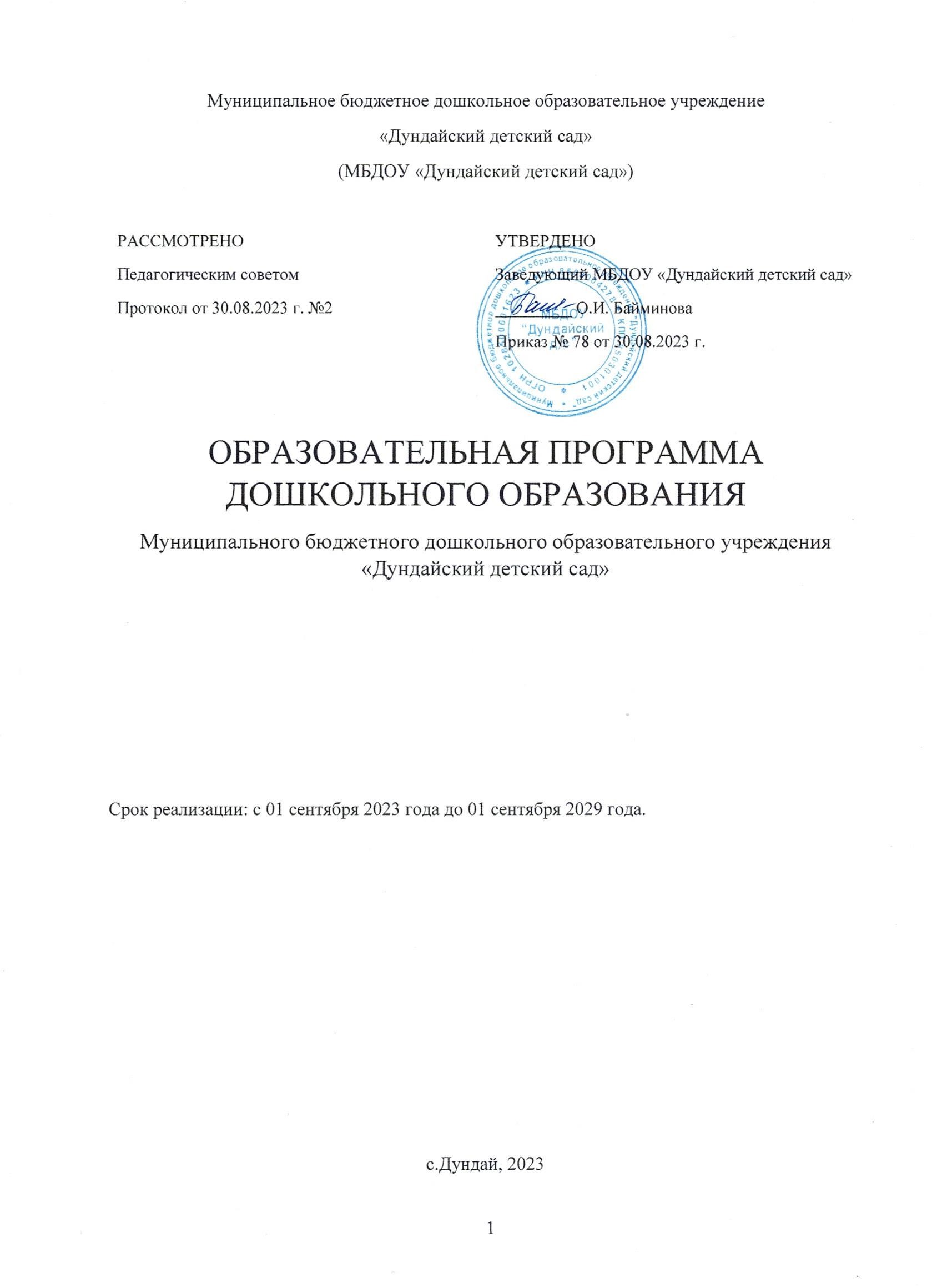 ОБРАЗОВАТЕЛЬНАЯ ПРОГРАММАМУНИЦИПАЛЬНОГО БЮДЖЕТНОГО ДОШКОЛЬНОГО ОБРАЗОВАТЕЛЬНОГО УЧРЕЖДЕНИЯ «ДУНДАЙСКИЙ  ДЕТСКИЙ САД»Программа разработана:в соответствии: с Федеральным Государственным образовательным стандартом дошкольного образования (ФГОС ДО)в	соответствии	с	Федеральной	образовательной	программой	дошкольного образования (ФОП ДО)с использованием:Программа «Юный эколог»	С.Н. Николаева от 2 до 7 летПарциальная программа «Байкал – жемчужина Сибири»: Педагогические технологии образовательной деятельности с детьми дошкольного возраста» - Иркутск 2016г.В рамках вариативной части проходит обучение на бурятском языке, который  является региональным языком.ИСПОЛЬЗУЕМЫЕ СОКРАЩЕНИЯВариативная часть — часть Программы, формируемая участниками образовательных отношений.ДО – дошкольное образование.ДОО – дошкольная образовательная организацииЗакон об образовании ‒ Федеральный закон от 29.12.2012 № 273-ФЗ «Об образовании в Российской Федерации»КРР – коррекционно-развивающая работа.НОО – начальное общее образование.НС – несоответствие образовательной программы дошкольной образовательной организации обязательному минимуму содержания, заданному в Федеральной программе.ОВЗ – ограниченные возможности здоровья. ООП – особые образовательные потребности. ПДР – пространство детской реализацииПлан – Федеральный календарный план воспитательной работы.Программа – образовательная программа дошкольного образования, разработанная в организации, осуществляющей образовательную деятельность.Программа воспитания – Федеральная рабочая программа воспитания.ПС – Полное соответствие образовательной программы дошкольной образовательной организации обязательному минимуму содержания, заданному в Федеральной программе.РПВ – рабочая программа воспитания ДОО. РАС – расстройство аутистического спектра.РППС – развивающая предметно-пространственная среда. СанПиН – санитарные правила и нормы.УМК – учебно-методический комплект.ФАОП ДО – Федеральная адаптированная образовательная программа дошкольного образования.ФГОС ДО – Федеральный государственный образовательный стандарт дошкольного образования.ФОП ДО или Федеральная программа – Федеральная	образовательная	программа дошкольного образования.ЧБД – часто болеющие дети.ЧС – Частичное соответствие образовательной программы дошкольной образовательной организации обязательному минимуму содержания, заданному в Федеральной программе.ПЕРЕЧЕНЬ НОРМАТИВНЫХ ПРАВОВЫХ АКТОВ, РЕГЛАМЕНТИРУЮЩИХ ДЕЯТЕЛЬНОСТЬ ДОО:Федеральные документы:Всемирная декларация об обеспечении выживания, защиты и развития детей, 1990.Декларация прав ребенка. Детский фонд ООН ЮНИСЕФ, 1959.Декларация тысячелетия Организации Объединенных Наций. Принята Резолюцией 55/2 Генеральной Ассамблеей от 8 сентября 2000 года.Конвенция о правах ребенка (одобрена Генеральной Ассамблеей ООН 20.11.1989) (вступила в силу для СССР 15.09.1990).Указ Президента РФ от 07 мая 2012 г. № 599 «О мерах по реализации государственной политики в области образования и науки».Указ Президента РФ от 29 мая 2017 г. № 240 «Об объявлении в Российской Федерации Десятилетия детства».Указ Президента РФ от 7 мая 2018 г. № 204 «О национальных целях и стратегических задачах развития Российской Федерации на период до 2024 года».Указ Президента РФ от 21 июля 2020 г. № 474 «О национальных целях развития Российской Федерации на период до 2030 года».Указ Президента РФ от 9 ноября 2022 г. № 809 «Об утверждении Основ государственной политики по сохранению и укреплению традиционных российских духовно-нравственных ценностей».Федеральный закон 24 июля 1998 г. № 124-ФЗ «Об основных гарантиях прав ребенка в Российской Федерации».Федеральный закон от 29 декабря 2010 г. № 436-ФЗ «О защите детей от информации, причиняющей вред их здоровью и развитию».Федеральный закон от 29 декабря 2012 г. № 273-ФЗ «Об образовании в Российской Федерации».Постановление Правительства РФ от 14 мая 2015 г. № 466 «О ежегодных основных удлиненных оплачиваемых отпусках».Постановление Главного государственного санитарного врача РФ от 28 сентября 2020 г. № 28 «Об утверждении санитарных правил СП 2.4.3648-20 „Санитарно- эпидемиологические требования к организациям воспитания и обучения, отдыха и оздоровления детей и молодежи“.Постановление Главного государственного санитарного врача РФ от 27 октября 2020 г. № 32 «Об утверждении санитарно-эпидемиологических правил и норм СанПиН 2.3/2.4.3590-20 „Санитарно-эпидемиологические требования к организации общественного питания населения“Постановление Главного государственного санитарного врача РФ от 28 января 2021 г. № 2 «Об утверждении санитарных правил и норм СанПиН 1.2.3685-21„Гигиенические нормативы и требования к обеспечению безопасности и (или) безвредности для человека факторов среды обитания.Постановление Правительства РФ от 21 февраля 2022 г. № 225 «Об утверждении номенклатуры должностей педагогических работников организаций, осуществляющих образовательную деятельность, должностей руководителей образовательных организаций».Распоряжение Правительства Российской Федерации от 29 мая 2015 г. № 999-р «Об утверждении Стратегии развития воспитания в Российской Федерации на период до 2025 года».Распоряжение Правительства РФ от 31 марта 2022 г. № 678-р «Об утверждении Концепции развития дополнительного образования детей».Приказ Министерства здравоохранения и социального развития РФ от 26 августа 2010 г. № 761н «Об утверждении Единого квалификационного справочника должностей руководителей, специалистов и служащих, раздел „Квалификационные характеристики должностей работников образования.Приказ Министерства образования и науки России от 20 сентября 2013 г. № 1082«Об утверждении Положения о психолого-медико-педагогической комиссии».Приказ Министерства образования науки России от 17 октября 2013 г. № 1155 «Об утверждении федерального государственного образовательного стандарта дошкольного образования».Приказ Министерства труда России от 18 октября 2013 г. № 544н «Об утверждении профессионального стандарта „Педагог (педагогическая деятельность в сфере дошкольного, начального общего, основного общего, среднего общего образования) (воспитатель, учитель)“».Приказ Министерства образования и науки России от 13 января 2014 г. № 8 «Об утверждении примерной формы договора об образовании по образовательным программам дошкольного образования».Приказ Министерства образования и науки России от 22 декабря 2014 г. № 1601 «О продолжительности рабочего времени (нормах часов педагогической работы за ставку заработной платы) педагогических работников и о порядке определения учебной нагрузки педагогических работников, оговариваемой в трудовом договоре».Приказ Министерства образования и науки России от 11 мая 2016 № 536 «Об утверждении Особенностей режима рабочего времени и времени отдыха педагогических и иных работников организаций, осуществляющих образовательную деятельность».Приказ Министерства просвещения России от 15 мая 2020 г. № 236 «Об утверждении Порядка приема на обучение по образовательным программам дошкольного образования».Приказ Министерства просвещения России от 31 июля 2020 г. № 373 «Об утверждении Порядка организации и осуществления образовательной деятельности по основным общеобразовательным программам — образовательным программам дошкольного образования».Приказ Министерства просвещения России от 25 ноября 2022 № 1028 «Об утверждении федеральной образовательной программы дошкольного образования».Приказ Министерства просвещения России от 24 марта 2023 г. № 196 «Об утверждении Порядка проведения аттестации педагогических работников организаций, осуществляющих образовательную деятельность».Региональные документы:Приказ №231 от 17.05.2023г. «О приведении основных образовательных программ ОО, реализующих образовательные программы дошкольного образования, в соответствии с ФОП ДО.Устав	Муниципального бюджетного дошкольного образовательного учреждения «Дундайский детский сад».ЦЕЛЕВОЙ РАЗДЕЛПОЯСНИТЕЛЬНАЯ ЗАПИСКА.Общие положенияОбразовательная программа дошкольного образования (далее – Программа) разработана в МБДОУ «Дундайский детский сад» (далее – Организация или ДОО) в соответствии с ФГОС ДО и ФОП ДО, с учетом инновационной программы «ОТ РОЖДЕНИЯ ДО ШКОЛЫ»1.Программа состоит из обязательной части и части, формируемой участниками образовательных отношений (далее – вариативная часть). Обе части являются взаимодополняющими и необходимыми с точки зрения реализации требований ФГОС ДО.Обязательная часть Программы соответствует ФОП ДО и дополнена в необходимом объеме положениями инновационной программы «ОТ РОЖДЕНИЯ ДО ШКОЛЫ», что позволяет использовать ее инновационные разработки и приводит к повышению качества дошкольного образования в Организации.При этом, согласно п. 4 ФОП ДО2, в случае полного соответствия положений Программы федеральной программе, эта часть Программы оформляется в виде ссылки на ФОП ДО. Дополнительные положения, соответствующие инновационной программе «ОТ РОЖДЕНИЯ ДО ШКОЛЫ», прописаны в тексте Программы либо обозначены в виде ссылок на программу «ОТ РОЖДЕНИЯ ДО ШКОЛЫ».Такой подход к формированию Программы реализует выполнение требования Закона об образовании3 о необходимости обеспечить содержание и планируемые результаты разработанных образовательными организациями образовательных программ не ниже соответствующих содержания и планируемых результатов федеральной программы дошкольного образования и позволяет утверждать, что Программа обеспечивает содержание и планируемые результаты не ниже соответствующих содержания и планируемых результатов Федеральной программы.Вариативная часть включает различные направления, выбранные нами из числа парциальных и иных программ и/или созданных нами самостоятельно. Эта часть, в соответствии с ФГОС ДО, представлена в виде ссылок на соответствующую методическую литературу, позволяющую ознакомиться с содержанием выбранных парциальных программ, методик, форм организации образовательной работы»4.Вариативная часть Программы учитывает образовательные потребности, интересы и мотивы детей, членов их семей и педагогов и ориентирована на:специфику национальных, социокультурных и иных условий, в которых осуществляется образовательная деятельность;выбор тех парциальных образовательных программ и форм организации работы с детьми, которые в наибольшей степени соответствуют потребностям и интересам детей, а также возможностям педагогического коллектива;сложившиеся традиции Организации или Группы.В соответствии с ФГОС ДО «Структурные подразделения в одной Организации (далее группы) могут реализовывать разные Программы»5. Что означает, что в разных1 Инновационная программа «ОТ РОЖДЕНИЯ ДО ШКОЛЫ» под редакцией Н. Е. Вераксы, Т. С. Комаровой, Э. М. Дорофеевой, раздел «Цели и задачи реализации Программы».2 Приказ от 25 ноября 2022 г. N 1028 «Об утверждении ФОП ДО», п. 10.3 Федеральный закон от 29 декабря 2012 г. № 273-ФЗ «Об образовании в РФ», ст. 12, п. 6. 4 Приказ от 17 октября 2013 г. N 1155 «Об утверждении ФГОС ДО», п. 2.12, абзац второй. 5 Приказ от 17 октября 2013 г. N 1155 «Об утверждении ФГОС ДО», п. 2.2.группах в рамках вариативной части могут использоваться различные парциальные программы.Объем обязательной части Программы составляет не менее 60% от общего объема программы, а часть, формируемая участниками образовательных отношений, составляет не более 40%, что соответствует требованиям ФГОС ДО.Коррекционная работа. Раздел коррекционно-развивающей работы в Программеформируется с учетом следующих положений:В пункте 27.3. ФОП ДО указано, что «Организациям предоставляется право разработать программу КРР в соответствии с ФГОС ДО»6, однако обязанность включать содержание КРР в Программу наступает только в случае, если планируется ее освоение детьми с ограниченными возможностями здоровья.В пункте 2.11.2. ФГОС ДО написано: «Содержание коррекционной работы и/или инклюзивного образования включается в Программу, если планируется ее освоение детьми с ограниченными возможностями здоровья».Далее, в том же разделе ФГОС ДО, написано «В случае организации инклюзивного образования по основаниям, не связанным с ограниченными возможностями здоровья детей, выделение данного раздела не является обязательным; в случае же его выделения содержание данного раздела определяется Организацией самостоятельно». 7Аналогичные требования обозначены в п. 27.5. ФОП ДО: «КРР организуется: по обоснованному запросу педагогов и родителей (законных представителей); на основании результатов психологической диагностики; на основании рекомендаций ППК.».Структура Программы соответствует ФОП ДО и состоит из 4 разделов — трех основных (целевой, содержательный, организационный) и одного дополнительного, где дается краткая презентация Программы. Все разделы составлены в соответствии с требованиями и рекомендациями ФГОС ДО и ФОП ДО. В каждом из разделов отражается обязательная часть и часть, формируемая участниками образовательных отношений.Методические   пособия.    Согласно    пп.    а)    пункта    2.11.2.    ФГОС    ДО8,«содержательный раздел Программы должен включать описание образовательной деятельности в соответствии с направлениями развития ребенка, представленными в пяти образовательных областях, с учетом используемых методических пособий, обеспечивающих реализацию данного содержания».   Поэтому, в соответствии с ФГОС ДО, для каждой образовательной области, даны перечни пособий, способствующих реализации соответствующего раздела Программы.В статье 47, параграф 3, пункт 4 Закона об образовании педагогическим работникам дается «право на выбор учебников, учебных пособий, материалов и иных средств обучения и воспитания в соответствии с образовательной программой и в порядке, установленном законодательством об образовании»;9С целью реализации этого права, в Программе дается широкий перечень пособий, что создает педагогам возможность выбора — в каждой группе педагоги, реализующие Программу, могут выбрать из предложенного перечня методические и иные пособия с учетом возрастных и индивидуальных особенностей воспитанников их группы, специфики их образовательных потребностей и интересов, а также в зависимости от своих предпочтений.Принцип практической целесообразности (исключение повторов). В ФОП одно и тоже содержание может раскрываться в различных разделах ФОП. Например, кадровые условия упоминаются в трех разделах ФОП: содержательном («Значимые для разработки и реализации Программы характеристики»), в Программе воспитания и в организационном разделе.6 Приказ от 25 ноября 2022 г. N 1028 «Об утверждении ФОП ДО», п. 27.3.7 Приказ от 17 октября 2013 г. N 1155 «Об утверждении ФГОС ДО», п. 2.11.2.8 Приказ от 17 октября 2013 г. N 1155 «Об утверждении ФГОС ДО», п. 2.11.2.9 Федеральный закон от 29 декабря 2012 г. № 273-ФЗ «Об образовании в РФ», ст. 47, параграф 3, п. 4.В данной Программе применяется принцип практической целесообразности (исключение повторов), и каждый вопрос раскрывается в одном из разделов Программы в соответствии с ФГОС ДО, а в остальных местах делается перекрестная ссылка на соответствующий раздел Программы.Цели и задачи реализации образовательной программы дошкольного образования в соответствии с ФОПп.14.1. стр.4 http://publication.pravo.gov.ru/Document/View/0001202212280044?index=5Цель Программы — «воспитание гармонично развитой и социально ответственной личности на основе духовно-нравственных ценностей народов Российской Федерации, исторических и национально-культурных традиций»10 в период дошкольного детства с учетом возрастных и индивидуальных особенностей детей.К традиционным российским духовно-нравственным ценностям относятся, прежде всего, жизнь, достоинство, права и свободы человека, патриотизм, гражданственность, служение Отечеству и ответственность за его судьбу, высокие нравственные идеалы, крепкая семья, созидательный труд, приоритет духовного над материальным, гуманизм, милосердие, справедливость, коллективизм, взаимопомощь и взаимоуважение, историческая память и преемственность поколений, единство народов России.Цель Программы дополняет цель, обозначенную в ФОП ДО целью воспитать в детях социальную ответственность, как обозначено в Указе Президента. Инструментом воспитания в детях социальной ответственности является создание пространства детской реализации (ПДР)11.Цель Программы достигается через решение задач, обозначенных в ФОП ДО, дополненных задачами программы «ОТ ОЖДЕНИЯ ДО ШКОЛЫ»:10 Текст является точной цитатой из Указа Президента Российской Федерации от 7 мая 2018 года № 204«О национальных целях и стратегических задачах развития Российской Федерации на период до 2024 года».11 Инновационная программа «ОТ РОЖДЕНИЯ ДО ШКОЛЫ» под редакцией Н. Е. Вераксы, Т. С. Комаровой, Э. М. Дорофеевой, раздел «Цели и задачи реализации Программы».Содержательный раздел основной образовательной программы включает: Рабочую программу воспитания ДОО, которая раскрывает задачи и направления воспитательной	работы,	предусматривает	приобщение	детей	к	российским традиционным духовным ценностям, включая культурные ценности бурятского народа, правилам и нормам поведения в российском обществе.Организационный раздел Образовательной программы	в соответствие с ФОП включает:Описание	психолого-педагогических	и	кадровых	условий	реализации Образовательной программы в соответствие с ФОП.В разделе представлены	режим и распорядок дня в дошкольных группах, календарный план воспитательной работы.Принципы и подходы к формированию образовательной программы в соответствии с ФОП ДОп.14.3, стр.5 http://publication.pravo.gov.ru/Document/View/0001202212280044?index=5Программа построена на принципах дошкольного образования, обозначенных в ФОП ДО и ФГОС ДО, и дополнена основополагающим принципом инновационной программы «ОТ РОЖДЕНИЯ ДО ШКОЛЫ» — создание пространства детской реализации (ПДР). полноценное проживание ребенком всех этапов детства (младенческого, раннего и дошкольного возрастов), обогащение (амплификация) детского развития;построение образовательной деятельности на основе индивидуальных особенностей каждого ребенка, при котором сам ребенок становится активным в выборе содержания своего образования, становится субъектом образования;содействие и сотрудничество детей и родителей (законных представителей), совершеннолетних членов семьи, принимающих участие в воспитании детей младенческого, раннего и дошкольного возрастов, а также педагогических работников (далее вместе - взрослые);признание ребенка полноценным участником (субъектом) образовательных отношений;поддержка инициативы детей в различных видах деятельности;сотрудничество ДОО с семьей;приобщение детей к социокультурным нормам, традициям семьи, общества и государства;формирование познавательных интересов и познавательных действий ребенка в различных видах деятельности;возрастная	адекватность	дошкольного	образования	(соответствие	условий, требований, методов возрасту и особенностям развития);учет этнокультурной ситуации развития детей.использование ПДР (пространство детской реализации) как одного из основных инструментов формирования инициативной, творческой, социально-ответственной личности.Значимые	для	разработки	и	реализации	образовательной	программы дошкольного образования характеристикиМуниципальное бюджетное дошкольное образовательное учреждение спроектировано на  две дошкольных групп с количеством мест – 35.Разделение детей на возрастные группы осуществлено в соответствии с возрастом и закономерностями психического развития ребенка, что позволяет более эффективно решать задачи по реализации Программы дошкольного образования с детьми, имеющими, сходные возрастные характеристики.Предельная наполняемость групп общеразвивающей направленности определяется согласно СанПиН, исходя из расчета площади групповой (игровой) комнаты:В настоящее время в учреждении функционирует две группы общеразвивающей направленности.Количество детей на 2023 учебный год: 37 Девочек: 18Мальчиков:19 МБДОУ работает в условиях рабочего дня (9 часов). В целях сохранения качества дошкольного образования приоритетной направленностью является образовательная деятельность, осуществляемая в процессе организации различных видов детскойдеятельности (игровой, двигательной, коммуникативной, трудовой, познавательно- исследовательской, продуктивной, музыкальной, изобразительной, восприятие художественной	литературы	и	фольклора,	конструирования), и образовательная деятельность, осуществляемая в ходе режимных моментов.Программа реализуется в течение всего времени пребывания воспитанников в детском саду – 9 часов.Характеристики особенностей развития детей второй группы детей раннего, младшего дошкольного и дошкольного возрастовВторая группа детей раннего возраста (второй год жизни) Росто-весовые характеристикиВес двухлетнего ребенка составляет одну пятую веса взрослого человека. К двум годам мальчики набирают вес до 13,04 кг, девочки - 12,6 кг. Ежемесячная прибавка в весе составляет 200-250 граммов, а в росте 1 см. К двум годам длина тела мальчиков достигает 88,3 см, а девочек - 86,1 см.Функциональное созреваниеПродолжаются рост и функциональное развитие внутренних органов, костной, мышечной и центральной нервной системы. Повышается работоспособность нервных центров. Общее время сна, практически полностью подчиненного суточной ритмике, составляет 11-12 часов.Развитие центральной нервной системы на этом этапе характеризуется замедлением ростовых процессов, снижением скорости увеличения объема головного мозга и формированием нервных связей.Начиная с 16-18-ти месяцев уровень развития мускулатуры и нервной системы обеспечивает рефлекторную деятельность по контролю выделительной системы. К двум годам у большинства детей ночное мочеиспускание прекращается, хотя время от времени оно может повторяться у многих из них и гораздо позднее в результате нарушенияпривычных видов повседневной активности, на фоне болезни, в случаях перевозбуждения ребенка или испуга.Развитие моторики. Развитие моторики является определяющим для всего психического развития. Преимущественно формируется подкорковый уровень организации движения, включающий формирование ритма, темпа, тонуса. Все движения формируются на основании ритмической картины, соответственно, чрезвычайно важно формировать ритмичность (движения под ритм; режим дня; чередование активности и отдыха). Подавляющие большинство детей (90%) может хорошо ходить (в год и два месяца); строить башню из двух кубиков (в полтора года); подниматься по ступенькам (в год и десять месяцев); пинать мяч (к двум годам). На развитие основных движений ребенка частично влияют пропорции его тела: короткие ноги, длинное туловище, большая голова. Ребенок до полутора лет часто падает при ходьбе, не всегда может вовремя остановиться, обойти препятствие.Несовершенна и осанка. Вследствие недостаточного развития мышечной системы ребенку трудно долго выполнять однотипные движения, например, ходить с мамой«только за ручку». Постепенно ходьба совершенствуется. Дети учатся свободно передвигаться на прогулке: они взбираются на бугорки, ходят по траве, перешагивают черезнебольшие препятствия, например, палку, лежащую на земле. Исчезает шаркающая походка. В подвижных играх и на музыкальных занятиях дети делают боковые шаги, медленно кружатся на месте. Даже в начале второго года дети много лазают: взбираются на горку, на диванчики, а позже (приставным шагом) и на шведскую стенку. Они также перелезают через бревно, подлезают под скамейку, пролезают через обруч.После полутора лет у малышей кроме основных, развиваются и подражательные движения (мишке, зайчику). В простых подвижных играх и плясках дети привыкают координировать свои движения и действия друг с другом. В полтора года дети способны рисовать каракули, а к двум годам могут нарисовать прямую линию. Дети все лучше контролируют простые движения, а затем объединяют их во все более сложные и согласованные системы.Психические функции. Восприятие становится ведущей психической функцией. Совершенствуется зрительное восприятие и становится ведущим. Вместе с тем,дети полутора – двух лет не могут одновременно воспринимать объект в целом и отдельные его части. В области восприятия происходит формирование перцептивных действий и предметных эталонов. Функция перцептивных действий - ориентировочная, обследование перцептивных свойств объекта на основе эталонов. Формирование наглядно-действенного мышления как отражения скрытых сущностных связей и отношений объектов происходит на основе развития восприятия и в ходе овладения ребенком предметно-орудийными действиями. Первоначально перцептивные действия представляют собой развернутые внешние действия. По мере овладения речью восприятие начинает приобретать черты произвольности. Слово начинает регулировать восприятие ребенка.По мере взросления и накопления опыта дети приобретают способность принимать и одновременно перерабатывать все больше информации, сопоставляя знание о части и целом.Появляются зачатки экспериментирования.Физический опыт становится основой обобщений. Последовательность овладения обобщениями: на основании цвета (от года до года и семи месяцев); на основании формы (от полутора до двух лет); функциональные обобщения (от двух до трех лет).В ходе формирования умения использовать орудия, ребенок проходит четыре стадии: целенаправленных проб, «подстерегания», навязчивого вмешательства, объективной регуляции. Особенности предметной деятельности: педантизм, рука подстраивается под предмет, функциональная сторона действия опережает операциональную (знание действия опережает его реализацию). Логика развития действия: неспецифичные действия - функциональные действия - выделение способадействия - перенос действия (с одного предмета на другой, из одной ситуациив другую). Предметно-орудийные действия формируются только в сотрудничестве со взрослым. Функции взрослого в формировании предметных действий: показ, совместные действия, поощрение активных проб ребенка, словесные указания. Предметная деятельность становится основой развития наглядно-образного мышления через представления о цели действия и ожидаемом результате, выделение соотношений и связей между предметами, условий реализации действий.Второй год жизни - период интенсивного формирования речи, где можно выделить два основных этапа. Первый (от года до года и шести-восьми месяцев) - переходный, со следующими особенностями: интенсивное развитие понимания, активной речи почти нет; активная речь своеобразна по лексике, семантике, фонетике, грамматике, синтаксису. Второй период (от года и восьми месяцев до трех лет) - практическое овладение речью. Связи между предметом (действием) и словами, их обозначающими, формируются значительно быстрее, чем в конце первого года («взрыв наименований»). При этом понимание речи окружающих по-прежнему опережает умение говорить. Установлена четкая зависимость между качеством языковой стимуляции в домашнем окружении ребенка и развитием его речи. Дети усваивают названия предметов, действий, обозначения некоторых качеств и состояний. Благодаря этому можно организовать деятельность и поведение малышей, формировать и совершенствовать восприятие, в том числе составляющие основу сенсорного воспитания. Самые первые слова обозначают те предметы, с которыми ребенок может играть (мяч, машинка и т. п.). Поскольку в окружении каждого ребенка набор предметов, с которыми он может так или иначе взаимодействовать, различен, то и первоначальный словарный запас каждого ребенка уникален. Научившись употреблять слова применительно к определенной ситуации, дети вскоре начинают использовать их в описаниях других ситуаций, не замечая производимой нередко подмены их истинного значения.В процессе разнообразной деятельности со взрослыми дети усваивают, что одно и то же действие может относиться к разным предметам: «надень шапку, надень колечки на пирамидку и т.д.». Важным приобретением речи и мышления является формирующаяся на втором году жизни способность обобщения. Слово в сознании ребенка начинает ассоциироваться не с одним предметом, а обозначать все предметы, относящиеся к этой группе, несмотря на различие по цвету, размеру и даже внешнему виду (кукла большая и маленькая). Активный словарь на протяжении года увеличивается неравномерно. К полутора годам он равен примерно 20-30 словам. После года и восьми - десяти месяцев происходит скачок, и активно используемый словарь состоит теперь из 200-300 слов. В нем много глаголов и существительных, встречаются простые прилагательные и наречия (тут, там, туда и т. д.), а также предлоги. Упрощенные слова («ту-ту», «ав-ав») заменяются обычными, пусть и несовершенными в фонетическом отношении. После полутора лет ребенок чаще всего воспроизводит контур слова (число слогов), наполняя его звуками- заместителями, более или менее близкими по звучанию слышимому образцу.У двухлетних детей предметная игра становится более сложной, содержательной. В полтора года дети узнают о предназначении многих вещей, закрепленном в культуре их социального окружения, и с этих пор игра становится все более символической. Образы, которые используют дети в своих играх, похожи на реальные предметы.Этапы развития игры в раннем детстве: на первом этапе (один год) игра носит узко- подражательный характер, представляет собой специфическое манипулирование предметом, сначала строго определенным, который показал взрослый, а затем и другими. На втором этапе репертуар предметных действий расширяется, и уже не только сам предмет, но и указание взрослого вызывают действия и сложные цепочки действий. На третьем этапе (от полутора до трех лет) возникают элементы воображаемой ситуации, составляющей отличительную особенность игры: замещение одного предмета другим.Навыки. Дети осваивают действия с  разнообразными игрушками: разборными(пирамиды, матрешки и др.), строительным материалом и сюжетными игрушками (куклы с атрибутами к ними пр.). Эти действия ребенок воспроизводит и после показа взрослого, и путем отсроченного подражания. Постепенно, из отдельных действий складываются«цепочки», и малыш учится доводить предметные действия до результата: заполняет колечками всю пирамиду, подбирая их по цвету и размеру, из строительного материала возводит по образцу забор, паровозик, башенку и другие несложные постройки. Дети активно воспроизводят бытовые действия, доминирует подражание взрослому. Дети начинают переносить разученное действие с одной игрушкой (кукла) на другие (мишки, зайцы и другие мягкие игрушки); они активно ищут предмет, необходимый для завершения действия (одеяло, чтобы уложить куклу спать; мисочку, чтобы накормить мишку).Коммуникация и социализация. Формируется ситуативно-деловое общение со взрослым, основными характеристиками которого являются: стремление привлечь внимание к своей деятельности; поиск оценки своих успехов; обращение за поддержкой в случае неуспеха; отказ от «чистой» ласки, но принятие ее, как поощрение своих достижений.Принципиально важной является позиция ребенка ориентации на образец взрослого, позиция подражания и сотрудничества, признания позитивного авторитета взрослого. Формирования эмоциональной привязанности: индивидуализация привязанности; снижение сепарационной тревоги. Появляются первые социальные эмоции, возникающие преимущественно по типу заражения: сочувствие, радость.На втором году жизни у детей, при направленной работе взрослого, формируются навыки взаимодействия со сверстниками: появляется игра рядом; дети могут самостоятельно играть друг с другом, в разученные ранее, при помощи взрослого игры («Прятки», «Догонялки»). Однако несовершенство коммуникативных навыков ведет к непониманию и трудностям общения. Ребенок может расплакаться и даже ударить жалеющего его. Он активно протестует против вмешательства в свою игру. Игрушка в руках другого ребёнка гораздо интереснее для малыша, чем та, что стоит рядом. Отобрав ее у соседа, но, не зная, что делать дальше, малыш ее просто бросает.Общение детей в течение дня возникает, как правило, в процессе предметно- игровой деятельности и режимных моментах, а поскольку предметно-игровые действия и самообслуживание только формируются, самостоятельность, заинтересованность в их выполнении следует всячески оберегать. Детей приучают соблюдать «дисциплину расстояния», и они осваивают умение игратьи действовать рядом, не мешая друг другу, вести себя в группе соответствующим образом: нелезть в тарелку соседа, подвинуться на диванчике, чтобы мог сесть еще один ребенок, не шуметь вспальне и т.д. При этом они пользуются простыми словами: «на» («возьми»), «дай», «пусти», «не хочу» и др.Саморегуляция. Овладение туалетным поведением. Формирование основ регуляции поведения. В речи появляются оценочные суждения: «плохой, хороший, красивый». Ребенок овладевает умением самостоятельно есть любые виды пищи, умыться и мыть руки, приобретает навыки опрятности. Совершенствуется самостоятельность детей в предметно-игровой деятельности и самообслуживании.С одной стороны, возрастает самостоятельность ребенка во всех сферах жизни, с другой — он осваивает правила поведения в группе (играть рядом, не мешая другим, помогать, если это понятно и несложно). Все это является основой для развития в будущем совместной игровой деятельности.Личность. Появляются представления о себе, в том числе как представителе пола. Разворачиваются ярко выраженные процессы идентификации с родителями. Формируются предпосылки самосознания через осуществление эффективных предметных действий.Первая младшая группа (1.6 лет – 3 лет)Росто-весовые характеристикиСредний вес мальчиков составляет 14,9 кг, девочек – 14,8 кг. Средняя длина тела у мальчиков до 95,7 см, у девочек – 97,3 см.Функциональное созреваниеПродолжаются рост и функциональное развитие внутренних органов, костной, мышечной и центральной нервной системы. Совершенствуются формы двигательной активности.Развитие моторики. Дифференциация развития моторики у мальчиков и девочек. У мальчиков опережающее развитие крупной моторики (к трем годам мальчики могут осваивать езду на велосипеде); у девочек опережающее развитие мелкой моторики (координированные действия с мелкими предметами).Психические функции. Продолжает развиваться предметная деятельность, ситуативно-деловое общение ребенка со взрослым; совершенствуются восприятие, речь, начальные формы произвольного поведения, игры, наглядно-действенное мышление.Развитие предметной деятельности связано с усвоением культурных способов действия с различными предметами. Развиваются действия соотносящие и орудийные. Умение выполнять орудийные действия развивает произвольность, преобразуя натуральные формы активности в культурные на основе предлагаемой взрослыми модели, которая выступает в качестве не только объекта подражания, но и образца, регулирующего собственную активность ребенка. В ходе совместной со взрослыми предметной деятельности продолжает развиваться понимание речи. Слово отделяется от ситуации и приобретает самостоятельное значение. Дети продолжают осваивать названия окружающих предметов, учатся выполнять простые словесные просьбы взрослых в пределах видимой наглядной ситуации. Количество понимаемых слов значительно возрастает. Совершенствуется регуляция поведения в результате обращения взрослых к ребенку, который начинает понимать не только инструкцию, но и рассказ взрослых.Интенсивно развивается активная речь детей. К трем годам они осваивают основные грамматические структуры, пытаются строить простые предложения, в разговоре со взрослым используют практически все части речи. Активный словарь достигает примерно 1000-1500 слов. К концу третьего года жизни речь становится средством общения ребенка со сверстниками.К третьему году жизни совершенствуются зрительные и слуховые ориентировки, что позволяет детям безошибочно выполнять ряд заданий: осуществлять выбор из двух- трех предметов по форме, величине и цвету; различать мелодии; петь.Совершенствуется слуховое восприятие, прежде всего фонематический слух. К трем годам дети воспринимают все звуки родного языка, но произносят их с большими искажениями.Основной формой мышления становится наглядно-действенная. Ее особенность заключается в том, что возникающие в жизни ребенка проблемные ситуации разрешаются путем реального действия с предметами. Размышляя об отсутствующих людях или предметах, дети начинают использовать их образы.Третий год жизни знаменуется появлением символического мышления - способности по запечатленным психологическим образам-символам предметов воспроизводить их в тот или иной момент. Теперь они могут проделывать некоторые операции не с реальными предметами, а с их образами, и эти мысленные операции - свидетельство значительно более сложной, чем прежде, работы детского мышления. Переход от конкретно-чувственного мышления к образному может осуществляться на протяжении двух лет.Детские виды деятельности. В этом возрасте у детей формируются новые виды деятельности: игра, рисование, конструирование. Игра носит процессуальный характер, главное в ней - действия. Они совершаются с игровыми предметами, приближенными к реальности. В середине третьего года жизни появляются действия с предметами-заместителями.Появление собственно изобразительной деятельности обусловлено тем, что ребенок уже способен сформулировать намерение изобразить какой-либо предмет. Типичным является изображение человека в виде «головонога» - окружности и отходящих от нее линий.Коммуникация и социализация. На третьем году жизни отмечается рост автономии и изменение отношений со взрослым, дети становятся самостоятельнее. Начинает формироваться критичность к собственным действиям.Саморегуляция. Для детей этого возраста характерна неосознанность мотивов, импульсивность и зависимость чувств и желаний от ситуации. Дети легко заражаются эмоциональным состоянием сверстников. Однако в этот период начинает складываться и произвольность поведения. Она обусловлена развитием орудийных действий и речи.Личность. У детей появляются чувства гордости и стыда, начинают формироваться элементы самосознания, связанные с идентификацией с именем и полом. Ребенок осознает себя как отдельного человека, отличного от взрослого. У него формируется образ Я. Завершается ранний возраст кризисом трех лет, который часто сопровождается рядом отрицательных проявлений: негативизмом, упрямством, нарушением общения со взрослым и др. Кризис может продолжаться от нескольких месяцев до двух лет.Дошкольный возраст (от 3 лет до 8 лет)Вторая младшая группа (четвертый год жизни) Росто-весовые характеристикиСредний вес у мальчиков к четырем годам достигает 17 кг, у девочек – 16 кг.Средний рост у мальчиков к четырем годам достигает 102 см, а у девочек - 100,6 см.Функциональное созреваниеВ данном возрасте уровень развития скелета и мышечной системы определяет возможностьформирования осанки, свода стопы, базовых двигательных стереотипов.Продолжается	формирование	физиологических	систем	организма:	дыхания, кровообращения терморегуляции, обеспечения обмена веществ.Данный	возраст	характеризуется	интенсивным	созреванием	нейронного	аппарата проекционной и ассоциативной коры больших полушарий.Психические функции. В три-четыре года память ребенка носит непроизвольный, непосредственный характер. Наряду с непроизвольной памятью, начинает формироваться и произвольная память. Ребенок запоминает эмоционально значимую информацию. На основе накопления представлений о предметах окружающего мира у ребенка интенсив но развивается образное мышление, воображение.Продолжается формирование речи, накопление словаря, развитие связной речи.В три-четыре года внимание ребёнка носит непроизвольный, непосредственный характер. Отмечается двусторонняя связь восприятия и внимания – внимание регулируется восприятием (увидел яркое – обратил внимание). В младшем дошкольном возрасте развивается перцептивная деятельность. Дети от использования предэталонов — индивидуальных единиц восприятия — переходят к сенсорным эталонам — культурно выработанным средствам восприятия. К концу младшего дошкольного возраста дети могут воспринимать до пяти и более форм предметов и до семи и более цветов, способны дифференцировать предметы по величине, ориентироваться в пространстве группы детского сада, а при определенной организации образовательного процесса и во всех знакомых ему помещениях образовательной организации.Детские виды деятельности. Система значимых отношений ребенка с социальной средой определяется возможностями познавательной сферы, наличием образного мышления, наличием самосознания и начальными формами произвольного поведения(действие по инструкции, действие по образцу). Социальная ситуация развития характеризуется выраженным интересом ребенка к системе социальных отношений между людьми (мама-дочка, врач-пациент), ребенок хочет подражать взрослому, быть «как взрослый». Противоречие между стремлением быть «как взрослый» и невозможностью непосредственного воплощения данного стремления приводит к формированию игровой деятельности, где ребенок в доступной для него форме отображает систему человеческих взаимоотношений, осваивает и применяет нормы и правила общения и взаимодействия человека в разных сферах жизни. Игра детей в три-четыре года отличается однообразием сюжетов, где центральным содержанием игровой деятельности является действие с игрушкой, игра протекает либо в индивидуальной форме, либо в паре, нарушение логики игры ребенком не опротестовывается.В данный период начинают формироваться продуктивные виды деятельности, формируются первичные навыки рисования, лепки, конструирования. Графические образы пока бедны, у одних детей в изображениях отсутствуют детали, у других рисунки могут быть более детализированы. Дети начинают активно использовать цвет.Большое значение для развития мелкой моторики имеет лепка. Дети способны под руководством взрослого вылепить простые предметы.Конструктивная деятельность в младшем дошкольном возрасте ограничена возведением несложных построек по образцу и по замыслу.Коммуникация и социализация. В общении со взрослыми, наряду с ситуативно- деловой формой общения, начинает интенсивно формироваться внеситуативно- познавательная форма общения, формируются основы познавательного общения. Со сверстниками интенсивно формируется ситуативно-деловая форма общения, что определяется становлением игровой деятельности и необходимостью согласовывать действия с другим ребенком в ходе игрового взаимодействия. Положительно- индифферентное отношение к сверстнику, преобладающее в раннем возрасте, сменяется конкурентным типом отношения к сверстнику, где другой ребенок выступает в качестве средства самопознания.Саморегуляция. В три года у ребенка преобладает ситуативное поведение, произвольное поведение, в основном, регулируется взрослым. При этом, ребенок может действовать по инструкции, состоящей из 2-3 указаний. Слово играет в большей степени побудительную функцию, по сравнению с функцией торможения. Эмоции выполняют регулирующую роль, накапливается эмоциональный опыт, позволяющий предвосхищать действия ребенка.Личность и самооценка. У ребенка начинает формироваться периферия самосознания, дифференцированная самооценка. Ребенок, при осознании собственных умений, опирается на оценку взрослого, к четырем годам ребенок начинает сравнивать свои достижения с достижениями сверстников, что может повышать конфликтность между детьми. Данный возраст связан с дебютом личности.Средняя группа (пятый год жизни) Росто-весовые характеристикиСредний вес девочек изменяется от 16 кг в четыре года до 18,4 кг в пять лет, у мальчиков – от 17 кг в четыре года до 19,7 кг в пять лет. Средняя длина тела у девочек изменяется от 100 см в четыре года до 109 см в пять лет, у мальчиков – от 102 см в четыре года до 110 см в пять лет.Функциональное созревание. Данный возраст характеризуется интенсивным созреванием нейронного аппарата ассоциативной коры больших полушарий. Возрастание специализации корковых зон и межполушарных связей. Правое полушарие является ведущим.Продолжается развитие скелета, мышц, изменяются пропорции тела. Слабо, но проявляются различия в строении тела мальчиков и девочек.Психические функции. Ведущим психическим процессом в данном возрасте является память. В четыре-пять лет интенсивно формируется произвольная память, но эффективность непроизвольного запоминания выше, чем произвольного. Начинает формироваться опосредованная память, но непосредственное запоминание преобладает. Возрастает объем памяти,дети запоминают до 7-8 названий предметов.К концу пятого года жизни восприятие становится более развитым.Интеллектуализация процессов восприятия – разложение предметов и образов на сенсорные эталоны. Восприятиеопосредуется системой сенсорных эталонов и способами обследования. Наряду с действиями идентификации и приравнивания к образцу, интенсивно формируются перцептивные действия наглядного моделирования (в основном, через продуктивные виды деятельности). Дети способны упорядочить группы предметов по сенсорному признаку — величине, цвету; выделить такие параметры, как высота, длина и ширина.Совершенствуется ориентация в пространстве. Основной характеристикой мышления детей четырех-пяти лет является эгоцентризм. Наряду с интенсивным развитием образного мышления и расширением кругозора, начинает формироваться наглядно- схематическое мышление. Интенсивно формируется воображение. Формируются такие его особенности, как беглость, гибкость. С четырех лет внимание становится произвольным, увеличивается устойчивость произвольного внимания. На пятом году жизни улучшается произношение звуков и дикция, расширяется словарь, связная и диалогическая речь. Речь становится предметом активности детей. Для детей данного возраста характерно словотворчество. Интерес вызывают ритмическая структура речи, рифмы. Развивается грамматическая сторона речи. В период четырех-пяти лет формируются основы познавательной активности и любознательности.Детские виды деятельности. На пятом году жизни ребенок осваивает сложную систему норм и правил, принятых в социуме. Формируется развернутая сюжетно-ролевая игра, где центральным содержанием выступает моделирование системы человеческих отношений в ходе выполнения игровой роли. В данном возрасте в игре дети различают игровые и реальные отношения, характерна ролевая речь. Конфликты чаще возникают в ходе	распределения	ролей, роли могут меняться в ходе игры. Игра носит процессуальный, творческий характер. Дет ям доступны игры с правилами, дидактические игры.Развивается изобразительная деятельность. Совершенствуется техническая сторона изобразительной деятельности, замысел смещается с конца на начало рисования. Дети могут рисовать основные геометрические фигуры, вырезать ножницами, наклеивать изображения на бумагу и т. д.Усложняется конструирование. Формируются навыки конструирования по образцу, доступно конструирование по схеме, по условию и по замыслу, а также планирование последовательности действий.Продуктивные виды деятельности способствуют развитию мелкой моторики рук.Коммуникация и социализация. В общении со взрослыми интенсивно формируются внеситуативные формы общения, в частности, внеситуативно- познавательная форма общения, возраст «почемучек» приходится именно на четыре-пять лет. У детей формируется потребность в уважении со стороны взрослого, для них оказывается чрезвычайно важной его похвала. Это приводит к их повышенной обидчивости на замечания. Повышенная обидчивость представляет собой возрастной феномен.Со сверстниками продолжает формироваться ситуативно-деловая форма общения, что определяется развитием развернутой сюжетно-ролевой игры и совместными видами деятельности со сверстниками. При этом, характер межличностных отношений отличает ярко выраженный интерес по отношению к сверстнику, высокую значимость сверстника, ребенок болезненно реагирует на похвалу другого ребенка со стороны взрослых,конфликтность со сверстниками также характерна для данного возраста.В группе формируется стабильная структура взаимоотношений между детьми, определяющая социометрический статус каждого ребенка.Саморегуляция. В период от четырех до пяти лет существенно возрастает роль регулятивных механизмов поведения. Потребность в самовыражении (стремление быть компетентным в доступных видах деятельности) определяет развитие произвольности.В игре ребенок может управлять собственным поведением, опираясь на систему правил, заложенных в данной роли. Ребенку доступно осознание основных правил поведения в ходе общения и поведения в социуме. Речь начинает выполнять роль планирования и регуляции поведения. Интенсивно формируются социальные эмоции (чувство стыда, смущение, гордость, зависть, переживание успеха-неуспеха и др.).Личность и самооценка. У ребенка интенсивно формируется периферия самосознания, продолжает формироваться дифференцированная самооценка. Оценка взрослого, оценка взрослым других детей, а также механизм сравнения своих результатов деятельности с результатами других детей оказывают существенное влияние на характер самооценки и самосознания. Появляется краткосрочная временная перспектива (вчера- сегодня-завтра, было-будет).Старшая группа (шестой год жизни) Росто-весовые характеристикиСредний вес у мальчиков изменяется от 19,7 кг в пять лет до 21,9 кг в шесть лет, у девочек – от 18,5 кг в пять лет до 21,3 кг в шесть лет. Средняя длина тела у мальчиков от 110,4 см в пятьлет до 115,9 см в шесть лет, у девочек – от 109,0 см в пять лет до 115,7 см в шесть лет.Функциональное созреваниеРазвитие центральной нервной и опорно-двигательной систем, зрительно-моторной координации позволяет ребенку значительно расширить доступный набор двигательных стереотипов.Психические функции. В период от пяти до шести лет детям доступно опосредованное запоминание. Эффективность запоминания с помощью внешних средств (картинок, пиктограмм) может возрастать в 2 раза.В старшем дошкольном возрасте продолжает развиваться образное мышление. Дети способны не только решить задачу в наглядном плане, но и совершить преобразования объекта, указать, в какой последовательности объекты вступят во взаимодействие и т.д. Эгоцентризм детского мышления сохраняется.Основой развития мыслительных способностей в данном возрасте является наглядно-схематическое мышление, начинают развиваться основы логического мышления. Формируются обобщения, что является основой словесно-логического мышления. Интенсивно формируется творческое воображение. Наряду с образной креативностью, интенсивно развивается и вербальная креативность по параметрам беглости, гибкости, оригинальности и разработанности. Увеличивается устойчивость, распределение, переключаемость внимания.Развитие речи идет в направлении развития словаря, грамматической стороны речи, связной речи, ребенку доступен фонематический анализ слова, что является основой для освоения навыков чтения.Проявляется любознательность ребенка, расширяется круг познавательных интересов. Складывается первичная картина мира.Детские виды деятельности. У детей шестого года жизни отмечается существенное расширение регулятивных способностей поведения, за счет усложнения системы взаимоотношений со взрослыми и со сверстниками. Творческая сюжетно-ролеваяигра имеет сложную структуру. В игре могут принимать участие несколько детей (до 5-6 человек).Дети шестого года жизни могут планировать и распределять роли до начала игры и строят свое поведение, придерживаясь роли. Игровое взаимодействие сопровождается речью, соответствующей взятой роли по содержанию и интонационно. Нарушение логики игры не принимается и обосновывается. При распределении ролей могут возникать конфликты, связанные с субординацией ролевого поведения, а также нарушением правил. Сюжеты игр становятся более разнообразными, содержание игр определяется логикой игры и системой правил.Интенсивно развиваются продуктивные виды деятельности, которые способствуют развитию	творческого	воображения		и		самовыражения	ребенка.		Детям	доступны рисование, конструирование, лепка, аппликация по образцу, условию и по замыслу самого ребенка. Необходимо отметить, что сюжетно-ролевая игра и продуктивные виды деятельности в пять-шесть лет приобретают целостные формы поведения, где требуется целеполагание, планирование деятельности, осуществление действий, контроль и оценка. Продуктивные виды деятельности могут осуществляться в ходе совместной деятельности. Коммуникация		и	социализация.	В	общении	со	взрослыми	интенсивно формируются	внеситуативно-познавательная	и	внеситуативно-личностная	форма общения. У детей формируется потребность в самоутверждении через возможностьсоответствовать нормам, правилам, ожиданиям, транслируемым со стороны взрослых.Со сверстниками начинает формироваться внеситуативно-деловая форма общения, что определяется возрастающим интересом к личности сверстника, появляются избирательные отношения, чувство привязанности к определенным детям, дружба. Характер межличностных отношений отличает выраженный интерес по отношению к сверстнику, высокую значимость сверстника, возрастанием просоциальных форм поведения. Детские группы характеризуются стабильной структурой взаимоотношений между детьми.Саморегуляция. В период от пяти до шести лет начинают формироваться устойчивые представления о том, «что такое хорошо» и «что такое плохо», которые становятся внутренними регуляторами поведения ребенка. Формируется произвольность поведения, социально значимые мотивы начинают управлять личными мотивами.Личность и самооценка. Складывается первая иерархия мотивов. Формируется дифференцированность самооценки. Преобладает высокая, неадекватная самооценка. Ребенок стремится к сохранению позитивной самооценки.Подготовительная к школе группа (седьмой год жизни) Росто-весовые характеристикиСредний вес мальчиков к семи годам достигает 24,9 кг, девочек – 24,7 кг. Средняя длина тела у мальчиков к семи годам достигает 123,9, у девочек – 123,6 см.В период от пяти до семи лет наблюдается выраженное увеличение скорости роста тела ребенка в длину («полуростовой скачок роста»), причем конечности в это время растут быстрее, чем туловище. Изменяются кости, формирующие облик лица.Функциональное созреваниеУровень развития костной и мышечной систем, наработка двигательных стереотипов отвечают требованиям длительных подвижных игр. Скелетные мышцы детей этого возраста хорошо приспособлены к длительным, но не слишком высоким по точности и мощности нагрузкам.Качественные изменения в развитии телесной сферы ребенка (полуростовой скачок) отражает существенные изменения в центральной нервной системе. К шести-семи годам продолжительность необходимого сна составляет 9-11 часов, при этом длительность цикла сна возрастает до 60-70 минут, по сравнению с 45-50 минутам у детей годовалого возраста, приближаясь к 90 минутам, характерным для сна детей старшеговозраста и взрослых.Важнейшим признаком морфофункциональной зрелости становится формирование тонкой биомеханики работы кисти ребенка. К этому возрасту начинает формироваться способность к сложным пространственным программам движения, в том числе к такой важнейшей функции как письму – отдельные элементы письма объединяются в буквы и слова.К пяти-шести годам в значительной степени развивается глазомер. Дети называют более мелкие детали, присутствующие в изображении предметов, могут дать оценку предметов в отношении их красоты, комбинации тех или иных черт.Процессы возбуждения и торможения становятся лучше сбалансированными. К этому возрасту значительно развиваются такие свойства нервной системы, как сила, подвижность, уравновешенность. В то же время все эти свойства нервных процессов характеризуются неустойчивостью, высокой истощаемостью нервных центров.Психические функции. К шести-семи годам особую значимость приобретает процесс формирования «взрослых» механизмов восприятия. Формируется способность дифференцировать слабо различающиеся по физическим характеристикам и редко появляющиеся сенсорные стимулы. Качественные перестройки нейрофизиологических механизмов организации системы восприятия позволяют рассматривать этот период как сенситивный для становления когнитивных функций, в первую очередь произвольного внимания и памяти. Время сосредоточенного внимания, работы без отвлечений по инструкции достигает 10-15 минут.Детям становятся доступны формы опосредованной памяти, где средствами могут выступать не только внешние объекты (картинки, пиктограммы), но и некоторые мыслительные операции (классификация). Существенно повышается роль словесного мышления, как основы умственной деятельности ребенка, все более обособляющегося от мышления предметного, наглядно-образного. Формируются основы словесно-логического мышления, логические операцииклассификации, сериации, сравнения.Продолжают развиваться навыки обобщения и рассуждения, но они ещё ограничив аются наглядными признаками ситуации.Увеличивается длительность произвольного внимания (до 30 минут).Развитие речи характеризуется правильным произношением всех звуков родного языка, правильным построением предложений, способностью составлять рассказ по сюжетным и последовательным картинкам. В результате правильно организованной образовательной работы у детей развивается диалогическая и некоторые виды монологической речи, формируются предпосылки к обучению чтения. Активный словарный запас достигает 3,5 - 7 тысяч слов.Детские виды деятельности. Процессуальная сюжетно-ролевая игра сменяется результативной игрой (игры с правилами, настольные игры). Игровое пространство усложняется. Система взаимоотношений в игре усложняется, дети способны отслеживать поведение партнеров по всему игровому пространству и менять свое поведение в зависимости от места в нем.Продуктивные виды деятельности выступают как самостоятельные формы целенаправленного поведения. Рисунки приобретают более детализированный характер, обогащается их цветовая гамма. Дети подготовительной к школе группы в значительной степени осваивают конструирование из различного строительного материала. Они свободно владеют обобщенными способами анализа, как изображений, так и построек; не только анализируют основные конструктивные особенности различных деталей, но и определяют их форму на основе сходства со знакомыми им объемными предметами. Способны выполнять различные по степени сложности постройки, как по собственному замыслу, так и по условиям.Коммуникация и социализация. В общении со взрослыми интенсивно проявляется внеситуативно-личностная форма общения. В общении со сверстниками преобладает внеситуативно-деловая форма общения. Характер межличностных отношений отличает выраженный интерес по отношению к сверстнику, высокую значимость сверстника, возрастание просоциальных форм поведения, феномен детской дружбы, активно проявляется эмпатия, сочувствие, содействие, сопереживание. Детские группы характеризуются стабильной структурой взаимоотношений между детьми.Саморегуляция. Формируется соподчинение мотивов. Социально значимые мотивы регулируют личные мотивы, «надо» начинает управлять «хочу». Выражено стремление ребенка заниматься социально значимой деятельностью. Происходит «потеря непосредственности» (по Л.С. Выготскому), поведение ребенка опосредуется системой внутренних норм, правил и представлений. Формируется система реально действующих мотивов, связанных сформированием социальных эмоций, актуализируется способность к «эмоциональной коррекции» поведения. Постепенно формируются предпосылки к произвольной регуляции поведения по внешним инструкциям. От преобладающей роли эмоциональных механизмов регуляции постепенно намечается переход к рациональным, волевым формам.Личность и самооценка. Складывается иерархия мотивов. Формируется дифференцированность самооценки и уровень притязаний. Преобладает высокая, неадекватная самооценка. Ребенок стремится к сохранению позитивной самооценки. Формируются внутренняя позиция школьника; гендерная и полоролевая идентичность, основы гражданской идентичности (представление о принадлежности к своей семье, национальная, религиозная принадлежность, соотнесение с названием своего места жительства, со своей культурой и страной); первичная картина мира, которая включает представление о себе, о других людях и мире в целом, чувство справедливости.Планируемые результаты реализации Образовательной программып 15. Стр. 9 http://publication.pravo.gov.ru/Document/View/0001202212280044?index=9В соответствии с ФГОС ДО специфика дошкольного детства и системные особенности ДО делают неправомерными требования от ребенка дошкольного возраста конкретных образовательных достижений. Поэтому результаты освоения Основной образовательной программы представлены в виде целевых ориентиров ДО и представляют собой возрастные характеристики возможных достижений ребенка к завершению ДО.Реализация образовательных целей и задач Основной образовательной программы направлена на достижение целевых ориентиров ДО, которые описаны, как основные характеристики развития ребенка.Основные характеристики развития ребенка представлены в виде перечисления возможных достижений воспитанников на разных возрастных этапах дошкольного детства.В соответствии с периодизацией психического развития ребенка согласно культурно-исторической психологии, дошкольное детство подразделяется на три возраста: младенческий (первое и второе полугодия жизни), ранний (от 1 года до 3 лет) и дошкольный возраст (от 3 до 7 лет).Обозначенные в Основной образовательной программе возрастные ориентиры «к трем, четырем, пяти, шести годам» имеют условный характер, что предполагает широкий возрастной диапазон для достижения ребенком планируемых результатов. Это связано с неустойчивостью, гетерохронностью и индивидуальным темпом психического развития детей в дошкольном детстве, особенно при прохождении критических периодов. По этой причине ребенок может продемонстрировать обозначенные в планируемых результатах возрастные характеристики развития раньше или позже заданных возрастных ориентиров. Степень выраженности возрастных характеристик возможных достижений может различаться у детей одного возраста по причине высокой индивидуализации ихпсихического развития и разных стартовых условий освоения основной образовательной программы. Обозначенные различия не должны быть констатированы как трудности ребенка в освоении основной образовательной программы Организации и не подразумевают его включения в соответствующую целевую группу.В результате проводимой коррекционно-развивающей работы с детьми, имеющими проблемы в речевом развитии, будут достигнуты следующие результаты:ребенок понимает обращенную речь в соответствии с параметрами возрастной нормы;фонетически правильно оформляет звуковую сторону речи;правильно передает слоговую структуру слов, используемых в самостоятельной речи;пользуется в самостоятельной речи простыми распространенными  и сложными предложениями, владеет навыками объединения их в рассказ;владеет элементарными навыками пересказа;владеет навыками диалогической речи;владеет навыками словообразования: продуцирует названия существительных от глаголов, прилагательных от существительных и глаголов, уменьшительно- ласкательных и увеличительных форм существительных и прочее;грамматически правильно оформляет самостоятельную речь в соответствии с нормами языка;использует в спонтанном общении слова различных лексико-грамматическихкатегорий (существительных, глаголов, наречий, прилагательных, местоимений и т. д.);владеет элементами грамоты: навыками чтения и печатания некоторых букв, слогов, слов и коротких предложений в пределах программы.Педагогическая диагностика достижения планируемых результатов               п.16. стр. 19 http://publication.pravo.gov.ru/Document/View/0001202212280044?index=19Данный раздел Программы полностью соответствует разделу «Педагогическая диагностика достижения планируемых результатов» Федеральной программы (п.16 ФОП ДО).Программой не предусматривается оценивание качества образовательной деятельности МДОУ на основе достижения детьми планируемых результатов освоения Программы.Целевые ориентиры, представленные в Программе:не подлежат непосредственной оценке;не являются непосредственным основанием оценки как итогового, так  и промежуточного уровня развития детей;не являются основанием для их формального сравнения с реальными достижениями детей;не являются основой объективной оценки соответствия установленным требованиям образовательной деятельности и подготовки детей;не	являются	непосредственным	основанием	при	оценке	качества образования.Программа предоставляет педагогам право самостоятельного выбора инструментов педагогической и психологической диагностики развития детей, в том числе, его динамики. Реализация Программы предполагает оценку индивидуального развития детей. Такая оценка производится педагогическим работником в рамках педагогической диагностики (оценки индивидуального развития детей дошкольного возраста, связанной с оценкой эффективности педагогических действий и лежащей в основе их дальнейшего планирования).Педагогическая диагностика проводится в ходе наблюдений за активностью детей в спонтанной и специально организованной деятельности. Инструментарий для педагогической диагностики – карты наблюдений детского развития, позволяющие фиксировать индивидуальную динамику и перспективы развития каждого ребенка в ходе:коммуникации со сверстниками и взрослыми (как меняются способы установления и поддержания контакта, принятия совместных решений, разрешения конфликтов, лидерства и пр.);игровой деятельности;познавательной деятельности (как идет развитие детских способностей, познавательной активности);проектной деятельности (как идет развитие детской инициативности, ответственности и автономии, как развивается умение планировать и организовывать свою деятельность);художественной деятельности;физического развития.Результаты педагогической диагностики используются для решения следующих образовательных задач:индивидуализации образования (в том числе поддержки ребенка, построения его образовательной траектории или профессиональной коррекции особенностей его развития);оптимизации работы с группой детей.В ходе образовательной деятельности педагоги должны создавать диагностические ситуации, чтобы оценить индивидуальную динамику детей и скорректировать свои действия.При необходимости используется психологическая диагностика развития детей (выявление и изучение индивидуально-психологических особенностей детей), которую проводит педагог-психолог.Результаты психологической диагностики могут использоваться для решения задач психологического сопровождения и проведения квалифицированной коррекции развития детей.Педагогическая диагностика индивидуального развития детей проводится педагогом в произвольной форме на основе малоформализованных диагностических методов: наблюдения, свободных бесед с детьми, анализа продуктов детской деятельности (рисунков, работ по лепке, аппликации, построек, поделок и др.), специальных диагностических ситуаций. При необходимости педагог может использовать специальные методики диагностики физического, коммуникативного, познавательного, речевого, художественно-эстетического развития.Ведущим методом педагогической диагностики является наблюдение. Осуществляя педагогическую диагностику, педагог наблюдает за поведением ребенка в естественных условиях, в разных видах деятельности, специфичных для детей раннего и дошкольного возраста. Ориентирами для наблюдения являются возрастные характеристики развития ребенка. Они выступают как обобщенные показатели возможных достижений детей на разных этапах дошкольного детства в соответствующих образовательных областях. Педагог может установить соответствие общих планируемых результатов с результатами достижений ребенка в каждой образовательной области.В процессе наблюдения педагог обращает внимание на частоту проявления каждого показателя, самостоятельность и инициативность ребенка в деятельности. Частота проявленияуказывает на периодичность и степень устойчивости показателя.Самостоятельность выполнения действия позволяет определить зону актуального и ближайшего развития ребенка. Инициативность свидетельствует о проявлении субъектности ребенка в деятельности и взаимодействии.Результаты наблюдения фиксируются, способ и форму их регистрации педагог выбирает самостоятельно. Оптимальной формой фиксации результатов наблюдения является карта развития ребенка. Педагог может составить ее самостоятельно, отразив показатели возрастного развития ребенка, критерии их оценки. Фиксация данных наблюдения позволят педагогу отследить, выявить и проанализировать динамику в развитии ребенка на определенном возрастном этапе, а также скорректировать образовательную деятельность с учетом индивидуальных особенностей развития ребенка и его потребностей.Результаты наблюдения могут быть дополнены беседами с детьми в свободной форме, которые позволяют выявить причины поступков, наличие интереса к определенному виду деятельности, уточнить знания о предметах и явлениях окружающей действительности и др.Анализ продуктов детской деятельности может осуществляться на основе изучения материалов портфолио ребенка (рисунков, работ по аппликации, фотографий работ по лепке, построек, поделок и др.). Полученные в процессе анализа качественные характеристики существенно дополнят результаты наблюдения за продуктивной деятельностью детей (изобразительной, конструктивной, музыкальной и др.).Педагогическая диагностика завершается анализом полученных данных, на основе которых педагог выстраивает взаимодействие с детьми, организует предметно- развивающую среду, мотивирующую активную творческую деятельность воспитанников, составляет индивидуальные образовательные маршруты освоения образовательной Программы, осознанно и целенаправленно проектирует образовательный процесс.При необходимости используется психологическая диагностика развития детей (выявление и изучение индивидуально-психологических особенностей детей, причин возникновения трудностей в освоении образовательной программы), которую проводят квалифицированные специалисты (педагоги-психологи, психологи). Участие ребенка в психологической диагностике допускается только с согласия его родителей (законных представителей).Результаты психологической диагностики могут использоваться для решения задач психологического сопровождения и оказания адресной психологической помощи.1.3.1. Организация диагностики коррекционно-развивающей работы по развитию речиДиагностика речевого развития детей организуется в следующем порядке: Сентябрь – вводное диагностическое обследование с целью определения уровня речевого развития детей. На основании полученных данных определяется содержание работы с детьми в течение года, планируется коррекционная и индивидуальная работа. Январь – промежуточное диагностическое обследование с целью коррекции работы на второе полугодие. Май – итоговое диагностическое обследование с целью определения уровня освоения детьми программного материала.Выделяют три уровня речевого развития:Низкий - ребёнок не справляется с заданиями, помощь взрослого не принимает. Средний - ребёнок справляется с заданиями, используя помощь взрослого.Высокий - ребёнок самостоятельно справляется с заданиями.КОМПЛЕКСНЫЕ	ПОСОБИЯ,	СПОСОБСТВУЮЩИЕ	ДОСТИЖЕНИЮ ЦЕЛЕЙ И РЕШЕНИЮ ЗАДАЧ ПРОГРАММЫСОДЕРЖАТЕЛЬНЫЙ РАЗДЕЛ	ЗАДАЧИ И СОДЕРЖАНИЕ ОБРАЗОВАНИЯ (ОБУЧЕНИЯ И ВОСПИТАНИЯ) ПО ОБРАЗОВАТЕЛЬНЫМ ОБЛАСТЯМВ   Программе   задачи   и   содержание   образования  (обучения   и   воспитания) по образовательным областям, полностью соответствует ФОП, с учетом положений программы «ОТ РОЖДЕНИЯ ДО ШКОЛЫ», расширяющих содержание ФОП ДО.Согласно п. 4 ФОП ДО12, в случае полного соответствия положений Программы федеральной программе, эта часть Программы оформляется в виде ссылки на ФОП ДО. Дополнительно, в каждой образовательной области дается ссылка на соответствующий раздел программы «ОТ РОЖДЕНИЯ ДО ШКОЛЫ» и краткий перечень основных положений программы «ОТ РОЖДЕНИЯ ДО ШКОЛЫ», расширяющих ФОП ДО.Такой подход к формированию Программы обеспечивает выполнение требования ст.12, п.6 Закона об образовании13 о необходимости обеспечить содержание и планируемые результаты разработанных образовательными организациями образовательных программ не ниже соответствующих содержания и планируемых результатов федеральной программы дошкольного образования.Согласно пп. а) пункта 2.11.2. ФГОС ДО, содержательный раздел Программы должен включать описание образовательной деятельности в соответствии с направлениями развития ребенка, представленными в пяти образовательных областях, с учетом используемых методических пособий, обеспечивающих реализацию данного содержания. Поэтому, в соответствии с ФГОС ДО, для каждой образовательной области, даны перечни пособий, способствующих реализации соответствующего раздела Программы.В Программе дается широкий перечень пособий, что создает педагогам возможность выбора. В соответствии с Законом об образовании (ст. 47, п. 3)14, в каждой группе педагоги,12 Приказ от 25 ноября 2022 г. N 1028 «Об утверждении ФОП ДО», п. 10.13 Федеральный закон от 29 декабря 2012 г. № 273-ФЗ «Об образовании в РФ», ст. 12, п. 6.14 Федеральный закон от 29 декабря 2012 г. № 273-ФЗ «Об образовании в РФ», ст. 47, п. 3.реализующие Программу, самостоятельно выбирают из предложенного перечня методические пособия с учетом возрастных и индивидуальных особенностей воспитанников их группы, специфики их образовательных потребностей и интересов, а также в зависимости от своих предпочтений.Образовательная область «Социально-коммуникативное развитие»Образовательная область «Социально-коммуникативное развитие» направлена на15:усвоение и присвоение норм, правил поведения и морально-нравственных ценностей, принятых в российском обществе;развитие общения ребенка со взрослыми и сверстниками, формирование готовности к совместной деятельности и сотрудничеству;формирование у ребенка основ гражданственности и патриотизма, уважительного отношения и чувства принадлежности к своей семье, сообществу детей и взрослых в Организации, региону проживания и стране в целом;развитие эмоциональной отзывчивости и сопереживания, социального и эмоционального интеллекта, воспитание гуманных чувств и отношений;развитие самостоятельности и инициативности, планирования и регуляции ребенком собственных действий;формирование позитивных установок к различным видам труда и творчества;формирование основ социальной навигации и безопасного поведения в быту и природе, социуме и медиапространстве (цифровой среде).Задачи и содержание образования по образовательной области «Социально- коммуникативное развитие»п.18, стр.22 http://publication.pravo.gov.ru/Document/View/0001202212280044?index=22В Программе задачи и содержание образовательной деятельности по направлению«Социально-коммуникативное развитие» полностью соответствует разделу 18 ФОП ДО16 и дополняются положениями инновационной программы «ОТ РОЖДЕНИЯ ДО ШКОЛЫ».15 Приказ от 17 октября 2013 г. N 1155 «Об утверждении ФГОС ДО», п. 2.6.16 Приказ от 25 ноября 2022 г. N 1028 «Об утверждении ФОП ДО», п. 18.Перечень пособий, способствующих реализации программы в образовательной области «Социально-коммуникативное развитие»Конспекты занятий:Абрамова Л. В., Слепцова И. Ф.Социально-коммуникативное	развитие дошкольников.	Вторая   группа	раннего возраста (2–3 года).Социально-коммуникативное развитие дошкольников. Младшая группа (3–4 года).Социально-коммуникативное развитие дошкольников. Средняя группа (4–5 лет).Социально-коммуникативное развитие дошкольников. Старшая группа (5–6 лет).Социально-коммуникативное развитие дошкольников. Подготовительная к школе группа (6–7 лет).Методические пособия:Губанова Н.Ф. Игровая деятельность в ясельных группах детского сада: Вторая группа раннего возраста (2–3 года).Губанова Н.Ф. Игровая деятельности в детском саду: Младшая группа (3–4 года).Губанова Н.Ф. Игровая деятельности в детском саду: Средняя группа (4–5 лет).Губанова Н.Ф. Игровая деятельности в детском саду: Старшая группа (5–6 лет).Логинова Л. Л. Образовательное событие как инновационная технология работы с детьми 3–7 лет.Петрова В.И., Стульник Т.Д. Этические беседы с дошкольниками (4–7 лет).Развитие саморегуляции у дошкольников (5–7 лет).Умные игры в этнических сказках / Под ред. О. М. Вотиновой, Л. В. Паруниной.Наглядно-дидактические пособия:Бордачева И. Ю. Дорожные знаки (4–7 лет).Серия	«Мир	в	картинках»:	«Бытовая	техника»;	«Государственные	символы Российской Федерации»; «День Победы».Серия «Рассказы по картинкам»: «Защитники Отечества»; «Великая Отечественная война»; «Кем быть»; «Профессии»; «Мой дом».Развивающие	плакаты:   «Очень	важные	профессии»,	«Народы	стран	ближнего зарубежья».Дополнительные методические пособия:Превращения. Развитие диалектического мышления в детском саду / Под ред. О. А. Шиян (3-7 лет).Сингер Э., Хаан Д. Играть, удивляться, узнавать (0–7 лет).Образовательная область «Познавательное развитие»Образовательная область «Познавательное развитие» направлена на17:развитие любознательности, интереса и мотивации к познавательной деятельности;освоение сенсорных эталонов и перцептивных (обследовательских) действий, развитие поисковых исследовательских умений, мыслительных операций, воображения и способности к творческому преобразованию объектов познания, становление сознания;формирование целостной картины мира, представлений об объектах окружающего мира, их свойствах и отношениях;формирование основ экологической культуры, знаний об особенностях и многообразии природы Родного края и различных континентов, о взаимосвязях внутри природных сообществ и роли человека в природе, правилах поведения в природной среде, воспитание гуманного отношения к природе;формирование представлений о себе и ближайшем социальном окружении, культурно-исторических событиях, традициях и социокультурных ценностях малой родины и Отечества, многообразии стран и народов мира;формирование представлений о количестве, числе, счете, величине, геометрических фигурах, пространстве, времени, математических зависимостях и отношениях этих категорий, овладение логико-математическими способами их познания;формирование представлений о цифровых средствах познания окружающего мира, способах их безопасного использования.Задачи и содержание образования по образовательной области «Познавательное развитие»п.19, стр.43 http://publication.pravo.gov.ru/Document/View/0001202212280044?index=43В Программе задачи и содержание образовательной деятельности по направлению«Познавательное	развитие»	полностью	соответствует	разделу	19	ФОП	ДО18	и дополняются положениями программы «ОТ РОЖДЕНИЯ ДО ШКОЛЫ».17 Приказ от 17 октября 2013 г. N 1155 «Об утверждении ФГОС ДО», п. 2.6.18 Приказ от 25 ноября 2022 г. N 1028 «Об утверждении ФОП ДО», п. 19.Перечень пособий, способствующих реализации программы в образовательной области «Познавательное развитие»Конспекты занятий:Позина В.А., Помораева И.А. Формирование элементарных математических представлений (2-3 года).Позина В.А., Помораева И.А. Формирование элементарных математических представлений (3-4 года).Позина В.А., Помораева И.А. Формирование элементарных математических представлений (4-5 лет).Позина В.А., Помораева И.А. Формирование элементарных математических представлений (5-6 лет).Позина В.А., Помораева И.А. Формирование элементарных математических представлений (6-7 лет).Дыбина О. В. Ознакомление с предметным и социальным окружением (3-4 года).Дыбина О. В. Ознакомление с предметным и социальным окружением (4-5 лет).Дыбина О. В. Ознакомление с предметным и социальным окружением (5-6 лет).Дыбина О. В. Ознакомление с предметным и социальным окружением (6-7 лет).Крашенинников Е. Е., Холодова О. Л. Развивающий диалог как инструмент развития познавательных способностей  (4–7 лет).Павлова Л. Ю. Сборник дидактических игр по ознакомлению с окружающим миром (4-7 лет).Соломенникова О.А. Ознакомление с природой в ясельных группах детского сада: Вторая группа раннего возраста (2–3 года).Соломенникова О.А. Ознакомление с природой в детском саду: Младшая группа (3–4 года).Соломенникова О.А. Ознакомление с природой в детском саду: Средняя группа (4–5 лет).Соломенникова О.А. Ознакомление с природой в детском саду: Подготовительная к школе группа (6–7 лет).Методические пособия:Арапова-Пискарева	Н.	А.	Формирование	элементарных	математических представлений (2-7 лет).Клемяшова Е. М., Николаева С. Н. Экологическое воспитание: Новые подходы (3–7 лет).Веракса	А.	Н.,	Веракса	Н.	Е.	Пространство	детской	реализации.	Проектная деятельность (5-7 лет).Веракса Н. Е., Галимов О. Р. Мир физических явлений, опыты и эксперименты в дошкольном детстве (4-7 лет).Юный эколог: Парциальная программа экологического воспитания (3-7 лет):Николаева С. Н. Юный эколог: Парциальная программа экологического воспитания (3–7 лет).Николаева С. Н. Экологическое воспитание в младшей группе детского сада (3-4 года).Николаева С. Н. Экологическое воспитание в средней группе детского сада (4-5 лет).Николаева С. Н. Экологическое воспитание в старшей группе детского сада (5-6 лет).Николаева С. Н. Экологическое воспитание в подготовительной группе детского сада (6-7 лет).Николаева С. Н. Картины из жизни диких животных (3-7 лет).Николаева С. Н. Картины из жизни домашних животных (3-7 лет).Николаева С. Н. Календарь сезонных наблюдений (5-9 лет).Плакаты к парциальной программе «Юный эколог»: «Вода в природных явлениях»,«Где в природе есть вода», «Зачем люди ходят в лес», «Зачем пилят деревья», «Как вода "работает" на человека», «Как дерево дышит, питается, растет», «Как лесник заботится о лесе», «Кому нужна вода», «Кому нужны деревья в лесу», «Кто в мореживет», «Кто долго обходится без воды», «Кто на болоте живет», «Лес — многоэтажный дом», «Пищевые цепочки», «Пожар в лесу», «Этого не следует делать в лесу».Рабочие тетради:Серия «Большие рабочие тетради», Дарья Денисова, Дорофеева Э. М. (формат 21 х 29 см., 32 стр.)Математика в детском саду (3-4 года).Математика в детском саду (4-5 лет).Математика в детском саду (5-6 лет).Математика в детском саду (6-7 лет).Серия рабочих тетрадей, Дарья Денисова (формат 20 х 25,5 см., 16 стр., экономный вариант)Математика для малышей: Младшая группа.Математика для малышей: Средняя группа.Математика для дошкольников: Старшая группа.Математика для дошкольников: Подготовительная группа.Наглядно-дидактические пособия:Бордачева И. Ю. Дорожные знаки (4-7 лет).Серия «Мир в картинках»: «Авиация»; «Автомобильный транспорт»; «Арктика и Антарктика»,	«Бытовая	техника»,	«Водный	транспорт»,	«Высоко	в	горах»,«Государственные символы Российской Федерации», «Грибы», «День Победы»,«Деревья и   листья»,   «Домашние животные»,   «Животные домашние питомцы»,«Животные жарких стран», «Животные средней полосы», «Инструменты домашнего мастера»,     «Космос»,     «Морские     обитатели»,     «Музыкальные     инструменты»,«Насекомые», «Овощи», «Офисная техника и оборудование», «Посуда», «Птицы домашние», «Птицы средней полосы», «Рептилии и амфибии», «Собаки. Друзья и помощники», «Спортивный инвентарь», «Фрукты», «Цветы», «Школьные принадлежности», «Явления природы», «Ягоды лесные», «Ягоды садовые».Серия «Рассказы по картинкам»: «В деревне», «Весна», «Великая Отечественная война в произведениях художников», «Времена года», «Защитники Отечества», «Зима»,«Зимние виды спорта», «Кем быть?», «Колобок», «Курочка Ряба», «Летние виды спорта», «Лето», «Мой дом», «Осень», «Профессии», «Распорядок дня», «Репка»,«Родная природа», «Теремок».Развивающие плакаты: «Водный транспорт», «Воздушный транспорт», «Городской транспорт», «Грибы», «Деревья и листья», «Домашние животные», «Домашние птицы», «Животные Африки», «Животные средней полосы», «Зимние виды спорта»,«Зимующие птицы», «Кто всю зиму спит», «Летние виды спорта», «Морские обитатели», «Народы стран ближнего зарубежья», «Насекомые», «Овощи», «Оттенки цветов», «Очень важные профессии», «Перелетные птицы», «Планеты солнечной системы», «Погодные явления», «Полевые цветы», «Музыкальные инструменты народов мира», «Музыкальные инструменты эстрадно-симфонического оркестра»,«Музыкальные инструменты. Духовые», «Музыкальные инструменты. Клавишные»,«Музыкальные инструменты. Струнные», «Музыкальные инструменты. Ударные»,«Птицы жарких стран», «Садовые цветы», «Созвездия зодиака», «Спецтранспорт»,«Строительные машины», «Счет до 10», «Счет до 20», «Таблица умножения»,«Форма», «Фрукты и ягоды», «Хищные птицы», «Цвет».Дополнительные методические пособияПревращения. Развитие диалектического мышления в детском саду (3-7 лет).Веракса А. Н., Веракса Н. Е. Познавательное развитие в дошкольном детстве.Образовательная область «Речевое развитие»Образовательная область «Речевое развитие» направлена на19:владение речью как средством коммуникации, познания и самовыражения;формирование правильного звукопроизношения;развитие звуковой и интонационной культуры речи;развитие фонематического слуха;обогащение активного и пассивного словарного запаса;развитие грамматически правильной и связной речи (диалогической и монологической);ознакомление с литературными произведениями различных жанров (фольклор, художественная и познавательная литература), формирование их осмысленного восприятия;развитие речевого творчества;формирование предпосылок к обучению грамоте.Задачи и содержание образования по образовательной области «Речевое развитие»п.20, стр.58   http://publication.pravo.gov.ru/Document/View/0001202212280044?index=58В Программе задачи и содержание образовательной деятельности по направлению«Речевое развитие» полностью соответствует разделу 20 ФОП ДО20 и дополняется положениями программы «ОТ РОЖДЕНИЯ ДО ШКОЛЫ».19 Приказ от 17 октября 2013 г. N 1155 «Об утверждении ФГОС ДО», пункт 2.6.20 Приказ от 25 ноября 2022 г. N 1028 «Об утверждении ФОП ДО», п. 20.Перечень пособий, способствующих реализации программы в образовательной области «Речевое развитие»Конспекты занятий:Гербова В.В. Развитие речи в детском саду: Вторая группа раннего возраста (2–3 года.Гербова В.В. Развитие речи в детском саду: Младшая группа (3–4 года).Гербова В.В. Развитие речи в детском саду: Средняя группа (4–5 лет).Гербова В.В. Развитие речи в детском саду: Старшая группа (5–6 лет).Гербова В.В. Развитие речи в детском саду: Подготовительная к школе группа (6–7 лет).Рабочие тетради:Прописи в детском саду и дома (3-4 года).Прописи в детском саду и дома (4-5 лет).Прописи в детском саду и дома (5-6 лет).Прописи в детском саду и дома (6-7 лет).Развитие речи в детском саду и дома (3-4 года).Развитие речи в детском саду и дома (4-5 лет).Развитие речи в детском саду и дома (5-6 лет).Развитие речи в детском саду и дома (6-7 лет).Уроки грамоты в детском саду и дома (3-4 года).Уроки грамоты в детском саду и дома (4-5 лет).Уроки грамоты в детском саду и дома (5-6 лет).Уроки грамоты в детском саду и дома (6-7 лет).Серия рабочих тетрадей, Дарья Денисова (формат 20 х 25,5 см., 16 стр., экономный вариант)Прописи для малышей: Младшая группа.Прописи для малышей: Средняя группа.Прописи для дошкольников: Старшая группа.Прописи для дошкольников: Подготовительная к школе группа.Развитие речи у малышей: Младшая группа.Развитие речи у малышей: Средняя группа.Развитие речи у дошкольников: Старшая группа.Развитие речи у дошкольников: Подготовительная к школе группа.Уроки грамоты для малышей: Младшая группа.Уроки грамоты для малышей: Средняя группа.Уроки грамоты для дошкольников: Старшая группа.Уроки грамоты для дошкольников: Подготовительная к школе группа.Хрестоматии:Хрестоматия для чтения детям в детском саду и дома: 1-3 года.Хрестоматия для чтения детям в детском саду и дома: 3-4 года.Хрестоматия для чтения детям в детском саду и дома: 4-5 лет.Хрестоматия для чтения детям в детском саду и дома: 5-6 лет.Хрестоматия для чтения детям в детском саду и дома: 6-7 лет.Наглядно-дидактические пособия:Серия «Грамматика в картинках»: «Антонимы. Глаголы», «Антонимы. Прилагательные», «Говори правильно», «Многозначные слова», «Множественное число», «Образование слов», «Ударение в словах».Серия «Развитие речи в детском саду» (Гербова В.В.): «Развитие речи в детском саду (2–3 года)»; «Развитие речи в детском саду (3–4 года)»; «Развитие речи в детском саду (4–6 лет)»; «Правильно или неправильно (2–4 года)»; «Развитие речи в детском саду: Раздаточный материал (2–4 года)».Серия «Рассказы по картинкам»: «В деревне»; «Великая Отечественнаявойна в произведениях художников»; «Весна»; «Времена года»; «Защитники Отечества»;«Зима»; «Зимние виды спорта»; «Кем быть?»; «Колобок»; «Курочка Ряба»; «Летние виды спорта»; «Лето»; «Мой дом»; «Осень»; «Профессии»; «Распорядок дня»;«Репка»; «Родная природа»; «Теремок».Развивающие плакаты: «Алфавит»; «Веселый алфавит»; «Таблица слогов».Плакаты «Логопедия и развитие речи»: «Из чего сделана одежда?», «Какое бывает варенье?»; «Какое бывает мороженое?»; «Какой бывает сок?»; «Какой бывает суп?»..Образовательная область «Художественно-эстетическое развитие»Образовательная область «Художественно-эстетическое развитие» направлена на21:развитие предпосылок ценностно-смыслового восприятия и понимания мира природы и произведений искусства (словесного, музыкального, изобразительного);становление эстетического и эмоционально-нравственного отношения к окружающему миру, воспитание эстетического вкуса;формирование элементарных представлений о видах искусства (музыка, живопись, театр, народное искусство и другое);формирование художественных умений и навыков в разных видах деятельности (рисовании, лепке, аппликации, художественном конструировании, пении, игре на детских музыкальных инструментах, музыкально-ритмических движениях, словесном творчестве и другое);освоение разнообразных средств художественной выразительности в различных видах искусства;реализацию художественно-творческих способностей ребенка в повседневной жизни и различных видах досуговой деятельности (праздники, развлечения и другое);развитие и поддержку самостоятельной творческой деятельности детей (изобразительной, конструктивной, музыкальной, художественно-речевой, театрализованной и другое).21 Приказ от 17 октября 2013 г. N 1155 «Об утверждении ФГОС ДО», пункт 2.6.Задачи и содержание образования по образовательной области «Художественно- эстетическое развитие»п.21, стр77 http://publication.pravo.gov.ru/Document/View/0001202212280044?index=77В Программе задачи и содержание образовательной деятельности по направлению«Художественно-эстетическое развитие» полностью соответствует разделу 21 ФОП ДО22 и дополняется положениями программы «ОТ РОЖДЕНИЯ ДО ШКОЛЫ».22 Приказ от 25 ноября 2022 г. N 1028 «Об утверждении ФОП ДО», п. 21.Перечень пособий, способствующих реализации программы в образовательной области«Художественно-эстетическое развитие»Конспекты занятий:Зацепина М. Б., Жукова Г. Е. Музыкальное воспитание в детском саду:Младшая группа (3–4 года).Средняя группа (4–5 лет).Старшая группа (5–6 лет).Подготовительная к школе группа (6–7 лет).Колдина Д. Н. Аппликация с детьми 2–3 лет.Колдина Д. Н. Аппликация с детьми 3–4 лет.Колдина Д. Н. Аппликация с детьми 4–5 лет.Колдина Д. Н. Аппликация с детьми 5–6 лет.Колдина Д. Н. Аппликация с детьми 6–7 лет.Колдина Д. Н. Лепка с детьми 2–3 лет.Колдина Д. Н. Лепка с детьми 3–4 лет.Колдина Д. Н. Лепка с детьми 4–5 летКолдина Д. Н. Лепка с детьми 5–6 лет.Колдина Д. Н. Лепка с детьми 6–7 лет.Колдина Д. Н. Рисование с детьми 2–3 лет.Колдина Д. Н. Рисование с детьми 3–4 лет.Колдина Д. Н. Рисование с детьми 4–5 лет.Колдина Д. Н. Рисование с детьми 5–6 лет.Колдина Д. Н. Рисование с детьми 6–7 лет.Комарова Т. С. Изобразительная деятельность в детском саду:Младшая группа (3–4 года).Средняя группа (4–5 лет).Старшая группа (5–6 лет).Подготовительная к школе группа (6–7 лет).Мамаева О. А. Поделки из природного и бросового материала с детьми 4–5 лет.Мамаева О. А. Поделки из природного и бросового материала с детьми 5–6 лет.Петрова В.А. Музыка – малышам:Методическое пособие для работы с детьми первого года жизни (0–1 год).Методическое пособие для работы с детьми второго года жизни (1–2 года).Методическое пособие для работы с детьми третьего года жизни (2–3 года).Щеткин А.В. Театральная деятельность в детском саду.Для занятий с детьми 4-5 лет.Для занятий с детьми 5-6 лет.Для занятий с детьми 6-7 лет.Наглядно-дидактические пособия:Серия «Мир в картинках»: «Музыкальные инструменты».Развивающие	плакаты:	«Арифметика	цвета»;	«Оттенки	цветов»;	«Цвет»;«Музыкальные инструменты народов мира»; «Музыкальные инструменты эстрадно- симфонического оркестра»; «Музыкальные инструменты. Струнные»; «Музыкальные инструменты. Духовые»; «Музыкальные инструменты. Ударные»; «Музыкальные инструменты. Клавишные»; «Музыкальные инструменты народов мира».Плакаты серии «Народное искусство — детям»: «Гжель. Примеры узоров и орнаментов»; «Гжель. Работы современных мастеров»; «Хохлома. Примеры узоров и орнаментов»; «Хохлома. Работы современных мастеров»; «Полхов-Майдан. Примеры узоров и орнаментов»; «Полхов-Майдан. Работы современных мастеров»;«Филимоновская свистулька. Примеры узоров и орнаментов»; «Филимоновская свистулька. Работы современных мастеров».Наглядные пособия серии «Народное искусство — детям»: «Дымковская игрушка»;«Полхов-Майдан»; «Филимоновская игрушка»; «Сказочная гжель»; «Городецкая роспись»; «Золотая хохлома»; «Каргопольская игрушка».Альбомы для творчества серии «Народное искусство — детям»:«Жостовский букет»;«Филимоновская игрушка»;«Хохломская роспись»;«Лепим народную игрушку»;«Дымковская игрушка»;«Городецкая роспись»;«Лубочные картинки»;«Каргопольская игрушка»;«Мастерская гжели»;«Мезенская роспись»;«Полхов-Майдан»;«Сказочная гжель»;«Узоры Северной Двины».Образовательная область «Физическое развитие»Образовательная область «Физическое развитие» направлена на23:приобретение ребенком двигательного опыта в различных видах деятельности детей;развитие психофизических качеств (быстрота, сила, ловкость, выносливость, гибкость), координационных способностей, крупных групп мышц и мелкой моторики;формирование опорно-двигательного аппарата;развитие равновесия, глазомера, ориентировки в пространстве;овладение основными движениями (метание, ползание, лазанье, ходьба, бег, прыжки);обучение общеразвивающим упражнениям, музыкально-ритмическим движениям, подвижным играм, спортивным упражнениям и элементам спортивных игр (баскетбол, футбол, хоккей, бадминтон, настольный теннис, городки, кегли и другое);воспитание нравственно-волевых качеств (воля, смелость, выдержка и другое);воспитание интереса к различным видам спорта и чувства гордости за выдающиеся достижения российских спортсменов;приобщение к здоровому образу жизни и активному отдыху, формирование представлений о здоровье, способах его сохранения и укрепления;формирование представлений о правилах безопасного поведения в разных видах двигательной деятельности;воспитание бережного отношения к своему здоровью и здоровью окружающих.Задачи и содержание образования по образовательной области «Физическое развитие»п.22, стр 122 http://publication.pravo.gov.ru/Document/View/0001202212280044?index=122В Программе задачи и содержание образовательной деятельности по направлению23 Приказ от 17 октября 2013 г. N 1155 «Об утверждении ФГОС ДО», п. 2.6.«Физическое развитие» полностью соответствует разделу 22 ФОП ДО24          и дополняется положениями программы «ОТ РОЖДЕНИЯ ДО ШКОЛЫ».24 Приказ от 25 ноября 2022 г. N 1028 «Об утверждении ФОП ДО», п.22.Перечень пособий, способствующих реализации программы в образовательной области«Физическое развитие»Конспекты занятий:Борисова М. М. Малоподвижные игры и игровые упражнения (3-7 лет).Пензулаева Л. И. Оздоровительная гимнастика. Комплексы упражнений (3-4 года).Пензулаева Л. И. Оздоровительная гимнастика. Комплексы упражнений (4-5 лет).Пензулаева Л. И. Оздоровительная гимнастика. Комплексы упражнений (5-6 лет).Пензулаева Л. И. Оздоровительная гимнастика. Комплексы упражнений (6-7 лет).Пензулаева Л. И. Физическая культура в детском саду (3-4 года).Пензулаева Л. И. Физическая культура в детском саду (4-5 лет).Пензулаева Л. И. Физическая культура в детском саду. (5-6 лет).Пензулаева Л. И. Физическая культура в детском саду (6-7 лет).Степаненкова Э. Я. Сборник подвижных игр для детей раннего возраста (2-3 года).Степаненкова Э. Я. Сборник подвижных игр для занятий с детьми 2-7 лет.Федорова С. Ю. Гимнастика после сна. Упражнения для детей 3–5 лет.Федорова С. Ю. Гимнастика после сна. Упражнения для детей 5-7 лет.Федорова С. Ю. Планы физкультурных занятий с детьми 2-3 лет.Федорова С. Ю. Планы физкультурных занятий с детьми 3-4 годаФедорова С. Ю. Планы физкультурных занятий с детьми 4-5 летФедорова С. Ю. Планы физкультурных занятий с детьми 5-6 летФедорова С. Ю. Планы физкультурных занятий с детьми 6-7 летХарченко Т. Е. Утренняя гимнастика в детском саду.Комплексы упражнений (2–3 года).Комплексы упражнений (3–4 года).Комплексы упражнений (4–5 лет).Комплексы упражнений (5-6 лет).Комплексы упражнений (6-7 лет).Дополнительные методические пособия:Леукина А. П., Моисеева Е. В., Первойкин М. С., Чеменева А. А. Парциальная программа «Быстрый мяч». Мини-футбол для дошкольников (5-7 лет).Леукина А. П., Моисеева Е. В., Первойкин М. С., Чеменева А. А. Юные гимнасты. Система занятий для девочек 5-7 лет.Леукина А. П., Моисеева Е. В., Первойкин М. С., Чеменева А. А. Юные гимнасты. Система занятий для мальчиков 5-7Реализация регионального компонентаПарциальная образовательная программа по бурятскому языку (родной язык) для дошкольников (далее Программа) разработана на основе:ст.75 Федерального закона от 29.12.2012г. № 273-ФЗ «Об образовании в Российской Федерации»Приказа Министерства образования и науки Российской Федерации (Минобрнауки России) от 29 августа 2013г. № 1008 «Об утверждении Порядка организации и осуществления образовательной деятельности по дополнительным общеобразовательным программам»;СанПин 2.4.1.3049-13 «Санитарно-эпидемиологические требования к устройству, содержанию и организации режима работы в дошкольных образовательныхорганизациях» (Постановление Главного государственного санитарного врача РФ от 15 мая 2013г. № 26)Устава МБДОУ «Дундайский детский сад».Цель программы: формирование и развитие творческих способностей детей, удовлетворение индивидуальных потребностей воспитанников в интеллектуальном, художественно-эстетическом, нравственном развитии.Исходя из поставленной цели, формируются следующие задачи:Учить детей воспринимать и понимать бурятскую речь.Учить детей говорить несложные слова и проговаривать несложные тексты на бурятском языке.Формировать представления о бурятском быте и бурятской культуре. 4.Развивать творческие способности детей через продуктивную деятельность.5. Создавать условия для удовлетворения индивидуальных потребностей воспитанников в интеллектуальном, художественно-эстетическом, нравственном развитии.Реализация задач регионального компонента через образовательные области:Физическое развитие - Национальные бурятские игры, рассказы о спортивных достижениях бурят.Рассказы, беседы о лечебных свойствах бурятской кухни, одежды бурят.Социально-коммуникативное развитие - Знакомство с хозяйственно-бытовыми традициями бурят, обустройство юрты - Знакомство с символами Усть-Ордынского округа, традициями и обычаями, рассказы о воинах-защитниках Отечества, героях бурятах. Рассказы, беседы о земледелии, скотоводстве бурят, промыслах (охота), знакомство с предметами обихода.Художественно-эстетическое развитие - Знакомство с бурятскими узорами, орнаментами, цветосимволикой, вышивкой, керамикой, резьбой, знакомство с творчеством художников, скульпторов. Знакомство с бурятскими праздниками, беседы о бурятских композиторах, слушание бурятской музыки, песен, колыбельных, национальные музыкальные инструменты, танцы бурятского народа.Речевое развитие - Знакомство с бурятским языком, знакомство с этикетом гостеприимства бурятского народа, инсценировка бурятских сказок.Знакомство с творчеством писателей, поэтов, сказителями, с устным народным творчеством (пословицы, поговорки, загадки), чтение сказокПознавательное развитие - Знакомство с культовыми местами поселка Усть- Ордынского, природным ландшафтом, легендами, животным и растительным миром, содержанием «Красной» книги.Перечень пособий, способствующих реализации этнокультурного компонента ООПМетодический материал:Шэгшыхэн», «Мизинчик». Учебно-методическое издание. Составители Бутуханова Лидия Борисовна, Тайбинов А.В., изд-во «Бэлиг», Улан-Удэ, 1992г.Yзэглэл. Азбука бурятского языка, автор В.М. Мантыков. Н.Р. Петрова. Е.Н. Шайнова., изд-во «Детская книга», Иркутск, 2003г.Бурятский орнамент в творчестве Лубсана Доржиева, автор Т.П. Мазеева, изд-во«Мирт», Улан-Удэ, 1992г.Узэглэл. Шулэгууд. (стихи), автор А.Ж. Доноев, Бурятское книжное издательство, Улан –Удэ,1991г.Мэндээ. Здравствуйте! Начальный курс бурятского языка. Учебник. Авторы Богомолова О.И., Гунжитова Г-Х.Ц., Дареева О.А. ОАО изд-во «Физкультура и спорт», Москва, 2002г.Мэндээ. Здравствуйте. Начальный курс бурятского языка. Рабочая тетрадь. Авторы Богомолова О.И., Гунжитова Г-Х.Ц., Дареева О.А. ОАО изд-во «Физкультура и спорт», г. Москва, 2002г.Оюун тулхюур. Учебник для ускоренного обучения бурятскому языку. Автор Л. Намжилон, изд-во ОАО «Республиканская типография, Улан-Удэ, 2001г.Традиционная культура коренных народов Иркутской области. Курс лекций.Автор З.И. Рабецкая, изд-во Иркутского гос.университета, Иркутск, 2002г.История Усть-Ордынского Бурятского Автономного округа. Редактор авторский коллектив Л.М. Дамешек., М.П. Труфанов, Л.В. Шапова, изд-во А/О «Прогресс», Москва, 1995г.Материалы экспериментальной модели бурятской общеобразовательной школы для автономного округа. Авторы И.В. Хахинов., Н.Р. Петрова. Изд-во ОАО ИПП «ТИС», Улан-Удэ, 1996г.Семья и брак у бурят. Автор К.Д. Басаева. Бурятское книжное изд-во, Улан-Удэ,1991г.Сагаалган. Составитель Ш.Б. Чимитдоржиев, республиканская   типографияГоскомиздата Бурятской АССР, Улан-Удэ, 1991г.Технология воспитания школьников на народных традициях (бурятских и русских). Учебное пособие. Рецензенты: Г.А. Тармаев., Д.Я. Бальхаев. ОАО«Курумканская типография» Республики Бурятия,Улан-Удэ, 1996г.Тоонто нютаг. Учебное пособие по этнокультуре для учащихся младшего школьного возраста. Авторы Г.С. Санжадаева, О.П. Кушеева. Изд-во «Бэлиг», Улан-Удэ, 2011г.Серебряная   книга    о    бурятах.    Автор    В.П.    Алагуева,    изд-во    ОАО«Республиканская типография», Улан – Удэ, 2010г.Сохраним наши корни. Удха узуураа сахия. Авторы Н. Могзоева., Р. Ефремова., Т. Васильева., Н. Г. Цыденова., Э. Афанасьева., С. Алхансаева. Изд-во ООО «Репроцентр А1», Иркутск,2015г.Земля Гэсэра. Фотоальбом. Авторы В.П. Орсоев., Т.М. Михайлов., Т.Б. Тагарова. Изд-во «Свят», Иркутск, 1995г.Выдающиеся и знаменитые деятели культуры. Составитель А.Л. Балданов. Изд- во ОГБУК «Музей УОБО», п. Усть –Ордынский, 2012г.Уреэл тогтохо   болтогой. Бурятские   благопожелания.   Автор С.Д.   Бабуев.Бурятское книжное издательство, г.Улан-Удэ, 1990г.Бурятско-Русский     словарь.     Автор     С.М.      Бабушкин.      Изд-во     ОАО«Республиканская типография», г. Улан-Удэ, 2002г.Минии буряад хэлэн. Мой бурятский язык. Учебное пособие. Словарь. Автор О.Б. Лхамажапова, изд-во «НоваПринт», Улан-Удэ, 2017г.Русско-Бурятский толковый словарь по природоведению. Байгаалиин шэнжэлэлэй тайлбарита ород-буряад словарь. Авторы М.Н. Борсоев., Ц.Б. Будаев., В.Ш. Ускеева. Бурятское книжное изд-во, Улан-Удэ, 1992г.Буряад хэлэнэй тобшо тайлбари толи. Краткий толковый словарь бурятского языка. Научный редактор А.Н. Содномов. Бурятское книжное издательство, Улан-Удэ, 1992г.«Золотые звездочки», Детские песни сборник + компакт диск. Автор Б.Ц. Цыденова, изд-во Випрезент, Улан-Удэ, 2016г.Пять пальцев. Книга для детей дошкольного возраста. Автор Ошоров Д.Д., Бурятское книжное издательство, Улан-Удэ, 1985г.Таабаринууд.	Загадки.	Составитель	Д.	Мадасон.	Бурятское	книжное издательство, г.Улан-Удэ, 1959г.Словарь русско-бурятских адекватных пословиц и поговорок. Автор П.Б. Будаев, Бурятское книжное издательство, Улан-Удэ,1959г.Руководство по собиранию бурятского фольклора. Авторы С.П. Балдаев., Г.О. Туденов. Типография Минкультуры БурАССР, Улан-Удэ, 1959г.Усть-Ордагай уран угэ. Пословицы, пожелания, загадки, песни, легенды. Автор В.М. Махатов, Н.К. Елаев, изд-во «Бэлиг», Улан-Удэ, 1994г.Шэдитэ тала. Поле чудес. Игры «Хэн? Юун?» - «Кто? Что?» Автор Б.Б. Гомбоев.Изд-во ТПО «Уянга», Улан-Удэ, 1994г.Бурят-Монгольские народные СКАЗКИ и веселые повести Д. Гармаа. Автор Б.Ж. Тумунов, изд-во ОАО «Республиканская типография», Улан-Удэ, 2009г.Мойдодыр. На русском и бурятском языках. Автор Корней Чуковский. Перевод Ц.Жимбиева на бурятский язык, изд-во ООО «НоваПринт», Улан-Удэ, 2012г.Наран hуниндоо унтадаг гу? А ночью солнце тоже спит? Рассказы для детей на бурятском, русском языках. Автор Д. Д. Ошоров, Бурятское книжное издательство, ОАО«Республиканская типография», Улан-Удэ, 1997г.Эреэн маряан дэбтэр. Пестрая тетрадь. Стихи детям. Автор Ц.Ц. Дондогой, Бурятское книжное издательство, Улан-Удэ, 1997г.Худайн –гол. Зов родины.  Стихи, песни, пословицы,  юроолы, посвящения, загадки. Автор Г.Н. Манжуев, изд-во БНЦ СО РАН, Улан-Удэ, 2004г.Табан эрдэни. Пять драгоценностей. Редактор Л.Д.Табхаев, Бурятское книжное издательство, Улан - Удэ,1992г.Бэлигэй	толи.	Зерцало	мудрости.	Автор	Э-Х.	Галшиев,	изд-во	ООО«НоваПринт», Улан-Удэ, 2012г.Би космонавт болохоб. Я буду космонавтом. Стихи. Автор Г.Г. Чимитов, Бурятское книжное издательство, Улан-Удэ, 1989г.Золотая книга о бурятах. Автор В.П. Алагуева, изд-во ОАО «Республиканская типография», Улан – Удэ, 2010г.Наглядно-дидактический материал:Округ на пороге третьего тысячелетия. Фотоальбом. Автор В.Орсоев, изд-во«Оттиск», Иркутск, 2002г.Прогулки	по	Улан-Удэ.	Фотоальбом.	Автор	Сергей	Тарасенко,	изд-во«НоваПринт», Улан-Удэ, 2012 г.Арбан хоер жэл. Веселый календарь. Стихи, иллюстрации. Автор Н.Дамдинова, И.Дагбаева. Изд-во НоваПринт, Улан-Удэ, 2018г.Бурятские узоры. Книжка-раскраска. Автор Т.Кочева, изд-во ООО НоваПринт, Улан-Удэ,2017г.Где живет вода? Развивающая игра. Автор С.В. Бурдина, изд-во ИП Бурдина, Киров, 2013г.Карты	городов	России	Усть-Ордынский,	редактор	Ю.М.	Юрин,	изд-во Роскартография, Новосибирск, 2001г.Открытки по Байкалу. Автор Ф. Артамошкина, изд-во «Планета», Москва, 1975г. 8.«Байкал» открытки, авторы С. Волков, Ю. Кузенков, изд-во «Восьмое небо»,Иркутск, 2007г.9.«Байкальская сказка» открытки про Байкал. «ООО Ориент» Москва, 2002г. 10.«Байкал- красоты Родины» открытки, автор А.Френдбер, изд-во «Планета»,Москва 1971г.«Времена года – Байкал» - окрытки, автор В.Трофименко, изд-во «Артиздат», Иркутск, 2009г.«Окружающий мир» «Съедобные грибы» дидактический материал, автор Светлана Вохринцева, изд-во «Страна фантазий», г. Екатеринбург, 2006г.Рассказы по картинкам - наглядно-дидактическое пособие «Курочка ряба», автор А.Дорофеева, изд-во «Мозаика-Синтез», Москва 2007г.«Колобок» - наглядно-дидактическое пособие. Рассказы по картинкам, автор А. Дорофеева, изд-во «Мозаика-Синтез», Москва, 2009г.«Мой дом» наглядно дидактическое пособие рассказы по картинкам. Автор А.Дорофеева, изд-во «Мозаика-Синтез», Москва, 2007г.«Жилища» демонстрационный материал для фронтальных занятий, автор Е. Резниченко, изд-во «Книголюб», Москва, 2000г.Тематический словарь в картинках «Я и мое тело», автор Н.Л. Шерстенина, изд- во «Школьная пресса», Москва, 2008г.Тематический словарь в картинках «Фрукты и овощи», автор М.А. Злобина, изд- во «Школьная пресса», Москва, 2009г.Окружающий мир «Насекомые» - дидактический материал. Автор Ледкова Светлана, изд-во «Страна фантазий», г. Екатеринбург, 2006г.«Посуда. Продукты питания» - Тематический материал в картинках, авторы С.А. Васильева, Мирясова В.И., изд-во «Школьная пресса», г. Чебоксары, 2008г.«Птицы, обитающие на территории нашей страны». Демонстрационный материал для занятий в группах детских садов и индивидуально. Автор Бурдина С.В., Москва, 2004г.«Окружающий мир «Осень» – дидактический материал, авторы Вохринцева Светлана, Ледкова Светлана, изд-во, «Страна фантазий», г. Екатеринбург, 2006г.Окружающий мир «Зима»- дидактический материал, автор Светлана Вохринцева, изд-во «Страна фантазий», Москва, 2006г.«Лето» - наглядно-дидактическое пособие рассказы по картинкам, автор А.Дорофеева, изд-во «Мозаика-Синтез», Москва,1999г.Картотека предметных картинок «Деревья, кустарники, грибы», автор С.Д.Ермолаев, изд-во «Детство-Пресс», Москва, 2010г.Окружающий мир. Деревья и листья. Дидактический материал. Автор С. Вохринцева, изд-во ООО «Карти», Казань, 2006г.Что из чего. Мини-игры. Изготовитель ООО «Дрофа-Медиа», Москва 2008г. 28.Первая книга. Читаем, считаем, играем. Редакторы составители А.А. Иванова.,Е.Д. Мищенко. Изд-во ОАО «Тверской полиграфический комбинат», Тверь, 2011г.Мир природы. Серия демонстрационных картин, животные. Изд-во «Детство- Пресс», Санкт Петербург.Мамы всякие нужны. Детям о профессиях. Серия демонстрационных картин. Изд-во «Детство-Пресс», Санкт-петербург.Профессии. Демонстрационный материал. Составитель Г.А. Прохорова, изд-во Айрис-Пресс, Москва, 2005г.Приложение № 2 к приказу от «___»_______20__Список методической литературы и пособий по бурятской культуре и языкуПлакаты:Профессии;Календарь.Рабочая тетрадь – 34 шт.:Начальный курс бурятского языка для детей старшего дошкольного возраста«Амар	мэндэ-э!»:	Гунжитова	Г-Х.	Ц.,	Дареева	О.	А.,	Шожоева	Б.	Д.,	ГБУ Республиканский Центр «Бэлиг», 2014.Сказки на бурятском языке:«Амар мэндэ-э! Гэрхэн»: Гунжитова Г-Х. Ц., Дареева О. А., Шожоева Б. Д., ГБУ Республиканский Центр «Бэлиг», 2014 – 36 шт.«Амар мэндэ-э! Минии эбтэй бyлэ»: Гунжитова Г-Х. Ц., Дареева О. А., Шожоева Б. Д., ГБУ Республиканский Центр «Бэлиг», 2014 – 32 шт.«Амар мэндэ-э! Репкэ»: Гунжитова Г-Х. Ц., Дареева О. А., Шожоева Б. Д., ГБУ Республиканский Центр «Бэлиг», 2014 – 34 шт.«Амар мэндэ-э! Гурбан поршоонхо»: Гунжитова Г-Х. Ц., Дареева О. А., Шожоева Б. Д., ГБУ Республиканский Центр «Бэлиг», 2014 – 33 шт.«Амар мэндэ-э! Hалан haма»: Гунжитова Г-Х. Ц., Дареева О. А., Шожоева Б. Д., ГБУ Республиканский Центр «Бэлиг», 2014 – 35 шт.«Амар мэндэ-э! Балма Баабгай хоёр»: Гунжитова Г-Х. Ц., Дареева О. А., Шожоева Б. Д., ГБУ Республиканский Центр «Бэлиг», 2014 – 34 шт.«Амар мэндэ-э! Улаан Малгайхан»: Гунжитова Г-Х. Ц., Дареева О. А., Шожоева Б. Д., ГБУ Республиканский Центр «Бэлиг», 2014 – 35 шт.Бурятские волшебные сказки. Перевод Баранников Е. В., Бардаханова С. С., Гунзарова В. Ш. ВО «Наука», Новосибирск, 1993.Бурятский	героический	эпос.	Сказитель Шалбыков   Елбон.   Новосибирск«Наука», 1991.Алагуева В. П. Буряадууд тухай алтан ном - Улан-Удэ: Бэлиг, 2008.Бурятские	народные	игры	для	детей	дошкольного	возраста:	Учебно- методическое пособие. Под ред. Аржитовой И. Г., -Иркутск, 2007.Балдано И. С. Бурятский орнамент в творчестве Лубсана Доржиева. Альбом – Москва, 1992.Будаев Ц. Б. Шэдитэ γгэнγγд (в помощь учителю). – Улан-Удэ, 1992.Бубнов Ю. Г., Михаленко И. А. Бурятский слог.Гунжитова Г.-Х. Ц. Амар мэндэ! Учебное пособие.-Улан-Удэ, 2010.Жимбиев Ц. А. Шамхандаа. Стихи.- Улан-Удэ, 2009.«Земля Гэсэра» фотоальбом. – Иркутск: издательство «Свят», 1995.Зимин Ж.А. Тγби дэлхэй, хγн зон. Учебно-методическое пособие.-Усть- Ордынский.Край, где рождаются легенды. Фотоальбом, издательство «Оттиск» Иркутск,2002.2011.Мышь и верблюд. Бурятские сказки . –Улан-Удэ, 1990.Сагаалган, выпуск 1, Улан-Удэ,1991.Санжадаева Г. С., Кушеева О. П. Тоонто нютаг. Учебное пособие. – Улан-Удэ,Сборники произведений Л. Босхоловой, Е. Ханхасаевой.Цыренжап	Сампилов.	Этнографические	зарисовки.	Отв.	редактор	И.	И.Соктоева. -Новосибирск, 1995.Шэгшыхэн. Учебное пособие под ред. Л. Б. Бутухановой. 23.Учебное пособие «Оюун тулхюур», авт. Л. Намжилон.24. 17.Ц-Д.Будаев Русско-бурятский разговорник.Формы, способы, методы и средства реализации ООП ДООВ детском саду используются фронтальные, групповые, индивидуальные формы организованного обучения.Основной формой организации обучения является непосредственно образовательная деятельность (НОД). Непосредственно образовательная деятельность организуется и проводится педагогами в соответствии с основной общеобразовательной Программой МБДОУ. НОД проводятся с детьми всех возрастных групп детского сада. В режиме дня каждой группы определяется время проведения НОД, в соответствии с«Санитарно-эпидемиологических требований к устройству, содержанию и организации режима работы МБДОУ.Непосредственно образовательная деятельность организуется по всем направлениям воспитательно-образовательной работы с детьми: по ознакомлению с окружающим, по развитию речи, по музыкальному воспитанию, изобразительной деятельности, конструированию, формированию элементарных математических представлений, по физической культуре.Формы, способы, методы и средства реализации Программы образования педагоги определяют самостоятельно в соответствии с задачами воспитания и обучения, возрастными и индивидуальными особенностями детей, спецификой их образовательных потребностей и интересов. Существенное значение имеют сформировавшиеся у педагогов практики воспитания и обучения детей, оценка результативности форм, методов, средств образовательной деятельности применительно к конкретной возрастной группе детей.Педагоги используют следующие формы реализации Программы образования в соответствии с видом детской деятельности и возрастными особенностями детей:В раннем возрасте (1,6 лет – 3лет) предметная деятельность (орудийно-    предметные действия – ест ложкой, пьет из кружки                          и др.);экспериментирование с материалами и веществами (песок, вода, тесто и др.);ситуативно-деловое   общение со взрослым	 и эмоционально-практическое со  сверстниками под руководством взрослого;двигательная деятельность (основные движения, общеразвивающие упражнения, простыеподвижные игры);игровая	деятельность	(отобразительная,	сюжетно-отобразительная,	игры	с дидактическимиигрушками);речевая (понимание речи взрослого, слушание и понимание стихов, активная речь); изобразительная деятельность (рисование, лепка) и конструирование из мелкого и крупногостроительного материала;самообслуживание и элементарные трудовые действия (убирает игрушки, подметаетвеником, поливает цветы из лейки и др.);музыкальная деятельность (слушание музыки и исполнительство, музыкально- ритмическиедвижения).В дошкольном возрасте (3 года - 8 лет)игровая деятельность (сюжетно-ролевая, театрализованная, режиссерская, строительно-конструктивная, дидактическая, подвижная и др.);общение со взрослым (ситуативно-деловое, внеситуативно-познавательное, внеситуативно- личностное) и сверстниками (ситуативно-деловое, внеситуативно- деловое);речевая деятельность (слушание речи взрослого и сверстников, активная диалогическая имонологическая речь);познавательно-исследовательская деятельность и экспериментирование;изобразительная деятельность (рисование, лепка, аппликация) и конструирование из разных материалов по образцу, условию и замыслу ребенка;двигательная деятельность   (основные   виды   движений,   общеразвивающие   испортивныеупражнения, подвижные и элементы спортивных игр и др.);элементарная трудовая деятельность (самообслуживание, хозяйственно-бытовой труд, труд в природе, ручной труд);музыкальная деятельность (слушание и понимание музыкальных произведений, пение, музыкально-ритмические движения, игра на детских музыкальных инструментах).Для достижения задач воспитания в ходе реализации Программы образования педагогможет использовать следующие методы:организации опыта поведения и деятельности (приучение к положительным формам общественного поведения, упражнение, воспитывающие ситуации, игровые методы);осознания детьми опыта поведения и деятельности (рассказ на моральные темы, разъяснение норм и правил поведения, чтение художественной литературы, этические беседы, обсуждение поступков и жизненных ситуаций, личный пример);мотивации опыта поведения и деятельности (поощрение, методы развития      эмоций, игры, соревнования, проектные методы);При организации обучения целесообразно дополнять традиционные методы (словесные, наглядные, практические) методами, в основу которых положен характер познавательной деятельности детей:информационно-рецептивный метод - предъявление информации, организация действий ребёнка с объектом изучения (распознающее наблюдение, рассматривание картин, демонстрация кино- и диафильмов, просмотр компьютерных презентаций, рассказы воспитателя или детей, чтение);репродуктивный метод - создание условий для воспроизведения представлений и способов деятельности, руководство их выполнением (упражнения на основе образца воспитателя, беседа, составление рассказов с опорой на предметную или предметно- схематическую модель);метод проблемного изложения - постановка проблемы и раскрытие пути её решения в процессе организации опытов, наблюдений;эвристический метод (частично-поисковый) – проблемная задача делится на частипроблемы, в решении которых принимают участие дети (применение представлений в новых условиях);исследовательский метод - составление и предъявление проблемных ситуаций, ситуаций для экспериментирования и опытов (творческие задания, опыты, экспериментирование).При реализации Программы образования педагог может использовать различные средства, представленные совокупностью материальных и идеальных объектов: демонстрационные и раздаточные; визуальные, аудийные, аудиовизуальные;естественные и искусственные; реальные и виртуальные.Для развития каждого вида деятельности детей применяются следующие средства: двигательной (оборудование для ходьбы, бега, ползания, лазанья, прыгания,занятий смячом и др.);предметной	(образные	и	дидактические	игрушки,	реальные	предметы	и	др.); игровой (игры, игрушки, игровое оборудование и др.);коммуникативной (дидактический материал, предметы, игрушки, видеофильмы и др.);	познавательно-исследовательской	и экспериментирования	(натуральные предметы и оборудование для исследования и образно-символический материал, втом числе макеты, плакаты, модели, схемы и др.);чтения художественной литературы (книги для детского чтения, в том числе аудиокниги, иллюстративный материал);трудовой (оборудование и инвентарь для всех видов труда);продуктивной (оборудование и материалы для лепки, аппликации,	рисования	и конструирования);музыкальной (детские музыкальные инструменты, дидактический материал и др.).Организация самостоятельно определяет средства воспитания и обучения, в том числе технические, соответствующие материалы (в том числе расходные), игровое, спортивное, оздоровительное оборудование, инвентарь, необходимые для реализации Программы образования.Вариативность форм, методов и средств реализации Программы образования зависит не только от учета возрастных особенностей воспитанников, их индивидуальных и особыхобразовательных потребностей, но и от личных интересов, мотивов, ожиданий, желаний детей.Важное значение имеет признание приоритетной субъективной позиции ребенка в образовательном процессе.При выборе форм, методов, средств реализации Программы образования педагог учитывает субъектные проявления ребенка в деятельности: интерес к миру и культуре; избирательное отношение к социокультурным объектам и разным видам деятельности; инициативность и желание заниматься той или иной деятельностью; самостоятельность в выборе и осуществлении деятельности; творчество в интерпретации объектов культуры и создании продуктовдеятельности.Выбор педагогом форм, методов, средств реализации Программы образования, адекватных образовательным потребностям и предпочтениям детей, их соотношение и интеграция при решении задач воспитания и обучения обеспечивает их вариативность.Требования к организации непосредственно образовательной деятельности Гигиенические требования:непосредственно образовательная деятельность проводится в чистом проветренном, хорошо освещенном помещении;воспитатель, постоянно следит за правильностью позы ребенка,не допускать переутомления детей на занятиях.	предусматривать чередование различных видов деятельности детей не только на различных занятиях, но и на протяжении одного занятия.Дидактические требованияточное определение образовательных задач НОД, ее место в общей системе образовательной деятельности;творческое использование при проведении НОД всех дидактических принципов в единстве;определять оптимальное содержание НОД в соответствии с программой и уровнем подготовки детей;выбирать наиболее рациональные методы и приемы обучения в зависимости от дидактической цели НОД;обеспечивать познавательную активность детей и развивающий характер НОД, рационально соотносить словесные, наглядные и практические методы с целью занятия;использовать в целях обучения дидактические игры (настольно-печатные, игры с предметами (сюжетно-дидактические и игры-инсценировки)), словесные и игровые приемы, дидактический материал.систематически осуществлять контроль за качеством усвоения знаний, умений и навыков.Формы работы по образовательным областям и возрастуФормы организации воспитания и обучения в режимных моментахНа протяжении дня воспитатель имеет возможность осуществлять обучение при использовании разнообразных форм организации детей, имеют место фронтальные формы обучения:прогулка, которая состоит из:наблюдений за природой, окружающей жизнью;подвижных игр;труда в природе и на участке;самостоятельной игровой деятельности;экскурсии;игры:сюжетно-ролевые;дидактические игры;игры-драматизации;спортивные игры;дежурство детей по столовой, на занятияхтруд:коллективный;хозяйственно-бытовой;труд в уголке природы;художественный труд;развлечения, праздники;экспериментирование;проектная деятельность;чтение художественной литературы;беседы;показ кукольного театра;вечера-досуги;В ДОУ – выделено специальное время в процессе проведения режимных моментов, организована индивидуальная работа с детьми. Содержанием обучения в этом случае являются следующие виды деятельности:Дошкольный возраст2.3 ОСОБЕННОСТИ ОБРАЗОВАТЕЛЬНОЙ ДЕЯТЕЛЬНОСТИ РАЗНЫХ ВИДОВ И КУЛЬТУРНЫХ ПРАКТИК.Раздел Программы «Особенности образовательной деятельности разных видов и культурных практик» полностью соответствует разделу ФОП, с учетом положений программы «ОТ РОЖДЕНИЯ ДО ШКОЛЫ», расширяющих содержание ФОП ДО.СПОСОБЫ И НАПРАВЛЕНИЯ ПОДДЕРЖКИ ДЕТСКОЙ ИНИЦИАТИВЫРаздел Программы «Способы и направления поддержки детской инициативы» полностью соответствует разделу ФОП, с учетом положений программы «ОТ РОЖДЕНИЯ ДО ШКОЛЫ», расширяющих содержание ФОП ДО.Согласно п. 4 ФОП ДО, эта часть Программы оформлена в виде ссылки на ФОП ДО. Дополнительно, даются ссылки на разделы программы «ОТ РОЖДЕНИЯ ДО ШКОЛЫ», расширяющие данный раздел ФОП.Детская инициатива проявляется в свободной самостоятельной деятельности детей по выбору и интересам. Возможность играть, рисовать, конструировать, сочинять и пр. в соответствии с собственными интересами является важнейшим источником эмоционального благополучия ребенка в ДОО. Самостоятельная деятельность детей протекает преимущественно в утренний отрезок времени и во второй половине дня.25 Приказ от 25 ноября 2022 г. N 1028 «Об утверждении ФОП ДО», п.24.26 Приказ от 25 ноября 2022 г. N 1028 «Об утверждении ФОП ДО», п. 25.Все виды деятельности ребенка в ДОО могут осуществляться в форме самостоятельной инициативной деятельности:самостоятельные сюжетно-ролевые, режиссерские и театрализованные игры; развивающие и логические игры; музыкальные игры и импровизации; речевые	игры,	игры	с	буквами,звуками и слогами; самостоятельная деятельность в книжном уголке;самостоятельная изобразительная и конструктивная деятельность по выбору детей;самостоятельные опыты и эксперименты и др.В развитии детской инициативы и самостоятельности педагогу важно соблюдать ряд общихтребований:развивать активный интерес детей к окружающему миру, стремление к получению новых знаний и умений;создавать разнообразные условия и ситуации, побуждающие детей к активному применению знаний, умений, способов деятельности в личном опыте;постоянно расширять область задач, которые дети решают самостоятельно; постепенно выдвигать перед детьми более сложные задачи, требующие сообразительности, творчества, поиска новых подходов, поощрять детскую инициативу;тренировать волю детей, поддерживать желание преодолевать трудности, доводить начатоедело до конца;ориентировать детей на получение хорошего результата, своевременно обращать особое внимание на детей, проявляющих небрежность, равнодушие к результату, склонных не завершать работу;дозировать помощь детям. Если ситуация подобна той, в которой ребенок действовал раньше, но его сдерживает новизна обстановки, достаточно просто намекнуть, посоветовать вспомнить, как он действовал в аналогичном случае;поддерживать у детей чувство гордости и радости от успешных самостоятельных действий, подчеркивать рост возможностей и достижений каждого ребенка, побуждать к проявлению инициативы и творчества.Младшая возрастная группаВ младшем дошкольном возрасте начинает активно проявляться потребность в познавательном общении со взрослыми, о чем свидетельствуют многочисленные вопросы, которые задают дети. Педагог поощряет познавательную активность каждого ребенка, развивает стремление к наблюдению, сравнению, обследованию свойств и качеств предметов. Следует проявлять внимание к вопросам детей, побуждать и поощрять их познавательную активность, создавая ситуации самостоятельного поиска решения возникающих проблем. Пребывание ребенкав ДОО организуется так, чтобы он получил возможность участвовать в разнообразных делах: в играх, двигательных упражнениях, в действиях по обследованию свойств и качеств предметов и их использованию, в рисовании, лепке, речевом общении, в творчестве (имитации, подражание образам животных, танцевальные импровизации и т. п.).Средняя группаРебенок пятого года жизни отличается высокой активностью. Это создает новые возможности для развития самостоятельности во всех сферах его жизни. Развитию самостоятельности в познании способствует освоение детьми системыразнообразных обследовательских действий, приемов простейшего анализа, сравнения, умения наблюдать. Педагог намеренно насыщает жизнь детей проблемными практическими и познавательными ситуациями, в которых детям необходимо самостоятельно применить освоенные приемы. Доброжелательное, заинтересованное отношение педагога к детским вопросам и проблемам, готовность на равных обсуждать их помогает поддержать и направить детскую познавательную активность в нужное русло, а также укрепляет доверие ребенка к взрослому. Во время занятий и в свободной детской деятельности педагог создает различные ситуации, побуждающие детей проявить инициативу, активность, совместно найти правильное решение проблемы. По мере того, как дети учатся решать возникающие перед ними задачи, у них развивается самостоятельность и уверенность в себе. Педагог создает ситуации, в которых дети приобретают опыт дружеского общения, внимания к окружающим. Это ситуации взаимной поддержки, проявления внимания к старшим, заботы о животных, бережного отношения к вещам и игрушкам. Воспитатель пробуждает эмоциональную отзывчивость детей, направляет ее на сочувствие сверстникам, элементарную взаимопомощь.Важно, чтобы у ребенка всегда была возможность выбора игры, а для этого набор игр должен быть достаточно разнообразным и постоянно меняющимся (смена части игр - примерно раз в два месяца). Около 15% игр должны быть предназначены для детей старшей возрастной группы, чтобы дать возможность ребятам, опережающим в развитии сверстников, не останавливаться, а продвигаться дальше.Старшая и подготовительная группыОпираясь на характерную для детей старшего дошкольного возраста потребность в самоутверждении и признании со стороны взрослых, педагог обеспечивает условия для развития детской самостоятельности, инициативы и творчества. Он создает ситуации, побуждающие детей активно применять свои знания и умения, ставит перед ними все более сложные задачи, развивает волю, поддерживает желание преодолевать трудности, доводить начатое дело до конца, нацеливает на поиск новых, творческих решений возникших затруднений.Педагог ориентируется в своей деятельности по поддержке детской инициативы на следующие правила:Не нужно при первых же затруднениях спешить на помощь ребенку, полезнее побуждать его к самостоятельному решению; если же без помощи не обойтись, вначале эта помощь должна быть минимальной: лучше дать совет, задать наводящие вопросы, активизировать имеющийся у ребенка прошлый опыт.Всегда необходимо предоставлять детям возможность самостоятельного решения поставленных задач, нацеливать их на поиск нескольких вариантов решения одной задачи, поддерживать детскую инициативу и творчество, показывать детям рост их достижений, вызывать у них чувство радости и гордости от успешных самостоятельных, инициативных действий.Проявление кризиса семи лет в поведении ребенка должно стать для педагога сигналом к перемене стиля общения с ребенком. Необходимо относиться к нему с большим вниманием, уважением, доверием, активно поддерживать стремление к самостоятельности. Дети седьмого года жизни очень чувствительны к оценкам взрослых. Необходимо поддерживать у них ощущение своего взросления, вселять уверенность в своих силах.Развитию самостоятельности способствует освоение детьми универсальныхумений: поставить цель (или принять ее от педагога), обдумать путь к ее достижению, осуществить свой замысел, оценить полученный результат с позиции цели. Задача развития данных умений ставится педагогом в разных видах деятельности. При этом он использует средства, помогающие детям планомерно и самостоятельно осуществлять свой замысел: опорные схемы, наглядные модели, пооперационные карты.Развитию самостоятельности у детей способствует создание творческих ситуаций в игровой, театральной, художественно-изобразительной деятельности, в ручном труде, словесном творчестве. В увлекательной творческой деятельности перед ребенком возникает проблема самостоятельного определения замысла, способов и формы его воплощения.В группе должны появляться предметы, побуждающие детей к проявлению интеллектуальной активности. Это могут быть новые игры и материалы, таинственные письма-схемы, детали каких-то устройств, сломанные игрушки, нуждающиеся в починке, зашифрованные записи, посылки и пр. Разгадывая загадки, заключенные в таких предметах, дети учатся рассуждать, анализировать, отстаивать свою точку зрения, строить предположения, испытывают радость открытия и познания. Особо подчеркивает педагог роль книги как источника новых знаний. Он показывает детям, как из книги можно получить ответы на самые интересные и сложные вопросы.ОСОБЕННОСТИ	ВЗАИМОДЕЙСТВИЯ	ПЕДАГОГИЧЕСКОГО КОЛЛЕКТИВА С СЕМЬЯМИ ВОСПИТАННИКОВ.Раздел Программы «Особенности взаимодействия педагогического коллектива с семьями обучающихся» полностью соответствует разделу ФОП, с учетом положений программы «ОТ РОЖДЕНИЯ ДО ШКОЛЫ», расширяющих содержание ФОП ДО.Основной целью взаимодействия педагогов и родителей (законных представителей) детей дошкольного возраста является «установление доверительного делового контакта» между семьейи ДОО. Для достижения этой цели важно осуществлять дифференцированный подход в работе с семьей, в зависимости от образовательных потребностей родителей (законных представителей) в отношении27 Приказ от 25 ноября 2022 г. N 1028 «Об утверждении ФОП ДО», п. 25.ребенка и их воспитательных установок и позиции, выстраивание профессионального диалога с родителями.В первую очередь необходимо организовать систему профессиональной поддержки и психолого-педагогической помощи родителям (законным представителям) в воспитании и обучении детей, охране и укреплении их здоровья. Изучение ребенка и его семьи позволит выявить актуальную или потенциальную проблему, разработать или подобрать методы работы над ее устранением. В этом случае должны сочетаться просветительские, консультативные и обучающие направления работы педагогов ДО. При этом очень важно учитывать меру готовности родителей (законных представителей) к сотрудничеству.Родителей (законных представителей), которые открыты для построения взаимодействия с педагогами и готовы принимать профессиональную помощь, можно корректно вовлекатьнепосредственно в образовательную деятельность, поддерживать образовательные инициативы семьи, например, посредством создания совместных с ними образовательных проектов. Через вовлечение родителей (законных представителей) в образовательную деятельность более эффективно решаются просветительские, консультативные и обучающие задачи.Семьи, которые демонстрируют индифферентную позицию, требуют особого внимания и иных методов работы. Деловое доверительное взаимодействие родителей с педагогами ДО становится особенно актуальным в ситуациях, когда у ребенка наблюдаются трудности в освоении образовательной программы. Важно, чтобы у семьи возникла потребность в оказании содействия педагогам в решении образовательных задач, в создании благоприятных и эмоционально комфортных условий для его развития в ДОО. Приоритетными на начальном этапе в построении взаимодействия с такими родителями (законными представителями) могут быть просветительские и консультативные задачи.Для вовлечения всех родителей (законных представителей) в образовательную деятельность целесообразно использовать специально разработанные дидактические материалы для занятия с детьми в семье. Эти материалы должны сопровождаться подробными инструкциями по их использованию и рекомендациями построению взаимодействия с ребенком.Незаменимой формой установления доверительного делового контакта между семьей и детским садом является диалог педагога и родителей (законных представителей). Диалог позволяет совместно анализировать поведение или проблемы ребенка, выяснять причины проблем и искать подходящие возможности и пути их решения. В диалоге проходит консультирование родителей (законных представителей) по поводу оптимальной стратегии и тактики образования конкретного ребенка, а также согласование мер, которые могут быть предприняты со стороныДОО и семьи.В основу совместной деятельности семьи и МДОУ заложены следующие принципы:единый подход к процессу воспитания ребёнка;открытость дошкольного учреждения для родителей;взаимное доверие во взаимоотношениях педагогов и родителей;уважение и доброжелательность друг к другу;дифференцированный подход к каждой семье;равно ответственность родителей и педагогов.Задачи:приобщение родителей к участию в жизни детского сада;оказание помощи семьям воспитанников в развитии, воспитании и обучении детей;изучение и пропаганда лучшего семейного опыта.Система взаимодействия с родителями включает:ознакомление родителей с содержанием работы МДОУ, направленной на физическое, психическое и социальное развитие ребенка;участие в составлении планов: спортивных и культурно-массовых мероприятий, работы родительского комитетацеленаправленную работу, пропагандирующую общественное дошкольное воспитание в его разных формах;обучение конкретным приемам и методам воспитания и развития ребенка в разных видах детской деятельности на семинарах-практикумах, консультациях и открытых занятияхФормы взаимодействия с семьёйРодители (законные представители) могут привнести в жизнь МДОУ свои особые умения, пригласить детей к себе на работу, поставить для них спектакль, организовать совместное посещение музея, кинотеатра, сопровождать группу детей во время экскурсий и т. п.Разнообразные возможности для привлечения родителей (законных представителей) предоставляет проектная работа.Родители (законные представители) могут принимать участие в планировании и подготовке проектов и т. д., могут также самостоятельно планировать родительские мероприятия и проводить их своими силами.СОДЕРЖАНИЕ КОРРЕКЦИОННОЙ РАБОТЫ И/ИЛИ ИНКЛЮЗИВНОГО ОБРАЗОВАНИЯКоррекционно-развивающая работа в Организации направлена на обеспечение коррекции нарушений речи у различных категорий детей, включая детей с ООП, в том числе детей с ОВЗ и детей-инвалидов; оказание им квалифицированной помощи в освоении Программы, их разностороннее развитие с учетом возрастных и индивидуальных особенностей, социальной адаптации.КРР представляет собой комплекс мер по психолого-педагогическому сопровождению воспитанников, включающий психолого-педагогическое обследование, проведение индивидуальных и групповых коррекционно-развивающих занятий, а также мониторинг динамики их развития. КРР в Организации осуществляют специалисты: педагог-психолог, учитель-логопед.Задачи КРР на уровне дошкольного образования:определение особых (индивидуальных) образовательных потребностей обучающихся, в том числе с трудностями освоения Основной образовательной программы и социализации в ДОО;своевременное выявление воспитанников с трудностями адаптации, обусловленными различными причинами;осуществление индивидуально ориентированной психолого-педагогической помощи воспитанникам с учетом особенностей психического и (или) физического развития, индивидуальных возможностей и потребностей (в соответствии с рекомендациями психолого-медико-педагогической комиссии (ПМПК) илипсихолого-педагогического консилиума образовательной организации (ППК);оказание родителям (законным представителям) воспитанников консультативной психолого-педагогической помощи по вопросам развития и воспитания детей дошкольного возраста;содействие поиску и отбору одаренных обучающихся, их творческому развитию; выявление детей с проблемами развития эмоциональной и интеллектуальной сферы;реализация комплекса индивидуально ориентированных мер по ослаблению, снижению или устранению отклонений в развитии и проблем поведения.Коррекционно-развивающая работа организуется: по обоснованному запросу педагогов и родителей (законных представителей); на основании результатов психологической диагностики; на основании рекомендаций ППК.Коррекционно-развивающая работа в Организации реализуется в форме групповых и/или индивидуальных коррекционно-развивающих занятий. Выбор конкретной программы коррекционно-развивающих мероприятий, их количестве, форме организации, методов и технологий реализации определяется Организацией самостоятельно, исходя из возрастных особенностей и ООП воспитанников.Содержание коррекционно-развивающей работы для каждого воспитанника определяется с учетом его ООП на основе рекомендаций ППК Организации.Согласно ФЗ № 273 «Об образовании» и Распоряжения от 28 декабря 2020 г. N Р-193	«Система	функционирования	психологических	служб	в	общеобразовательных организациях (Методические рекомендации)» определяются нижеследующие категории целевых групп воспитанников для оказания им адресной психологической помощи и включения их в программы психолого-педагогического сопровождения: 1.Нормотипичные дети с нормативным кризисом развития.Воспитанники с особыми образовательными потребностями:с OB3 и/или инвалидностью, получившие статус в установленном порядке;обучающиеся по индивидуальному учебному плану/учебному расписанию на основании медицинского заключения (ЧБД);воспитанники, испытывающие трудности в освоении основных образовательных программ, развитии, социальной адаптации;одаренные воспитанники.Дети и/или семьи, находящиеся в трудной жизненной ситуации, признанные таковыми в нормативно установленном порядке.Дети и/или семьи, находящиеся в социально опасном положении (безнадзорные, беспризорные, склонные к бродяжничеству), признанные таковыми в нормативно установленном порядке.Обучающиеся «группы риска»:проявляющие комплекс выраженных факторов риска негативных проявлений (импульсивность, агрессивность, неустойчивая или крайне низкая/завышенная самооценка, завышенный уровень притязаний).КРР с обучающимися целевых групп в Организации осуществляется в ходе всего образовательного процесса, во всех видах и формах деятельности, как в совместной деятельности детей в условиях дошкольной группы, так и в форме коррекционно- развивающих индивидуальных занятий.КРР строится дифференцированно, в зависимости от имеющихся у обучающихся дисфункций и особенностей развития (в познавательной, речевой, эмоциональной, коммуникативной, регулятивной сферах) и предусматривает индивидуализацию психолого-педагогического сопровождения.Содержание коррекционно-развивающей работы на уровне дошкольного образованияДиагностическая работа включает:своевременное выявление детей, нуждающихся в психолого-педагогическом сопровождении;раннюю (с первых дней пребывания обучающегося в образовательной организации) диагностику отклонений в развитии и анализ причин трудностей социальной адаптации;комплексный сбор сведений об обучающемся на основании диагностической информации от специалистов разного профиля;определение уровня актуального и зоны ближайшего развития обучающегося с ОВЗ; с трудностями в обучении и социализации, выявление его резервных возможностей;изучение уровня общего развития воспитанников (с учетом особенностей нозологической группы), возможностей вербальной и невербальной коммуникации со сверстниками и взрослыми;изучение развития	эмоционально-волевой	сферы	и	личностных особенностей обучающихся;изучение	индивидуальных	образовательных	и	социально-коммуникативных потребностей обучающихся;изучение социальной ситуации развития и условий семейного воспитания ребенка; изучение уровня адаптации и адаптивных возможностей обучающегося;изучение направленности детской одаренности;изучение, констатацию в развитии ребенка его интересов и склонностей, одаренности; мониторинг развития детей и предупреждение возникновения психолого- педагогических проблем в их развитии;выявление детей-мигрантов, имеющих трудности в обучении и социально- психологической адаптации, дифференциальная диагностика и оценка этнокультурной природы имеющихся трудностей;всестороннее психолого-педагогическое изучение личности ребенка;выявление и изучение неблагоприятных факторов социальной среды и рисков образовательной среды;системный разносторонний контроль специалистов за уровнем и динамикой развития обучающегося, а также за созданием необходимых условий, соответствующих особым (индивидуальным) образовательным потребностям обучающегося.Коррекционно-развивающая работа включает:выбор оптимальных для развития воспитанника коррекционно-развивающих программ/методик психолого-педагогического сопровождения в соответствии с его особыми (индивидуальными) образовательными потребностями;организацию, разработку и проведение специалистами индивидуальных и групповых коррекционно-развивающих занятий, необходимых для преодоления нарушений поведения и развития, трудностей в освоении образовательной программы и социализации;коррекцию и развитие высших психических функций;развитие	эмоционально-волевой	и	личностной	сферы	воспитанника	и психологическую коррекцию его поведения;развитие коммуникативных способностей, социального и эмоционального интеллекта воспитанников, формирование их коммуникативной компетентности;коррекцию и развитие психомоторной сферы, координации и регуляции движений;создание условий, обеспечивающих развитие, обучение и воспитание детей с ярко выраженной познавательной направленностью, высоким уровнем умственного развития или иной направленностью одаренности;создание насыщенной развивающей предметно - пространственной среды для разных видов деятельности;формирование инклюзивной образовательной среды, в том числе обеспечивающей включение детей иностранных граждан в российское образовательное пространство ссохранением культуры и идентичности, связанных со страной исхода\происхождения;оказание поддержки ребенку в случаях неблагоприятных условий жизни, психотравмирующих обстоятельствах при условии информирования соответствующих структур социальной защиты;преодоление педагогической запущенности в работе с воспитанниками, стремление устранить неадекватные методы воспитания в семье во взаимодействии родителей (законных представителей) с детьми;помощь в устранении психотравмирующих ситуаций в жизни ребенка.Консультативная работа включает:разработку рекомендаций по основным направлениям работы с воспитанниками с трудностями в обучении и социализации, единых для всех участников образовательных отношений;консультирование специалистами педагогов по выбору индивидуально ориентированных методов и приемов работы с воспитанниками;консультативную помощь семье в вопросах выбора оптимальной стратегии воспитания и приемов коррекционно-развивающей работы с ребенком.Информационно-просветительская работа предусматривает:различные формы просветительской деятельности (лекции, беседы, информационные стенды, печатные материалы, электронные ресурсы), направленные на разъяснение участникам образовательных отношений — воспитанникам (в доступной для дошкольного возраста форме), их родителям (законным представителям), педагогическим работникам — вопросов, связанных с особенностями образовательного процесса и психолого-педагогического сопровождения обучающихся, в том числе с ОВЗ, трудностями в обучении и социализации;проведение тематических выступлений, онлайн-консультаций для педагогов и родителей по разъяснению индивидуально-типологических особенностей различных категорий обучающихся, в том числе с ОВЗ, трудностями в обучении и социализации.КРР с часто болеющими детьми (далее - ЧБД) имеет выраженную специфику. ЧБД характеризуются повышенной заболеваемостью вирусными и вирусно-бактериальными респираторными инфекциями, которые не связаны с врожденными, наследственными или приобретенными патологическими состояниями, приводящие к большому количеству пропусков ребенком. ЧБД свойственны выраженная тревожность, боязливость, неуверенность в себе, быстрая утомляемость. Специфические особенности межличностного взаимодействия и деятельности ЧБД: ограниченность круга общения больного ребенка, объективная зависимость от взрослых (родителей, педагогов), стремление постоянно получать от них помощь. Для ЧБД старшего дошкольного возраста характерны изменения в отношении ведущего вида деятельностисюжетно-ролевой игры, что оказывает негативное влияние на развитие его личности и эмоциональное благополучие. В итоге у ребенка появляются сложности в освоении программы и социальной адаптации.Направленность коррекционно-развивающей работы с ЧБД на дошкольном уровне образования:коррекция/развитие развития коммуникативной, личностной, эмоционально-волевой сфер, познавательных процессов;снижение тревожности;помощь в разрешении поведенческих проблем;создание условий для успешной социализации, оптимизация межличностного взаимодействия со взрослыми и сверстниками.Включение ЧБД в программу КРР, определение индивидуального маршрута психолого- педагогического сопровождения осуществляется на основании медицинского заключения и рекомендаций ППК по результатам психологической ипедагогической диагностики.Направленность коррекционно-развивающей работы с одаренными обучающимися на дошкольном уровне образования:определение вида одаренности, интеллектуальных и личностных особенностей детей, прогноз возможных проблем и потенциала развития.вовлечение родителей в образовательный процесс и установление с ними отношений сотрудничества как обязательного условия поддержки и развития одаренного ребёнка как в Организации, так и в условиях семенного воспитания;создание атмосферы доброжелательности, заботы и уважения по отношению к ребенку, обстановки, формирующей у ребенка чувство собственной значимости, поощряющей проявление его индивидуальности;сохранение и поддержка индивидуальности ребёнка, развитие его индивидуальных способностей и творческого потенциала как субъекта отношений с людьми, миром и самим собой;формирование коммуникативных навыков и развитие эмоциональной устойчивости; организация предметно-развивающей, обогащённой образовательной среды в условиях ДОО, благоприятную для развития различных видов способностей и одаренности.Включение ребенка в программу КРР, определение индивидуального маршрута психолого-педагогического сопровождения осуществляется на основе заключения ППК по результатам психологической и педагогической диагностики.Направленность КРР с билингвальными воспитанниками, детьми мигрантов,	испытывающими трудности с пониманием государственного языка РФ на дошкольном уровне образования:развитие коммуникативных навыков, формирование чувствительности к сверстнику, его эмоциональному состоянию, намерениям и желаниям;формирование уверенного поведения и социальной успешности;коррекцию деструктивных эмоциональных состояний, возникающих вследствие попадания в новую языковую и культурную среду (тревога, неуверенность, агрессия);создание атмосферы доброжелательности, заботы и уважения по отношению к ребенку. Таким образом, работу по социализации и языковой адаптации детей иностранных граждан, воспитанников в организациях, реализующих программы ДО в РФ, рекомендуется организовывать с учетом особенностей социальной ситуации каждого ребенка персонально.Психолого-педагогическое сопровождение детей данной целевой группы может осуществляться в контексте общей программы адаптации ребенка к ДОО. В случаях выраженных проблем социализации, личностного развития и общей дезадаптации ребенка, его включение в программу КРР может быть осуществлено на основе заключения ППК по результатам психологической диагностики или по запросу родителей (законных представителей) ребенка.К целевой группе обучающихся «группы риска» могут быть отнесены дети, имеющие проблемы с психологическим здоровьем; эмоциональные проблемы (повышенная возбудимость, апатия, раздражительность, тревога, появление фобий); поведенческие проблемы (грубость, агрессия, обман); проблемы неврологического характера (потеря аппетита); проблемы общения (стеснительность, замкнутость, излишняя чувствительность, выраженная нереализованная потребность в лидерстве); проблемы регуляторного характера (расстройство сна, быстрая утомляемость, навязчивые движения, двигательная расторможенность, снижение произвольности внимания).Направленность КРР с воспитанниками, имеющими девиации развития и поведения на дошкольном уровне образования:коррекция / развитие социально-коммуникативной, личностной, эмоционально- волевой сферы;помощь в решении поведенческих проблем;формирование адекватных, социально-приемлемых способов поведения; развитие рефлексивных способностей;совершенствование способов саморегуляции.Включение ребенка из «группы риска» в программу КРР, определение индивидуального маршрута психолого-педагогического сопровождения осуществляется на основе заключения ППК по результатам психологической диагностики или по обоснованному запросу педагога/родителей (законных представителей).Коррекционно-развивающая работа в МБДОУ осуществляется с детьми с тяжёлыми нарушениями речи от 5 до 7 лет.Цель коррекционно-развивающей работы:Устранение общего недоразвития речи у детей дошкольного возраста.Задачи:Формировать полноценные произносительные навыки.Развивать фонематическое восприятие, фонематические представления, доступных возрасту форм звукового анализа и синтеза.Формировать лексико-грамматические средства языка.Развивать самостоятельную фразовую речь.Готовить к овладению элементарными навыками письма и чтения.Основные направления коррекционно-развивающей работы:Формирование лексико-грамматических категорийРазвитие фонетической стороны речиРазвитие связной речиОбучение грамоте (6-7 лет)Модель коррекционно-развивающей работы с детьми с тяжёлыми нарушениями речи (5 - 7 лет).Составление индивидуального плана коррекционной работы для каждого воспитанника в соответствии с диагнозом Специалисты: учитель-логопед - педагог - психолог - музыкальный руководитель - инструктор по физической культуре, воспитатель.Коррекционные мероприятия в совместной деятельности педагогов с детьми: дыхательная гимнастика, артикуляционная гимнастика, развитие мелкой моторики, коррекция звукопроизношения (игры, упражнения), психологические тренинги и пр. (подгрупповая, индивидуальная работа).Консультативно-просветительская работа с родителями.Взаимодействие воспитателей, специалистов ДОУ (педагог-психолог, музыкальный руководитель, инструктор по физической культуре) при разработке и реализации коррекционно-развивающих мероприятийПодборка воспитателем, литературы для повышения педагогической компетентности воспитателей, специалистов по запросам. Анализ коррекционной работы, обсуждение итогов с воспитателями, специалистами ежемесячно.Обсуждение результатов диагностики физических качеств детей инструктором по физической культуре, воспитателями, начало, середина, конец учебного года.Преемственность в работе МБДОУ и начальной школыРезультатом осуществления воспитательно-образовательного процесса является качественная подготовка детей к обучению в школе.Дети, получающие дошкольное образование в дошкольных группах, имеют более тесное взаимодействие с младшими школьниками, будущим учителем, раскрепощаются, раскрываются в совместных мероприятиях, при проведении праздников и утренников, при посещении школы. Став первоклассниками, бывшие выпускники успешно адаптируются в новых условиях.Совместный план работы МБДОУ и начальных классов Дундайская СОШ по реализации проблемы преемственностиЦель: обеспечить создание системы непрерывного образования, связь и согласованность целей, задач, методов и средств воспитания и обучения в МДОУ и начальных классов школы.РАБОЧАЯ ПРОГРАММА ВОСПИТАНИЯ МУНИЦИПАЛЬНОГО БЮДЖЕТНОГО ДОШКОЛЬНОГО ОБРАЗОВАТЕЛЬНОГО УЧРЕЖДЕНИЯ ДУНДАЙСКИЙ ДЕТСКИЙ САДА (РПВ)Федеральная рабочая программа воспитания (далее федеральная программа воспитания) является частью ФОП ДО, поэтому, согласно п. 4 ФОП ДО, в случае полного соответствия положений рабочей программы воспитания Организации (далее РПВ) федеральной программе воспитания, эта часть РПВ оформляется в виде ссылки на ФОП ДО.Структура РПВ полностью соответствует структуре федеральной программы воспитания, с учетом того, что названия разделов могут быть изменены применительно к РПВ, а разделы дополнены положениями, конкретизирующими содержание применительно к условиям Организации.В Организации образовательная деятельность строится на основе основополагающего принципа дошкольного образования – объединение обучения и воспитания в единый образовательный процесс. В дошкольном возрасте все виды взаимодействия с ребенком, включая режимные моменты, решают как воспитательные, так и обучающие задачи в неразрывном единстве. Воспитанием детей занимаются все сотрудники детского сада от педагогов и руководителей до обслуживающего персонала, в тесном контакте с семьями воспитанников.Поэтому, содержание РПВ во многом дублирует содержание остальных разделов. В этих случаях, во избежание повторов, в РПВ делается перекрестная ссылка на основные разделы Программы, а в РПВ отражаются отличительные особенности или особо важные положения, на которые необходимо обратить особое внимание.Воспитание в образовательной деятельности осуществляется в течение всего времени пребывания ребенка в ДОО.Пояснительная записка к РПВРаздел Программы «Пояснительная записка к РПВ» полностью соответствует разделу29.1 ФОП ДО «Пояснительная записка»28. http://publication.pravo.gov.ru/Document/View/0001202212280044?index=173Целевой раздел РПВРаздел Программы «Целевой раздел РПВ» полностью соответствует разделу 29.2 ФОП ДО «Целевой раздел Программы воспитания»29. http://publication.pravo.gov.ru/Document/View/0001202212280044?index=175Содержательный раздел РПВ.Уклад образовательной организации.Уклад – общественный договор участников образовательных отношений, опирающийся на базовые национальные ценности, содержащий традиции региона и ОО, задающий культуру поведения сообществ, описывающий предметно- пространственную среду, деятельностии социокультурный контекст.Уклад учитывает специфику и конкретные формы организации распорядка дневного, недельного, месячного, годового циклов жизни ДОО.28 Приказ от 25 ноября 2022 г. N 1028 «Об утверждении ФОП ДО», п.29.1.Уклад способствует формированию ценностей воспитания, которые разделяются всеми участниками образовательных отношений (воспитанниками, родителями, педагогами и другими сотрудниками ДОО).В данном разделе раскрываются особенности уклада ДОО.Уклад, в качестве установившегося порядка жизни ДОО, определяет мировосприятие, гармонизацию интересов и возможностей совместной деятельности детских, взрослых и детско-взрослых общностей в пространстве дошкольного образования.Уклад ДОО - это ее необходимый фундамент, основа и инструмент воспитания.Уклад задает и удерживает ценности воспитания для всех участников образовательных отношений: руководителей ОО, воспитателей и специалистов, вспомогательного персонала, воспитанников, родителей (законных представителей), субъектов социокультурного окружения ОО.Основные характеристики (учтены в описании):Цель и смысл деятельности Организации, ее миссия; принципы жизни и воспитания в ДОО;образ ДОО, ее особенности, символика, внешний имидж;отношения к воспитанникам, их родителям (законным представителям), сотрудникам и партнерам ДОО;ключевые правила ДОО;традиции и ритуалы, особые нормы этикета в ДОО;особенности РППС, отражающие образ и ценности ДОО;социокультурный контекст, внешняя социальная и культурная среда ДОО (учитывает этнокультурные, конфессиональные и региональные особенности).Воспитывающая среда образовательной организации.Образовательная среда, построенная на принципах ФГОС ДО, является и обучающей, и воспитательной средой. Принципы и особенности построения образовательной среды описаны в разделе 3.1. Программы «Психолого-педагогические условия реализации Программы».Наиболее важной составляющей воспитывающей среды является создание ПДР (Пространство детской реализации), как основного инструмента формирования социально ответственной личности на основе духовно-нравственных ценностей народов Российской Федерации, исторических и национально-культурных традиций.Общности образовательной организации.В организации выделены следующие общности, которые характеризуются системой связей и отношений между людьми, основанной на разделяемых всеми ее участниками ценностных основаниях, определяющих цели совместной деятельности:педагог - дети,родители (законные представители) - ребенок (дети),педагог - родители (законные представители).Стержнем детско-взрослого сообщества Организации является следование девизу«Союз педагогов и родителей – залог счастливого детства».Важнейшей задачей является обеспечение единства подходов семьи и ДОО в вопросах воспитания детей, признание ребенка субъектом и активным участником образовательного процесса.Задачи воспитания в образовательных областях.Раздел Программы «Задачи воспитания в образовательных областях» полностью соответствует разделу 29.3.4. ФОП ДО «Задачи воспитания в образовательных областях»30.http://publication.pravo.gov.ru/Document/View/0001202212280044?index=183Формы совместной деятельности в образовательной организации.Работа с родителями (законными представителями).Работа с родителями (законными представителями) строится на принципах ценностного единства и сотрудничества всех субъектов социокультурного окружения ДОО.В организации используются следующие виды и формы работы с семьей:родительское собрание;педагогические лектории;родительские конференции;круглые столы;мастер-классы;А также иные формы взаимодействия, описанные в разделе 2.5. Программы«Особенности взаимодействия педагогического коллектива с семьями воспитанников».События образовательной организации.Особенности традиционных событий, праздников, мероприятий описаны в разделе3.7. Программы. Все они носят воспитательный и обучающий характер.Проектирование событий позволяет построить целостный годовой цикл образовательной работы на основе традиционных ценностей российского общества.Подробно особенности образовательных событий описаны в разделе 2.3. Программы. «Особенности образовательной деятельности разных видов и культурных практик», где даны особенности воспитания и обучения в процессе режимных моментов и в процессе различных видов детской деятельности с разной степенью участия взрослого (от занятий до свободной деятельности),Совместная деятельность в образовательных ситуациях.В организации используются различные виды совместной деятельности в образовательных ситуациях, в том числе и те, которые обозначенные в федеральной программе воспитания31:Совместная деятельность в образовательных ситуациях описана в разделе 2.3. Программы. «Особенности образовательной деятельности разных видов и культурных практик и в разделе 2.4. Программы «Способы и направления поддержки детской инициативыПедагоги самостоятельно выбирают формы и методы работы с детьми, в соответствии с возрастными возможностями и интересами детей, с учетом тематического плана.Организация предметно-пространственной среды.Организация РППС описана в разделе 3.2. Программы.В   каждой   группе	в	качестве обязательных постоянных компонентов РППС присутствуют знаки и символы Российского государства (флаг, герб, портрет Президента). Все остальные компоненты среды (региональные, этнографические, отражающие ценность семьи, безопасность и т.д. и т.п.) превносятся в среду в соответствии с тематическим планом образовательной работы группы, темой недели, событиями и мероприятиями и т.д.Социальное партнерство.Социальное партнерство описано в п. 1.1.4. Программы «Значимые для разработки и реализации Программы характеристики».Организационный раздел Программы воспитания.Кадровое обеспечение.В Организации образовательная деятельность строится на основе основополагающего принципа дошкольного образования – объединение обучения и воспитания в единый образовательный процесс. В дошкольном возрасте все виды взаимодействия с ребенком, включая режимные моменты, решают как воспитательные,так и обучающие задачи в неразрывном единстве. Следовательно, в отдельных штатных единиц для осуществления воспитательной работы в дошкольных организациях необходимости нет и в Организации они не предусмотрены. Воспитанием детей занимаются все сотрудники детского сада от педагогов и руководителей до обслуживающего персонала, в тесном контакте с семьями воспитанников.Нормативно-методическое обеспечение.Внесение изменений в локальные нормативные акты, в связи с РПВ, не предусмотрено.В рамках методического обеспечения воспитательной работы в процессе общей образовательной деятельности используются пособия, способствующие воспитанию в детях нравственных основ личности в соответствии с целью Программы, обозначенной в целевом разделе.Требования к условиям работы с особыми категориями детей.Особых требований, связанных с введением РПВ, к условиям работы с особыми категориями детей не предусматривается, поскольку нравственные ценности для всех детей в нашей стране одинаковые.3.Организационный разделВ соответствии с ФГОС ДО, Организационный раздел содержит описание материально-технического обеспечения Программы, обеспеченности методическими материалами и средствами обучения и воспитания, включает распорядок и/или режим дня, а также особенности традиционных событий, праздников, мероприятий; особенности организации развивающей предметно-пространственной среды32.Во ФГОС ДО нет требований по включению плана воспитательной работы ДОО вПрограмму Организации.Психолого-педагогические условия реализации Программы.Раздел Программы «Психолого-педагогические условия реализации Программы» полностью соответствует п.30 ФОП, с учетом положений программы «ОТ РОЖДЕНИЯ ДО ШКОЛЫ», расширяющих содержание ФОП ДО.Особенности организации развивающей предметно-пространственной среды.Раздел Программы «Особенности организации развивающей предметно- пространственной среды» полностью соответствует разделу ФОП, и ФГОС ДО с учетом положений программы «ОТ РОЖДЕНИЯ ДО ШКОЛЫ», расширяющих содержание ФОП ДО.32 Приказ от 25 ноября 2022 г. N 1028 «Об утверждении ФОП ДО», п. 2.11.3.33 Приказ от 25 ноября 2022 г. N 1028 «Об утверждении ФОП ДО», п. 29.3.5.3..34 Приказ от 25 ноября 2022 г. N 1028 «Об утверждении ФОП ДО», п. 31.Развивающая предметно-пространственная среда в ДОУ является важным фактором воспитания и развития ребенка. Развивающая предметно-пространственная среда содержательно-насыщенная, трансформируемая, полифункциональная, вариативная, доступная и безопасная.Для обеспечения подлинно творческого развития ребенка необходимо единство предметно - развивающей среды и содержательного общения, взрослых с детьми. Наличие подвижных и стационарных средств и объектов деятельности в условиях нашего образовательного учреждения создают каждому ребенку возможность самостоятельного выбора деятельности и условий ее реализации.Психолого-педагогические принципы построения развивающей среды в дошкольном учреждении.Принцип дистанции, позиции при взаимодействии. Одно из условий среды, которое дает   возможность педагогу,   приблизиться к позиции ребенка,   а ребенку«подняться» до позиции воспитателя, - это разновозрастная мебель. Это такая мебель, которая легко трансформируется и дает возможность педагогу ставить столы по-разному: в круг, буквой П, буквой Т. психологи утверждают, что дети, сидя за круглым столом,чувствуют себя психологически более комфортно и защищенно, поэтому они более активны в учебной деятельности. Педагогу важно помнить у каждого ребенка свои особые представления о комфортной дистанции взаимодействия: они лучше чувствуют себя на более близкой, «короткой» дистанции, другие на более «длинной». В связи с этим размер и планировка помещений должны быть таковы, чтобы каждый ребенок мог найти место, удобное для занятий и комфортное с точки зрения его эмоционального состояния.Принцип активности, самостоятельности, творчества. В системе дошкольного образования все чаще практикуется проведение комплексной диагностики. Ее цель – получение информации не только о физическом развитии ребенка, но и данных об уровне сформированности знаний, умении и навыков каждого воспитанника. Анкетирование родителей дает возможность больше узнать о характере ребенка, его интересах и наклонностях. Данные помогают педагогам создавать предметно-развивающую среду. Например, ребенок очень любит рисовать, - в группе для таких детей есть мольберт, листы бумаги разного формата, мелки, краски, кисточки, при этом малыш имеет возможность рисовать не только сидя, но и стоя.Принцип стабильности – динамичности развивающей среды. Предметно- развивающая среда меняется в зависимости от возрастных особенностей воспитанников, периода обучения и реализуемой педагогами программы. Легкая мебель, ширмы позволяют ограничивать и расширять игровое пространство. Если в группе по списку больше мальчиков, то целесообразно приобрести разные наборы конструкторов, машинки, ковровые напольные покрытия, что позволит детям строить дома, арки, мосты, гаражи не только на столе, но и на полу, играть вместе, планировать свою деятельность.Важно помнить, что ребенок не «пребывает» в среде, а преодолевает, «перерастает» ее, постоянно меняется, становится другим в каждую следующую минуту.Принцип комплексирования и гибкого зонирования. Жизненное пространство в детском саду должно давать возможность построения непересекающихся сфер активности. Это позволяет детям в соответствии со своими интересами и желаниями в одно и то же время свободно заниматься, не мешая друг другу, разными видами деятельности: физкультурой, музыкой, рисованием, конструированием, экспериментированием. Они могут рассматривать альбомы и книги и т. д.Среда должна представлять единый комплекс различных модальностей: цветовой, звуковой, кинестетической. Каждая из этих модальностей вносит свой вклад в построение среды, гармонически сочетаясь с другими модальностями.Принцип эмоциогенности среды, индивидуальной комфортности. Учитывая то, что ребенок в детском саду находится целый день, необходимо создавать ему оптимальные условия игр, обучения и развития в разных видах деятельности. Если ребенок нуждается в уединении, то в группе он найдет специально выделенное для этого место. Каждому ребенку в детском саду должно быть обеспечено личное пространство, кровать и шкаф для одежды.Принцип сочетания привычных и неординарных элементов в эстетической организации среды. В группе должно быть не только уютно и комфортно, но и красиво. Хороший интерьер группы развивает вкус, чувство прекрасного. Педагогу нужно тщательно продумать, где повесить классические произведения живописи, а где – этюды и эстампы, куда поставить вазу с цветами.Интерьер группы должен меняться. Например, при ознакомлении детей с народным творчеством педагогу целесообразно внести в предметно-развивающую среду предметы, атрибуты, игрушки, сделанные руками взрослых. Тематические выставки помогают ребенку лучше познакомиться с народным творчеством.Принцип открытости – закрытости представлен в нескольких аспектах. Открытость природе. Единство человека и природы. Растения помогают ребенку приобщиться к прекрасному миру природы. Дети учатся слушать и различать звуки. Наблюдая за окружающим миром, они постепенно приходят к понимаю того, чтоприродой можно не только наслаждаться, восхищаться, любоваться, но что она нуждается в помощи, в заботливых руках и охране.Открытость культуре. Элементы культуры – живопись, литература, музыка – не могут носить чисто оформительский характер украшения помещений, а должны органически входить в дизайн интерьера.Открытость своего «Я». Среда организует таким образом, чтобы способствовать формированию и развитию «Я-образа». Наличие в группе зеркала позволит ребенку рассматривать себя и увидеть, что при общем сходстве с другими детьми он не похож на своих сверстников (другой цвет глаз, волос, необычно курносый нос, пухлые губы). Рассматривая семейный альбом, ребенок устанавливает, что его глаза похожи на мамины, а цвет волос – на папин и др.Принцип учета половых и возрастных различий детей.При создании среды педагоги учитывают возрастные особенности воспитанников, интересы, наклонности мальчиков и девочек. Наблюдения за играми детей показывают, что мальчики любят играть с крупным строительным набором, машинками, а девочки охотнее играют с куклами.Наш детский сад оснащен оборудованием для детской деятельности в помещении и на участке. В группах имеется игровой материал для познавательного развития детей младшего и дошкольного возраста, музыкального развития, для продуктивной и творческой деятельности, для сюжетно-ролевых игр; игрушки и оборудование для игр во время прогулок; оборудование для физического, речевого, интеллектуального развития; игры, способствующие развитию у детей психических процессов. Созданы условия для совместной и индивидуальной активности детей.Развивающая среда ДОУ соответствует требованиям ФГОС к развивающей предметно-пространственной среде (выписка из ФГОС ДО).п.31,стр.191 http://publication.pravo.gov.ru/Document/View/0001202212280044?index=192Развивающая предметно-пространственная среда обеспечивает максимальную реализацию образовательного потенциала пространства ДОУ, группы, а также территории, прилегающей к ДОУ, материалов, оборудования и инвентаря для развития детей дошкольного возраста в соответствии с особенностями каждого возрастного этапа, охраны и укрепления их здоровья, учета особенностей и коррекции недостатков их развития.Развивающая предметно-пространственная среда должна обеспечивать возможность общения и совместной деятельности детей (в том числе детей разного возраста) и взрослых, двигательной активности детей, а также возможности для уединения.Развивающая предметно-пространственная среда должна обеспечивать:Реализацию различных образовательных программ;Учет национально-культурных, климатических условий, в которых осуществляется образовательная деятельность;Учет возрастных особенностей детей.Развивающая предметно-пространственная среда должна быть содержательно- насыщенной, трансформируемой, полифункциональной, вариативной, доступной и безопасной.Развивающая среда обеспечивает максимальную реализацию образовательного потенциала пространства ДОУ, группы, и обеспечивает:физкультурно-оздоровительную работу с детьми:спортивно-игровое оборудование (мягкие модули);физкультурные уголки	во всех	группах с набором необходимого оборудования;спортивная площадка (гимнастическая стенка, полоса препятствий и т.д.)медицинский кабинет (кварцевые лампы для групп)познавательное развитие ребёнка;зона речевого развития:наглядный и раздаточный материал;пособия для детей;книжный уголок;уголки природы, (лаборатории «Человек и природа»);уголки экспериментирования;огороды, цветники.сюжетно-ролевые игры;творческие	мастерские	(«Ателье	для	девочек»,	«Автомастерская	для мальчиков» и т.д.)художественно-эстетическое развитие ребёнка;музыкальный зал (пианино, музыкальный центр)театральный уголок (ширма для кукольного театра, наборы кукол)наборы костюмов, декораций, атрибутов.в группах уголки театрализованной деятельности шапочки, маски, «уголки ряжений»в группах зоны художественного творчества с набором карандашей, красок, пластилина, бросового материала, выставки, изостудия (наглядные пособия, репродукции, образцы народных промыслов и др.).Развивающая среда соответствует требованиям ФГОС ДОУ. Она обеспечивает возможность общения и совместной деятельности детей и взрослых, двигательной активности детей, а также возможности для уединения. Так, например, в младших группах имеются большие пирамиды, которые позволяют закреплять знания по сенсорному развитию в процессе двигательной активности детей при ее сборе. Большие подставки с дорожками для прокатывания фигурок развивают у малышей первые навыки групповой работы, умения договариваться, и конечно способствуют развитию мелкой моторики.Организация развивающей среды в ДОУ строится таким образом, чтобы дать возможность наиболее эффективно развивать индивидуальность каждого ребёнка с учётом его склонностей, интересов, уровня активности, чтобы каждый ребенок имел возможность свободно заниматься любимым делом.Мы обогатили среду элементами, стимулирующими познавательную, эмоциональную, двигательную деятельность детей.Размещение оборудования по секторам (центрам развития) позволяет детям объединиться подгруппами по общим интересам: конструирование, рисование, ручной труд, театрально-игровая деятельность, экспериментирование. Обязательным в оборудовании являются материалы, активизирующие познавательную деятельность: развивающие игры, технические устройства и игрушки, модели, предметы для опытно- поисковой работы-магниты, увеличительные стекла, пружинки, весы, мензурки и прочее; большой выбор природных материалов для изучения, экспериментирования, составления коллекций.В группах старших дошкольников много различных материалов, способствующих овладению чтением, математикой: печатные буквы, слова, таблицы, книги с крупным шрифтом, пособие с цифрами, настольно-печатные игры с цифрами и буквами, ребусами, а также материалы, отражающие школьную тему: картинки о жизни школьников, школьные принадлежности, фотографии школьников-старших братьев или сестер, атрибуты для игр в школу.Имеются в оборудовании старших дошкольников материалы, стимулирующие развитие широких социальных интересов и познавательной активности детей. Это детские энциклопедии, иллюстрированные издания о животном и растительном мире планеты, о жизни людей разных стран, детские журналы, альбомы, проспекты.В летнее время, когда большую часть времени дети проводят на прогулочных площадках, развивающая среда переноситься на свежий воздух, в беседки, на игровые площадки, где дети смогли бы реализовать свои потребности в развитии, самостоятельности, движении, игре в любое время года.Эффект и поддержка положительного эмоционального фона создаётся за счёт вариативного и рационального использования помещений как групповых, так и помещений ДОУ в целом.Постоянное проведение конкурсов внутри ДОУ направлено на обновление и усовершенствование развивающей среды.Создавая предметно-развивающую среду по требованиям ФГОС, мы руководствовались:Среда должна выполнять образовательную, развивающую, воспитывающую, стимулирующую, организованную, коммуникативную функции. Но самое главное – она должна работать на развитие самостоятельности и самодеятельности ребенка.Необходимо гибкое и вариативное использование пространства. Среда должна служить удовлетворению потребностей и интересов ребенка.Форма и дизайн предметов ориентирована на безопасность и возраст детей.Элементы декора должны быть легко сменяемыми.В каждой группе необходимо предусмотреть место для детской экспериментальной деятельности.Организуя предметную среду в групповом помещении необходимо учитывать закономерности психического развития, показатели их здоровья, психофизиологические и коммуникативные особенности, уровень общего и речевого развития, а также показатели эмоциональной сферы.При создании развивающего пространства в групповом помещении необходимо учитывать ведущую роль игровой деятельности.9. Предметно-развивающая среда группы должна меняться в зависимости от возрастных особенностей детей, периода обучения, быть содержательно-насыщенной, трансформируемой, полифункциональной, вариативной, доступной.Материально-техническое	обеспечение	образовательной	программы дошкольного образованияп.32, стр.193 http://publication.pravo.gov.ru/Document/View/0001202212280044?index=194 В соответствии с ФГОС и ФОП ДО , материально-техническое обеспечение программы включает в себя учебно-методический комплект, оборудование, оснащение.В дошкольном учреждении создана материально-техническая база для жизнеобеспечения и развития детей, ведется систематически работа по созданию и пополнению развивающей предметно-пространственной среды. Здание детского сада светлое, имеется центральное отопление, вода, канализация, сантехническое оборудование в удовлетворительном состоянии. В шести групповых комнатах спальные комнаты отделены друг от друга. В детском саду имеются:3.3.1. Обеспеченность	методическими	материалами	и	средствами	обучения	и воспитания.Информационные интернет ресурсы:Федеральные органы управления образованием:Министерство просвещения Российской Федерации https://edu.gov.ru/Федеральная служба по надзору в сфере образования и науки (Рособрнадзор) http://www.obrnadzor/Региональные и муниципальные органы управления образованием:Сайт	Министерства	образования	Иркутской	области: https://irkobl.ru/sites/minobr/Сайт Управления образования «Боханский район: https://uo.ru/Федеральные информационно-образовательные ресурсыФедеральный портал «Российское образование» http://www.edu.ru/Региональные информационно-образовательные ресурсыhttps://irkobl.ru/sites/uobo/working/nationallanguage/obraz_resursy/Издательства учебной литературыИздательство «Мозаика-Синтез» http://www.msbook.ru/Издательство «Просвещение» http://www.prosv.ru/Издательство «Школьная пресса» http://www.schoolpress.ruСМИ образовательной направленностиЖурнал «Вестник образования России» http://www.vestniknews.ru/Журнал «Современное дошкольное образование» https://sdo-journal.ru/Учебно-методическими пособиями детский сад укомплектован на 80%. Задача оснащения развивающей предметно-пространственной среды остается одной из главных.Обеспечение методического материала и средств обучения и воспитания:Примерная образовательная программа дошкольного образования «От рождения до школы» / под редакцией Н. Е. Вераксы, Т. С. Комаровой, М. А. Васильевой;Комплексно-тематическое планирование;Пособия по работе психолога;-Веракса А.Н. Индивидуальная психологическая диагностика ребенка 5-7 лет.-Веракса Н.Е., Гуторова Н.Ф. Практический психолог в детском саду.Методические пособия для педагогов по всем направлениям развития ребенка;Программа «Юный эколог»	С.Н. Николаева от 2 до 7 летПрограмма «Ладушки» (пособие для музыкальных руководителей) И.Каплунова, И.Новоскольцева	1,6 -7 летФиличева Т.Б., Чевелева Н.А, Чиркина Г.В. Основы логопедии. 23.03.2012Образовательная область «Познавательное развитие» Развитие познавательно-исследовательской деятельности Методические пособия:Веракса Н.Е., Веракса А.Н. Проектная деятельность дошкольников.Веракса	Н.Е.,	Галимов	О.Р.	Познавательно-исследовательская	деятельность дошкольников (4-7 лет)Крашенинников	Е.Е.,	Холодова	О.Л.	Развитие	познавательных	способностей дошкольников (5-7 лет).Павлова Л.Ю. Сборник дидактических игр по ознакомлению с окружающим миром (3-7 лет)Ознакомление с предметным окружением и социальным миромМетодические пособия:Дыбина О.В. Ознакомление с предметным и социальным окружением Средняя группа (4-5 лет)Дыбина О.В. Ознакомление с предметным и социальным окружением: Старшая группа (5- 6 лет)Дыбина О.В. Ознакомление с предметным и социальным окружением: Подготовительная группа (6-7 лет)Формирование элементарных математических представлений Методические пособия:Помораева	И.А.,	Позина	В.А.	Формирование	элементарных	математических представлений. Младшая группа (3-4 года).Помораева	И.А.,	Позина	В.А.	Формирование	элементарных	математических представлений. Средняя группа (4-5 лет).Помораева	И.А.,	Позина	В.А.	Формирование	элементарных	математических представлений. Младшая группа (5-6 лет).Помораева	И.А.,	Позина	В.А.	Формирование	элементарных	математических представлений. Младшая группа (6-7 лет).Ознакомление с миром природы Методические пособия:Соломенникова О.А. Ознакомление с природой в детском саду. Средняя группа (4-5 лет)Образовательная область «Речевое развитие» Методические пособия:Гербова В.В. Развитие речи в детском саду: Младшая группа (3-4 года) Гербова В.В. Развитие речи в детском саду: Средняя группа (4-5 лет) Гербова В.В. Развитие речи в детском саду: Старшая (5-6 лет)Гербова В.В. Развитие речи в детском саду: Подготовительная группа (6-7 лет).Образовательная область «Художественно-эстетическое развитие» Методические пособия:Комарова Т.С. Детское художественное творчество. Для работы с детьми 2-7 лет.Комарова Т.С. Изобразительная деятельность в детском саду. Младшая группа (3-4 года). Комарова Т.С. Изобразительна деятельность в детском саду. Средняя группа (4-5 лет).Комарова Т.С. Изобразительна деятельность в детском саду. Старшая группа (5-6 лет). Комарова Т.С. Изобразительная деятельность в детском саду. Подготовительная группа (6-7 лет).Куцакова Л.В. Конструирование из строительного материала: Средняя группа (4-5 лет) Куцакова Л.В. Конструирование из строительного материала: Старшая группа (5-6 лет) Куцакова Л.В. Конструирование из строительного материала: Подготовительная группа (6-7 лет)Образовательная область «Физическая культура» Методические пособия:Борисова М.М. Малоподвижные игры и игровые упражнения. Для занятий с детьми 3-7 лет.Пензулаева Л.И. Физическая культура в детском саду: Младшая группа (3-4 года) Пензулаева Л.И. Физическая культура в детском саду: Средняя группа (4-5 лет) Пензулаева Л.И. Физическая культура в детском саду: Старшая группа (5-6 лет) Пензулаева Л.И. Физическая культура в детском саду: Подготовительная группа (6-7 лет) Пензулаева Л.И. Оздоровительная гимнастика: комплексы упражнений для детей 3-7 лет. Сборник подвижных игр (Автор-сост. Э.Я. Степаненкова)Наглядно – дидактические пособия;Социализация, развитие общения, нравственное воспитание. Наглядно – дидактические пособия:Серия «Мир в картинках»: «Государственные символы России», «День Победы».Серия «Рассказы по картинкам»: «Великая Отечественная война в произведениях художников»; «Защитники Отечества».Серия «Расскажите детям о…»: «Расскажите детям о достопримечательностях Москвы»;«Расскажите детям о Московском Кремле»; «Расскажите детям об Отечественной войне 1912 года».Формирование основ безопасности. Наглядно – дидактические пособия:Бордачева И.Ю. Безопасность на дорогн. Плакаты для оформления родительского уголка в ДОУ.Бордачева И.Ю. Дорожные знаки: Для работы с детьми 4-7 лет. Развитие познавательно-исследовательской деятельности. Наглядно – дидактические пособия:Серия «Играем в сказку»: «Репка», «Теремок», «Три медведя», «Три поросенка». Веракса Н.Е., Веракса А.Н.Ознакомление с предметным окружением и социальным миром. Наглядно – дидактические пособия:Серия «Мир в картинках»: «Авиация»; «Автомобильный транспорт»; «Арктика и Антарктика»; «Бытовая техника»; «Водный транспорт»; «Высоко в горах»; «Инструменты домашнего транспорта»; «Космос»; «Офисная техника и оборудование»; «Посуда»;«Школьные принадлежности».Серия «Рассказы по картинкам»: «В деревне»; «Мой дом»; «Профессии».Серии «Расскажите детям о…»: «Расскажите детям о бытовых приборах»; «Расскажите детям о космонавтике»; «Расскажите детям о космосе»; «Расскажите детям о рабочих инструментах»; «Расскажите детям о транспорте»; «Расскажите детям о специальных машинах»; «Расскажите детям о хлебе».Формирование элементарных математических представлений. Наглядно – дидактические пособия:Плакаты: «Счет до 10»; «Счет до 20»; «Цвет»; «Форма».Ознакомление с миром природы.Наглядно – дидактические пособия:Плакаты:	«Домашние	животные»;	«Домашние	питомцы»;	«Животные	Африки»;«Животные средней полосы»; «Овощи»; «Птицы»; «Фрукты».Картины для рассматривания: «Коза с козлятами»; «Кошка с котятами»; «Свинья с поросятами»; «Собака со щенками».Серия «Мир в картинках»: «Деревья и листья»; «Домашние животные»; «Домашние птицы»; «Животные – домашние питомцы»; «Животные жарких стран»; «Морские обитатели»; «Насекомые»; «Овощи»; «Рептилии амфибии»; «Собаки друзья и помощники»; «Фрукты»; «Цветы»; «Ягоды лесные».Серия «Расскажите детям о…»: «Расскажите детям о грибах»; «Расскажите детям о деревьях»; «Расскажите детям о домашних животных»; «Расскажите детям о домашнихпитомцах»; «Расскажите детям о животных жарких стран»; «Расскажите детям о лесных животных»; «Расскажите детям о морских обитателях»; «Расскажите детям о насекомых»;«Расскажите детям об овощах»; «Расскажите детям о птицах»; «Расскажите детям о садовых цветах».Образовательная область «Речевое развитие» Наглядно-дидактические пособия:Серия «Грамматика в картинках»: «Антонимы. Глаголы»; «Антонимы. Прилагательные»;«Говори правильно»; «Множественное число»; «Многозначные слова»; «Один- много»;«Словообразование»; «Ударение».Развитие речи в детском саду: Для работы с детьми 3-4 лет. Гербова В.В. Развитие речи в детском саду: Для работы с детьми 4-6 лет. Гербова В.В. Правильно или неправильно. Для работы с детьми 2-4 лет. Гербова В.В.Развитие речи в детском саду. Для работы с детьми 2-4 лет. Раздаточный материал. Гербова В.В.Серия «Рассказы по картинкам»: «Колобок»; «Курочка Ряба»; «Репка»; «Теремок». Плакаты: «Алфавит»; «Английский алфавит»; «Немецкий алфавит».Образовательная область «Художественно – эстетическое развитие» Наглядно – дидактические пособия:Серия «Мир в картинках»: «Гжель»; «Городецкая роспись по дереву»; «Дымковская игрушка»; «Музыкальные инструменты»; «Полхов – Майдан»; «Хохлома».Образовательная область «Физическая культура» Наглядно – дидактические пособия:Серия «Расскажите детям о…»: «Расскажите детям об олимпийских играх»; «Расскажите детям об олимпийских чемпионах».Рабочие тетради;Дарья Денисова, Юрий Дорожин. Математика для малышей: Младшая группа. Дарья Денисова, Юрий Дорожин. Математика для малышей: Средняя группа. Дарья Денисова, Юрий Дорожин. Математика для дошкольников: Старшая группа.Дарья Денисова, Юрий Дорожин. Математика для дошкольников: Подготовительная к школе группа.Дарья Денисова, Юрий Дорожин. Развитие речи у малышей. Младшая группа. Дарья Денисова, Юрий Дорожин. Развитие речи у малышей. Средняя группа Дарья Денисова, Юрий Дорожин. Развитие речи у дошкольников. Старшая группа.Дарья Денисова, Юрий Дорожин. Развитие речи у дошкольников. Подготовительная к школе группа.Дарья Денисова, Юрий Дорожин. Уроки грамоты для малышей: Младшая группа. Дарья Денисова, Юрий Дорожин. Уроки грамоты для малышей: Средняя группа. Дарья Денисова, Юрий Дорожин. Уроки грамоты для дошкольников: Старшая группа.Дарья Денисова, Юрий Дорожин. Уроки грамоты для дошкольников: Подготовительная к школе группа.Дарья Денисова, Юрий Дорожин. Прописи для малышей: Младшая группа. Дарья Денисова, Юрий Дорожин. Прописи для малышей: Средняя группа. Дарья Денисова, Юрий Дорожин. Прописи для дошкольников: Старшая группа.Дарья Денисова, Юрий Дорожин. Прописи для дошкольников: Подготовительная к школе группа.Методические	материалы,	используемые	при	реализации	образовательной программы дошкольного образованияБуре Р.С. Социально-нравственное воспитание дошкольников (3-7 лет) Петрова В.И., Стульник Т.Д. Этические беседы с детьми 4-7 лет Самообслуживание, самостоятельность, трудовое воспитание Методические пособия:Куцакова Л.В. Трудовое воспитание в детском саду: Для занятий с детьми 3-7 лет.Формирование основ безопасности Методические пособия:Белая К.Ю. Формирование основ безопасности у дошкольников (3-7 лет).Саулина Т.Ф. Знакомим дошкольников с правилами дорожного движения (3-7 лет).Игровая деятельность Методические пособия:Губанова Н.Ф. Развитие игровой деятельности. Младшая группа (3-4 года) Губанова Н.Ф. Развитие игровой деятельности. Средняя группа (4-5 лет) Образовательная область «Познавательное развитие»Развитие познавательно-исследовательской деятельности Методические пособия:Веракса Н.Е., Веракса А.Н. Проектная деятельность дошкольников.Веракса	Н.Е.,	Галимов	О.Р.	Познавательно-исследовательская	деятельность дошкольников (4-7 лет)Крашенинников	Е.Е.,	Холодова	О.Л.	Развитие	познавательных	способностей дошкольников (5-7 лет).Павлова Л.Ю. Сборник дидактических игр по ознакомлению с окружающим миром (3-7 лет)Ознакомление с предметным окружением и социальным миром Методические пособия:Дыбина О.В. Ознакомление с предметным и социальным окружением: Средняя группа (4- 5 лет)Дыбина О.В. Ознакомление с предметным и социальным окружением: Старшая группа (5- 6 лет)Дыбина О.В. Ознакомление с предметным и социальным окружением: Подготовительная группа (6-7 лет)Формирование элементарных математических проедставлений Методические пособия:Помораева	И.А.,	Позина	В.А.	Формирование	элементарных	математических представлений. Младшая группа (3-4 года).Помораева	И.А.,	Позина	В.А.	Формирование	элементарных	математических представлений. Средняя группа (4-5 лет).Помораева	И.А.,	Позина	В.А.	Формирование	элементарных	математических представлений. Младшая группа (5-6 лет).Помораева	И.А.,	Позина	В.А.	Формирование	элементарных	математических представлений. Младшая группа (6-7 лет).Ознакомление с миром природы Методические пособия:Соломенникова О.А. Ознакомление с природой в детском саду. Средняя группа (4-5 лет) Образовательная область «Речевое развитие»Методические пособия:Гербова В.В. Развитие речи в детском саду: Младшая группа (3-4 года) Гербова В.В. Развитие речи в детском саду: Средняя группа (4-5 лет) Гербова В.В. Развитие речи в детском саду: Старшая (5-6 лет)Гербова В.В. Развитие речи в детском саду: Подготовительная группа (6-7 лет). Образовательная область «Художественно-эстетическое развитие» Методические пособия:Комарова Т.С. Детское художественное творчество. Для работы с детьми 2-7 лет. Комарова Т.С. Изобразительная деятельность в детском саду. Младшая группа (3-4 года). Комарова Т.С. Изобразительна деятельность в детском саду. Средняя группа (4-5 лет).Комарова Т.С. Изобразительна деятельность в детском саду. Старшая группа (5-6 лет).Комарова Т.С. Изобразительна деятельность в детском саду. Подготовительная группа (6- 7 лет).Комарова Т.С. Развитие художественных способностей дошкольников.Комарова Т.С., Зацепина М.Б. Интеграция в воспитательно-образовательной работе детского сада.Куцакова Л.В. Конструирование из строительного материала: Средняя группа (4-5 лет) Куцакова Л.В. Конструирование из строительного материала: Старшая группа (5-6 лет) Куцакова Л.В. Конструирование из строительного материала: Подготовительная группа (6-7 лет)Образовательная область «Физическая культура» Методические пособия:Борисова М.М. Малоподвижные игры и игровые упражнения. Для занятий с детьми 3-7 лет.Пензулаева Л.И. Физическая культура в детском саду: Младшая группа (3-4 года) Пензулаева Л.И. Физическая культура в детском саду: Средняя группа (4-5 лет) Пензулаева Л.И. Физическая культура в детском саду: Старшая группа (5-6 лет) Пензулаева Л.И. Физическая культура в детском саду: Подготовительная группа (6-7 лет) Пензулаева Л.И. Оздоровительная гимнастика: комплексы упражнений для детей 3-7 лет.Сборник подвижных игр (Автор-сост. Э.Я. Степаненкова(используемая литература: «От рождения до школы» Примерная общеобразовательная программа дошкольного образования / под редакцией Н. Е. Вераксы, Т. С. Комаровой, М. А. Васильевой. – 3-е изд., испр. и доп. – М.: МОЗАИКА-СИНТЕЗ, 2014. – 368 с.)Примерный перечень литературных, музыкальных, художественных, анимационных произведений для реализации ООП ДОО в соответствие ФОП ДОПримерный перечень литературных, музыкальных, художественных, анимационных произведений для реализации Программы полностью соответствует Примерному перечню литературных, музыкальных, художественных, анимационных произведений для реализации Федеральной программы, поэтому перечни оформляются ссылкой на соответствующий раздел ФОП ДО. Дополнительно используются перечни программы «ОТ РОЖДЕНИЯ ДО ШКОЛЫ».Кадровые условия реализации программы.п.34, стр.218 http://publication.pravo.gov.ru/Document/View/0001202212280044?index=219Реализация Программы обеспечивается руководящими, педагогическими, учебно- вспомогательными,	административно-хозяйственными	работниками	образовательной35 Приказ от 25 ноября 2022 г. N 1028 «Об утверждении ФОП ДО», п. 33.1.36 Приказ от 25 ноября 2022 г. N 1028 «Об утверждении ФОП ДО», п. 33.2. 37 Приказ от 25 ноября 2022 г. N 1028 «Об утверждении ФОП ДО», п.33.3. 38 Приказ от 25 ноября 2022 г. N 1028 «Об утверждении ФОП ДО», п. 33.4.организации,	а	также	медицинскими	и	иными	работниками,	выполняющими вспомогательные функции.Все педагоги учреждения своевременно проходят курсы повышения квалификации, а также повышают профессиональный уровень через посещения методических объединений, прохождение процедуры аттестации, самообразование, что способствует повышению профессионального мастерства, положительно влияет на качество реализации Программы.Педагогический коллектив разнообразен по стажу работы, совместно с опытными специалистами работают молодые педагоги.Реализация Программы полностью обеспечивается квалифицированными педагогами, наименование должностей которых соответствует номенклатуре должностей педагогических работников организаций, осуществляющих образовательную деятельность, должностей руководителей образовательных организаций, утвержденной постановлением Правительства Российской Федерации от 21 февраля 2022 г. № 225 (Собрание законодательства Российской Федерации, 2022, № 9, ст. 1341)Осуществляется непрерывное сопровождение Программы педагогическими и учебно-вспомогательными работниками в течение всего времени ее реализации в ДОО или в дошкольной группе.ДОО применяет сетевые формы реализации Программы/отдельных ее компонентов, в связи с чем задействован кадровый состав других организаций, участвующих в сетевом взаимодействии с ДОО, квалификация которого отвечает указанным выше требованиям.В целях эффективной реализации Программы ДОО создает условия для профессионального развития педагогических и руководящих кадров, в том числе реализации права педагогов на получение дополнительного профессионального образования.Режим дняп.35, стр.219 http://publication.pravo.gov.ru/Document/View/0001202212280044?index=220Основной контингент воспитанников МБДОУ ориентирован на 9 часовое пребывание.Режим работы МБДОУ – пятидневный, выходные дни – суббота, воскресенье.Режим пребывания детей в детском саду разработан с учетом направленности групп, возрастных особенностей детей, сезонных условий (теплое и холодное время года), подходов к организации всех видов детской деятельности, социального заказа родителей.Режим дня на 2023-2024 учебный год Младшая разновозрастная группаРежим дня на 2023-2024 учебный год Старшая разновозрастная группаКомплексно – тематический план реализации основной образовательной программы дошкольного образования МБДОУ детей от 1,6 – 7 лет оформлен в Приложении к ОП ДОО.Особенности организации режимных моментовОсуществляя режимные моменты, необходимо учитывать индивидуальные особенности детей (длительность сна, вкусовые предпочтения, темп деятельности и т. д.). приближенный к индивидуальным особенностям режим детского сада способствует его комфорту, хорошему настроению и активности.Прием пищи. Не следует заставлять детей есть, важно, чтобы они ели с аппетитом. Дети едят охотнее, если предоставлять им право выбора блюд (хотя бы из двух блюд). Надо учитывать, что дети едят с разной скоростью, поэтому следует предоставлять им возможность принимать пищу в своем темпе.Недопустимо заставлять ребенка сидеть за столом в ожидании еды или после ее приема.Прогулка. Для укрепления здоровья детей, удовлетворения их потребности в двигательной активности, профилактики утомления необходимы ежедневные прогулки.Нельзя сокращать продолжительность прогулки. Важно обеспечить достаточное пребывание детей на свежем воздухе в течение дня.Ежедневное чтение. В режиме дня целесообразно выделить постоянное время для ежедневного чтения детям. Читать следует не только художественную литературу, но и познавательные книги, детские иллюстрированные энциклопедии, рассказы для детей по истории и культуре родной страны и зарубежных стран. Чтение книг и обсуждение прочитанного помогает на примере литературных героев воспитывать в детях социально- нравственные качества, избегая нудных и бесполезных поучений нотаций. при этом нельзя превращать чтение в занятие - у ребенка всегда должен быть выбор: слушать или заниматься своими делами. Задача педагога – сделать процесс чтения увлекательным и интересным для всех детей.Дневной сон. Необходимо создавать условия для полноценного дневного сна детей. Для этого, в помещении, где спят дети, следует создать спокойную, тихую обстановку, обеспечить постоянный приток свежего воздуха. Кроме того, быстрому засыпанию и глубокому сну способствуют полноценная двигательная активность в течение дня и спокойные тихие игры, снимающие перевозбуждение.Физкультурно-оздоровительная работаВ дошкольной организации необходимо проводить постоянную работу по укреплению по укреплению здоровья детей, закаливанию организма и совершенствованию его функций.	Под руководством медицинского персонала следует осуществлять комплекс закаливающих процедур с использованием природных факторов: воздуха, солнца, воды, с учетом состояния здоровья детей и местных условий. При проведении закаливающих мероприятий нужно осуществлять дифференцированный подход к детям, учитывая их индивидуальные возможности.Важно обращать внимание на выработку у детей правильной осанки.В	помещении	следует	обеспечивать	оптимальный	температурный	режим, регулярное проветривание; приучать детей находится в помещении в облегченной одежде. Необходимо обеспечивать пребывание детей на воздухе в соответствии с режимомдня.Важно обеспечивать оптимальный двигательный режим – рациональное сочетаниеразличных видов занятий и форм двигательной активности, в котором общая продолжительность двигательной активности составляет не менее 60 % от всего времени бодрствования.Следует поощрять участие детей в совместных подвижных играх и физических упражнениях на прогулке. Развивать инициативу детей в организации самостоятельных подвижных и спортивных игр и упражнений, поощрять самостоятельное использование детьми имеющегося физкультурного и спортивно-игрового оборудования.Ежедневно следует проводить с желающими детьми утреннюю гимнастику. В процессе образовательной деятельности, требующей высокой умственной нагрузки, и в середине времени, отведенного на непрерывную образовательную деятельность, рекомендуется проводить физкультминутку длительностью 1-3 минуты.          Режим двигательной активностиПроектирование воспитательно-образовательного процессаВоспитательно-образовательный процесс строится с учетом контингента воспитанников, их индивидуальных и возрастных особенностей, социального заказа родителей.При организации воспитательно-образовательного процесса необходимо обеспечить единство воспитательных, развивающих и обучающих целей и задач, при этом следует решать поставленные цели и задачи, на необходимом и достаточном материале, максимально приближаясь к разумному «минимуму». Построение образовательного процесса на комплексно-тематическом принципе с учетом интеграции образовательных областей дает возможность достичь этой цели.Построение всего образовательного процесса вокруг одной центральной темы дает большие возможности для развития детей. Темы помогают организовать информацию оптимальным способом. У дошкольников появляются многочисленные возможности для практики, экспериментирования, развития основных навыков, понятийного мышления.Выделение основной темы периода не означает, что абсолютно вся деятельность детей должна быть посвящена этой теме. Цель введения основной цели периода – интегрировать образовательную деятельность и избежать неоправданного дробления детской деятельности по образовательным областям.Введение похожих тем в различных возрастных группах обеспечивает достижение единства образовательных целей и преемственности в детском развитии на протяжении всего дошкольного возраста, органичное развитие детей в соответствии с их индивидуальными возможностями.Тематический принцип построения образовательного процесса позволяет органично вводить региональные и культурные компоненты, учитывать специфику дошкольного учреждения.Одной теме следует уделять не менее одной недели. Оптимальный период 2-3 недели. Тема должна быть отражена в подборе материалов, находящихся в группе и уголках развития.Планирование образовательной деятельности при работе по пятидневной неделеОсобенности традиционных событий, праздников, мероприятийп.36.4, стр.234 http://publication.pravo.gov.ru/Document/View/0001202212280044?index=234Согласно ФОП ДО, План39 (Федеральный календарный план воспитательной работы) является единым для ДОО.ДОО вправе наряду с Планом проводить иные мероприятия согласно Программе воспитания, по ключевым направлениям воспитания и дополнительного образования детей.Все мероприятия проводятся с учетом особенностей Программы, а также возрастных, физиологических и психоэмоциональных особенностей воспитанников.В каждой группе создается свой план мероприятий, включающий элементы Плана (Федеральный календарный план воспитательной работы), региональные, обще садовские и групповые мероприятия, с учетом возрастных, физиологических и психоэмоциональных особенностей детей группы.Правильно организованные праздники или мероприятия по случаю памятных дат— это эффективный инструмент развития и воспитания детей. Главное, чтобы праздники и мероприятия проводились для детей, чтобы они стали захватывающим, запоминающимся событием в жизни каждого ребенка.Любой праздник или мероприятие по случаю памятной даты — это эмоционально значимое событие, которое должно быть противопоставлено обыденной жизни, быть коллективным действием, объединяющим сообщество детей, родителей и педагогов.Особенности традиционных событий, праздников, мероприятий соответствуют программе «От рождения до школы».Успешному проведению мероприятия способствует соблюдение трех условий:Первое условие — разнообразие форматов.Для успешности мероприятия важен правильный выбор формата в зависимости от смысла праздника, образовательных задач, возраста детей и пр. Существует большое разнообразие форматов праздников или мероприятий, связанных со знаменательными событиями:концерт;квест;проект;образовательное событие;мастерилки;соревнования;выставка;спектакль;викторина;фестиваль;ярмарка;чаепитие и т. д.Второе условие — участие родителей.Вторым обязательным элементом является непосредственное участие родителей: дети сидят не отдельно, а вместе с родителями, педагоги устраивают конкурсы для родителей, просят подготовить детско-родительские выступления, родители участвуют в детских заданиях на импровизацию (то есть не отрепетированных заранее) и т. д.Третье условие — поддержка детской инициативы.Это условие самое важное и значимое для детей. Они должны сами создавать и конструировать праздник. Основная инициатива должна исходить от детей,39 Приказ от 25 ноября 2022 г. N 1028 «Об утверждении ФОП ДО», п. 36.4.а воспитатель только помогает им планировать и придумывать праздник (содержание праздника, костюмы, кто будет выступать, как сделать костюмы и декорации, кого пригласить, делать ли пригласительные билеты и т. д.). При этом взрослый, участвуя в придумывании праздника вместе с детьми, не должен брать на себя руководящую роль — надо дать возможность детям проявить инициативу и помочь им реализовать задуманное.Исключение - такие праздники, как Новый год и День Победы, которые должны организовываться в основном взрослыми. Потому что Новый год — это волшебство, это сюрпризы, это радость, это подарки, это Дед Мороз и Снегурочка. А День Победы, потому что дети пока не могут до конца понять и прочувствовать этот праздник.Перечень обязательных праздников в детском саду(используемая литература: «От рождения до школы» Примерная образовательная программа дошкольного образования / под редакцией Н. Е. Вераксы, Т. С. Комаровой, М. А. Васильевой. – 6-е изд., испр. и доп. – М.: МОЗАИКА-СИНТЕЗ, 2021. – 368 с.)Младшая группа (от 1.6 – 3 лет)Отдых. Развивать культурно-досуговую деятельность детей в соответствие с возрастом. Обеспечить каждому ребенку отдых, эмоциональное благополучие. Формировать умение играть рядом, не мешая друг другу.Развлечения. Показывать простые театрализованные представления. Организовывать прослушивание звукозаписей; просмотр мультфильмов. Проводить развлечения различной тематики (для закрепления и обобщения пройденного материала). Вызывать интерес к новым темам, стремиться к тому, чтобы дети получали удовольствие от увиденного и услышанного во время развлечения.Праздники. Приобщать детей к праздничной культуре. Отмечать государственные праздники (Новый год, «Мамин день»). Содействовать созданию обстановки общей радости, хорошего настроения.Самостоятельная деятельность. Побуждать детей заниматься изобразительной деятельностью, рассматривать иллюстрации в книгах, играть в разнообразные игры; разыгрывать с помощью воспитателя знакомые сказки, обыгрывать народные песенки, потешки.Поддерживать желание детей петь, танцевать, играть с музыкальными игрушками. Создавать соответствующую развивающую среду для успешного осуществления самостоятельной деятельности детей.Младшая группа (от 3 до 4 лет)Отдых. Развивать культурно-досуговую деятельность детей по интересам. Обеспечить каждому ребенку отдых, эмоциональное благополучие. Формировать умение занимать себя игрой.Развлечения. Показывать театрализованные представления. Организовывать прослушивание звукозаписей; просмотр мультфильмов. Проводить развлечения различной тематики (для закрепления и обобщения пройденного материала). Вызывать интерес к новым темам, стремиться к тому, чтобы дети получали удовольствие от увиденного и услышанного во время развлечения.Праздники. Приобщать детей к праздничной культуре. Отмечать государственные праздники (Новый год, «Мамин день»). Содействовать созданию обстановки общей радости, хорошего настроения.Самостоятельная деятельность. Побуждать детей заниматься изобразительной деятельностью, рассматривать иллюстрации в книгах, играть в разнообразные игры; разыгрывать с помощью воспитателя знакомые сказки, обыгрывать народные песенки, потешку.Поддерживать желание детей петь, танцевать, играть с музыкальными игрушками. Создавать соответствующую среду для успешного осуществления самостоятельной деятельности детей.Средняя группа (от 4 до 5 лет)Отдых. Поощрять желание детей в свободное время заниматься интересной самостоятельной деятельностью, любоваться красотой природных явлений: слушать пение птиц, шум дождя, музыку, мастерить, рисовать, музицировать и т. д.Развлечения. Создавать условия для самостоятельной деятельности детей, отдыха и получения новых впечатлений. Развивать интерес к познавательным развлечениям, знакомящим с традициями и обычаями народа, истоками культуры.Вовлекать детей в процесс подготовки разных видов развлечений; формировать желание участвовать в кукольном спектакле, музыкальных и литературных концертах; спортивных играх и т. д.Осуществлять патриотическое и нравственное воспитание.Приобщать к художественной культуре. Развивать умение и желание заниматься интересным творческим делом (рисовать, лепить и т. д.).Праздники. Приобщать детей к праздничной культуре русского народа. Развивать желание принимать участие в праздниках.Формировать чувство сопричастности к событиям, которые происходят в детском саду, стране. Воспитывать любовь к Родине.Организовывать утренники, посвященные Новому году, 8 Марта, Дню защитника Отечества, праздникам народного календаря.Самостоятельная деятельность. Содействовать развитию индивидуальных предпочтений в выборе разнообразных видов деятельности, занятий различного содержания (познавательного, спортивного, художественного, трудового). Формировать творческие наклонности каждого ребенка.Побуждать детей к самостоятельной организации выбранного вида деятельности.Развивать желание посещать студии эстетического воспитания и развития (в детском саду или в центрах творчества).Старшая группа (от 5 до 6 лет)Отдых. Развивать желание в свободное время заниматься интересной и содержательной деятельностью. Формировать основы досуговой культуры (игры, чтение книг, рисование, лепка, конструирование, прогулки, походы и т. д.).Развлечения. Создавать условия для проявления культурно-познавательных потребностей, интересов, запросов и предпочтений, а также использования полученных знаний и умений для проведения досуга. Способствовать появлению спортивных увлечений, стремления заниматься спортом.Праздники. Формировать у детей представления о будничных и праздничных днях. Вызывать эмоционально положительное отношение к праздникам, желание активно участвовать в их подготовке (украшение групповой комнаты, музыкального зала, участка детского сада и т. д.). Воспитывать внимание к окружающим людям, стремление поздравить их с памятными событиями, преподнести подарки, сделанные своими руками.Самостоятельная деятельность. Создавать условия для развития индивидуальных способностей и интересов детей (наблюдения, экспериментирование, собирание коллекций и т. д.). Формировать умение и потребность организовывать свою деятельность, соблюдать порядок и чистоту. Развивать умение взаимодействовать со сверстниками, воспитателями и родителями.Творчество. Развивать художественные наклонности в пении, рисовании, музицировании. Поддерживать увлечения детей разнообразной художественной и познавательной деятельностью, создавать условия для посещения кружков и студий.Подготовительная к школе группа (от 6 до 7 лет)Отдых. Приобщать детей к интересной и полезной деятельности (игры, спорт, рисование, лепка, моделирование, слушание музыки, просмотр мультфильмов, рассматривание книжных иллюстраций и т. д.).Развлечения. Формировать стремление активно участвовать в развлечениях, общаться, быть доброжелательными и отзывчивыми; осмысленно использовать приобретенные знания и умения в самостоятельной деятельности.Развивать творческие способности, любознательность, память, воображение, умение правильно вести себя в различных ситуациях.Расширять представления об искусстве, традициях и обычаях народов России, закреплять умение использовать полученные навыки и знания в жизни.Праздники. Расширять представления детей о международных и государственных праздниках.Развивать чувство сопричастности к народным торжествам.Привлекать детей к активному, разнообразному участию в подготовке к празднику и его проведении.Воспитывать чувство удовлетворения от участия в коллективной предпраздничной деятельности. Формировать основы праздничной культуры.Самостоятельная деятельность. Предоставлять детям возможности для проведения опытов с различными материалами (водой, песком, глиной и т. п.); для наблюдений за растениями, животными, окружающей природой.Развивать умение играть в настольно-печатные и дидактические игры. Поддерживать желание дошкольников показывать свои коллекции (открытки,фантики и т. п.), рассказывать об их содержании.Формировать умение планировать и организовывать свою самостоятельную деятельность, взаимодействовать со сверстниками и взрослыми.Творчество. Совершенствовать самостоятельную музыкально-художественную и познавательную деятельность.Формировать потребность творчески проводить свободное время в социально значимых целях, занимаясь различной деятельностью: музыкальной, изобразительной, театральной и др.Содействовать посещению художественно-эстетических студий по интересам ребенка.4. Вариативная часть ОП ДООЦелевой раздел вариативной части ОП ДООЦель программы: формирование и развитие творческих способностей детей, удовлетворение индивидуальных потребностей воспитанников в интеллектуальном, художественно-эстетическом, нравственном развитии.Исходя из поставленной цели, формируются следующие задачи: 1.Учить детей воспринимать и понимать бурятскую речь.Учить детей говорить несложные слова и проговаривать несложные тексты на бурятском языке.Формировать представления о бурятском быте и бурятской культуре. 4.Развивать творческие способности детей через продуктивную деятельность.5. Создавать условия для удовлетворения индивидуальных потребностей воспитанников в интеллектуальном, художественно-эстетическом, нравственном развитии.Содержательный раздел вариативной части ОП ДООДополнительная общеразвивающая программа по изучению бурятского языка «Эхэ хэлэн» (родной язык) для дошкольников (далее Программа) разработана на основе:ст.75 Федерального закона от 29.12.2012г. № 273-ФЗ «Об образовании в Российской Федерации»Приказа Министерства образования и науки Российской Федерации (Минобрнауки России) от 29 августа 2013г. № 1008 «Об утверждении Порядка организации и осуществления образовательной деятельности по дополнительным общеобразовательным программам»;СанПин 2.4.1.3049-13 «Санитарно-эпидемиологические требования к устройству, содержанию и организации режима работы в дошкольных образовательных организациях» (Постановление Главного государственного санитарного врача РФ от 15 мая 2013г. № 26)Устава МБДОУ «Дундайский детский сад».Сроки реализации Программы: 3 года. Программа определяет содержание и организацию образовательного процесса по обучению бурятскому языку для детей: средней, старшей и подготовительной группы, рассчитана на 3 года обучения. Занятия проводятся во второй половине дня 2 раза в неделю, 8 раз в месяц, 70 занятий в год.Форма обучения – очнаяОсобенности организации образовательного процесса – в соответствии с планированием образовательной деятельности группы детей формируются одного возраста.Режим занятий:Средняя группа (дети от 5 до 6 лет)В игровой деятельности появляются ролевые взаимодействия (в процессе игры роли могут меняться, игровые действия выполняются не ради них самих, а ради смысла игры, разделение игровых и реальных взаимодействий детей).Значительное развитие получает изобразительная деятельность (совершенствуется техническая сторона изобразительной деятельности – рисование основных геометрических фигур, вырезание ножницами, наклеивание изображения на бумагу, рисунок предметный и детализированный, человек – туловище, глаза, рот, нос, волосы, иногда одежда и детали).Усложняется конструирование (постройки включают 5-6 деталей, конструирование по собственному замыслу, планирование действий).Двигательная сфера характеризуется позитивными изменениями мелкой и крупной моторики (развивается ловкость, координация движений).Возрастает объем памяти, начинает складываться произвольное запоминание (запоминают до 7-8 предметов, помнят поручения взрослых, могут выучить небольшое стихотворение).Начинает развиваться образное мышление (дети способны использовать простые схематизированные изображения для решения несложных задач, развивается предвосхищение – на основе пространственного расположения объектов могут сказать, что произойдет в результате их взаимодействия).Продолжает развиваться воображение (могут самостоятельно придумать небольшую сказку на заданную тему).Увеличивается устойчивость внимания (сосредоточенная деятельность в течение 1520 минут).Речь становится предметом активности детей (интерес вызывают ритмическая структура речи, рифма, развивается грамматическая сторона речи – словотворчество, при общении со взрослым речь становится внеситуативной, при общении со взрослым ведущим становится познавательный мотив).Взаимоотношения со сверстниками характеризуются избирательностью, появляются постоянные партнёры по играм. В группах начинают выделяться лидеры, появляется конкурентность, соревновательность.Старшая группа (дети от 5 до 6 лет)Развитие игры (распределение ролей до начала игры, построение своего поведения в игре, придерживаясь роли, освоение социальных отношений, одни роли более привлекательны, чем другие – могут возникать конфликты).Развивается изобразительная деятельность (возраст наиболее активного рисования, рисунки приобретают сюжетный характер, многократно повторяющиеся сюжеты, человекболее детализирован и пропорционален).В конструировании овладевают обобщённым способом обследования образца, конструктивная деятельность может осуществляться на основе схемы, по замыслу, по условию (конструирование из различных видов конструкторов, из бумаги, из природного материала).Продолжает развиваться образное мышление (продолжают совершенствоваться обобщения, что является основой словесно-логического мышления).Развивается воображение (сочинение достаточно оригинальных и последовательно разворачивающихся историй, требуется специальная работа по активизации воображения).Развивается устойчивость, распределение, переключение внимания. Совершенствуется речь (звуковая сторона – шипящие, свистящие, сонорные звуки,развивается фонематический слух, интонационная выразительность, совершенствуется грамматический строй, активное словотворчество, развивается связная речь).Подготовительная группа (дети от 6 до 7/8 лет)В сюжетно-ролевой игре дети начинают осваивать сложные взаимодействия людей (игровые действия более сложные, несколько игровых центров, которые поддерживают свою сюжетную линию, дети способны отслеживать поведение партнёров по всему игровому пространству, могут взять на себя несколько ролей).В изобразительной деятельности появляются сюжеты из окружающей жизни, литературных произведений (рисунок приобретает более детализированный характер, обогащенный цветовой гаммой, более явными становятся различия между рисунками мальчиков и девочек, человек более детализирован – пальцы, брови, подбородок, одежда украшена различными деталями).В конструировании владеют обобщённым способом анализа изображения и постройки (способны выполнить различные по степени сложности постройки как по собственному замыслу, так и по условиям, осваивают более сложные формы сложения из бумаги и придумывать собственные при специальном обучении – это очень важно для углубления их пространственных представлений, композиции из природного материала по предварительному замыслу, самостоятельно могут подбирать материал).Развивается образное мышление.Продолжает развиваться воображение, но в сравнении со старшим возрастом наблюдается снижение развития.Развивается внимание, оно становится произвольным (дети могут сосредоточиться до 30 минут).Продолжает развиваться речь (в высказываниях отражается как расширяющийся словарный запас, так и характер обобщений, формирующихся в данном возрасте, развивается диалогическая речь и некоторые виды монологической речи).Формируется позиция школьника (обладает высоким уровнем познавательного и личностного развития, что позволит ему успешно учиться в школе).Планируемые результатыВ процессе обучения бурятскому языку дети приобретают следующие знания и умения:Аудирование:Различать звуки на слух, звукосочетания, слова, предложения на бурятском языке;Различать на слух интонацию и эмоциональную окраску фраз;Воспринимать и понимают бурятскую речь;Воспринимать и понимать несложный текст;Говорение:Вести диалог этикетного характера: приветствовать и отвечать на приветствие, знакомиться, прощаться, поздравлять и благодарить, извиняться, предлагать угощение;Вести диалог – расспрос, задавать вопрос и отвечать на вопросы;Вести диалог побудительного характера: обращаться с просьбой, согласиться, отказаться;Уметь называть предметы и описывать (картину, фотографии, животные, природу, погоду), указывая качество, размер, количество, принадлежность, место расположения;Уметь кратко высказываться о себе, своей семье, друге, домашнем животном, герое сказок: называть имя, возраст, место проживания, (нахождения), описывать внешность, характер, что умеет делать, любимое занятие;Воспроизводить выученные стихи, рифмовки, исполнять бурятские песни, ёхор, благопожелания, загадывать и отгадывать загадки.Знание:Знание традиционной культуры бурят: знание обычаев и традиций связанных с огнем, водой, деревом, конем, правилами поведения в гостях, правила поведения по отношению ко взрослым. Знание жилища бурятов - юрты, бурятский орнамент, 9 наук мужчины у бурят, 7 наук девушек у бурят, пять видов скота, бурятская одежда и обувь, бурятские блюда, мебель и посуда бурятов, бурятские праздники, бурятские виды спорта, игры.Знание счета на бурятском в пределах 5 средняя группа, в пределах 10 старшая и подготовительная группа, называть на бурятском диких и домашних животных, птиц, цвета, части тела, мебель и посуду.Знание государственной символики родного посёлка, города Иркутска, России.У детей формируются компетенции и личностные качества:любознательный, активный;эмоционально отзывчивый;способный решать интеллектуальные и личностные задачи (проблемы) адекватные возрасту;овладевший умениями и навыками, необходимыми для осуществления различных видов детской деятельности;овладевший	универсальными	предпосылками	учебной	деятельности, позволяющими ему в дальнейшем успешно учиться в школе.Организационный раздел вариативной части ОП ДООКалендарный учебный график Средняя группаСтаршая группаПодготовительная группаУсловия реализации вариативной части ОП ДООЗанятия проводятся в групповых комнатах возрастных групп.В случае отказа родителей (законных представителей) от получения их детьми услуги по общеразвивающей программе по изучению бурятского языка«Эхэ хэлэн» (родной язык) для дошкольников во время занятий воспитатель проводит индивидуальную, подгрупповую работу с детьми.Материально-техническое обеспечение включает: Учебно – методический комплект:дополнительная общеразвивающая программа по изучению бурятского языка «Эхэхэлэн» (родной язык) для дошкольников;наглядно – дидактические пособия;рабочие тетради;электронные образовательные ресурсы.Оборудование и оснащение:Учебное оборудование (комплект мебели в соответствии с возрастной группой);игровой материал;расходный материал;игрушки;мультимедийный проектор;экран;магнитофон;диски;ноутбук;музыкальный инструменты;предметы быта бурят;- костюмы.Кадровое обеспечениеТребования к педагогическому работнику.Педагог, осуществляющий деятельность по образованию детей по бурятскому языку:Должен иметь среднее специальное или высшее образование по дошкольному образованию, иметь дополнительную направленность по бурятскому языку.Осуществляет дополнительное образование воспитанников, развивает их разнообразную творческую деятельность.Комплектует состав воспитанников, принимает меры по сохранению их в течение срока обучения.Обеспечивает педагогически обоснованный выбор форм, средств и методов работы исходя из возрастных особенностей детей.Обеспечивает соблюдение прав и свобод воспитанников.Участвует в разработке и реализации общеразвивающей программы, несёт ответственность за качество выполнения программы, жизнь и здоровье воспитанников.Составляет, планы и конспекты занятий, обеспечивает их выполнение. 8.Выявляет творческие способности детей, способствует их развитию.Организует участие воспитанников в массовых мероприятиях.Оказывает консультативную помощь родителям (и их законным представителям), а также педагогическим работникам в пределах своей компетенции.Обеспечивает при проведении занятий, развлечений, праздников соблюдение правил и норм охраны труда, антитеррористической, пожарной безопасности, требований СанПиН.Формы, методы, средства, используемые	при организации	и проведении образовательного процессаФормы: групповые, подгрупповые, индивидуальные занятияМетоды:Словесный, наглядный, практический;частично-поисковый;исследовательский;наглядно-демонстрационный;игровой.Средства:дидактический материал;схемы;таблицы;компьютер;магнитофон;интерактивная доска.Формы организации занятий:Игра-путешествиеОбучающее занятиеПознавательное занятиеПознавательно-обучающая играЭкскурсияИнсценировкаПросмотр мультипликационных фильмовВикторинаКонкурсПедагогические технологииВ целях повышения эффективности образовательного процесса используются педагогические технологии:проектной деятельности;игровая технология;информационно-куммуникационные технологии;«Ситуация успеха»;Технология портфолио.Формы	отслеживания	и	фиксации,	предъявления	и	демонстрации образовательных результатовФормы отслеживания и фиксации образовательных результатов:аналитическая справка и аналитический материал к Итоговому педсовету;методические разработки к педагогическим советам, открытым мероприятиям;мультимедийные презентации, фотоотчёты.Формы предъявления и демонстрации образовательных результатов:аналитический материал по итогам диагностики;выставки детских работ по итогам тематической недели;демонстрация готовых изделий – макетов, альбомов, дидактических игр;детско-родительский праздник «Сагаалган», «Дангина – Баатар» «Саламатный ёхор»,«Сур – Харбаан»;открытые мероприятия в детском саду, посёлке;участие педагога в конкурсах профессионального мастерства;участие детей в фестивалях, конкурсах различного уровня.Оценочные материалыОценка эффективности образовательной деятельности детей осуществляется с помощью мониторинга достижения детьми планируемых результатов освоения Программы. В процессе мониторинга исследуются знания и умения детей овладения бурятской речью, знания бурятской культуры. Периодичность мониторинга – 2 раза в год (октябрь, май). Такой подход позволяет обеспечить возможность оценки динамики достижений.Уровень развития речевых умений и навыков детей определяется на основе диагностики: Диагностика включает следующие разделы:Произносительные навыки:произношение;навыки восприятия звуков. Усвоение значений слов:усвоение существительных;усвоение прилагательных;усвоение глаголов. Речевые умениядиалогическая речь;монологическая речь.Уровень представлений детей о бурятской культуре: быте, традициях и обычаях, правилах поведения, о воспитании детей:Знание традиционной культуры бурят: знание обычаев и традиций связанных с огнем, водой, деревом, конем, правилами поведения в гостях, правила поведения по отношению ко взрослым. Знание жилища бурятов - юрты, бурятский орнамент, 9 наук мужчины у бурят, 7 наук девушек у бурят, пять видов скота, бурятская одежда и обувь, бурятские блюда, мебель и посуда бурятов, бурятские праздники, бурятские виды спорта, игры.Знание счета на бурятском в пределах 5 средняя группа, в пределах 10 старшая и подготовительная группа, называть на бурятском диких и домашних животных, птиц, цвета, части тела, мебель и посуду.Знание государственной символики родного посёлка, города Иркутска, России.Методические материалы, используемые при реализации вариативной части ОП ДОО (указаны в п. 2.1.6.2. ОП ДОО)Приложение № 3 к приказу от __________. № __Планирование образовательной деятельности по бурятскому языку МБДОУ Дундайский детский сад на 2023-2024 учебный годКраткая презентация образовательной программы дошкольного образованияДополнительный раздел включает текст краткой презентации, ориентированный на родителей (законных представителей).Возрастные и индивидуальные категории детей, на которых ориентирована образовательная программа дошкольного образованияВ МБДОУ на 1 сентября 2023 года 37 детейПрограмма разработана на основе изучения контингента родителей (состав семей, социальный статус, образовательный уровень, жилищные условия, национальность) с учетом их социального заказа как активных участников педагогического процесса.Образовательная программа Муниципального	бюджетного дошкольного образовательного                    учреждения Дундайский детский сад составлена в соответствии с:Постановление Главного государственного санитарного врача РФ от 28 сентября 2020 г. № 28 «Об утверждении санитарных правил СП 2.4.3648-20 „Санитарно- эпидемиологические требования к организациям воспитания и обучения, отдыха и оздоровления детей и молодежи“.Постановление Главного государственного санитарного врача РФ от 27 октября 2020 г. № 32 «Об утверждении санитарно-эпидемиологических правил и норм СанПиН 2.3/2.4.3590-20 „Санитарно-эпидемиологические требования к организации общественного питания населения“Постановление Главного государственного санитарного врача РФ от 28 января 2021 г. № 2 «Об утверждении санитарных правил и норм СанПиН 1.2.3685-21„Гигиенические нормативы и требования к обеспечению безопасности и (или) безвредности для человека факторов среды обитания.Распоряжение Правительства Российской Федерации от 29 мая 2015 г. № 999-р «Об утверждении Стратегии развития воспитания в Российской Федерации на период до 2025 года».Распоряжение Правительства РФ от 31 марта 2022 г. № 678-р «Об утверждении Концепции развития дополнительного образования детей».Приказ Министерства образования науки России от 17 октября 2013 г. № 1155 «Об утверждении Федерального государственного образовательного стандарта дошкольного образования».Приказ Министерства труда России от 18 октября 2013 г. № 544н «Об утверждении профессионального стандарта „Педагог (педагогическая деятельность в сфере дошкольного, начального общего, основного общего, среднего общего образования) (воспитатель, учитель)“».Приказ Министерства просвещения России от 15 мая 2020 г. № 236 «Об утверждении Порядка приема на обучение по образовательным программам дошкольного образования».Приказ Министерства просвещения России от 31 июля 2020 г. № 373 «Об утверждении Порядка организации и осуществления образовательной деятельности по основным общеобразовательным программам — образовательным программам дошкольного образования».Приказ Министерства просвещения России от 25 ноября 2022 № 1028 «Об утверждении Федеральной образовательной программы дошкольного образования».Региональные документы:Приказ №231 от 17.05.2023г. «О приведении основных образовательных программ ОО, реализующих образовательные программы дошкольного образования, в соответствии с ФОП ДО.Устав	Муниципального бюджетного дошкольного образовательного учреждения Дундайский детский садПрограмма определяет содержание и организацию образовательной деятельности в Муниципальном бюджетном дошкольном образовательном учреждении Дундайский детский сад (далее по тексту – МБДОУ)Программа направлена на работу с детьми дошкольного возраста с 1 лет до 7 лет.С целью реализации задач, обозначенных в Программе, в МБДОУ функционируют группы:общеразвивающей направленности для детей 1 - 3 лет (младшая разновозрастная группа)общеразвивающей направленности для детей 4 - 7 лет (старшая разновозрастная группа)Содержание образовательной деятельности направлено на реализацию задач пяти образовательных областей: социально-коммуникативное, познавательное, речевое, художественно-эстетическое и физическое развитие воспитанников.Участники образовательной деятельности: дети, родители (законные представители), педагогические работники ДОУ, работники сетевого взаимодействия ДОО с организациями (по договорам).Образовательная деятельность в МБДОУ осуществляется на русском языке.Образовательная деятельность строится на адекватных возрасту формах работы с детьми, при этом основной формой и ведущим видом деятельности является игра.Конкретное содержание образовательных областей зависит от возрастных и индивидуальных особенностей воспитанников и может реализовываться в различных видах деятельности:- с детьми дошкольного возраста (1– 7 лет):игровая (включая сюжетно-ролевую игру, игру с правилами и другие виды игры),коммуникативная (общение и взаимодействие со взрослыми и сверстниками),познавательно-исследовательская (исследование объектов окружающего мира и экспериментирование с ними),восприятие художественной литературы и фольклора,самообслуживание и элементарный бытовой труд (в помещении и на улице),конструирование из разного материала (включая конструкторы, модули, бумагу, природный и иной материал),изобразительная (рисование, лепка, аппликация),музыкальная (восприятие и понимание смысла музыкальных произведений, пение, музыкально-ритмические движения, игры на музыкальных инструментах),двигательная (овладение основными движениями)Реализация задач осуществляется в совместной деятельности педагога и детей, в самостоятельной деятельности детей.Взаимодействие педагогического коллектива с семьями воспитанников:родители (законные представители) участвуют в работе коллегиальных органов управления: Совете МБДОУродители (законные представители) могут присутствовать на занятиях, помогать в организации и проведении мероприятий, режимных моментов, праздников и пр.,педагоги организуют работу с родителями (законными представителями) с использованием разнообразных современных форм взаимодействия (консультации, тематические недели, Дни открытых дверей, совместные мероприятия родителей и детей и пр.),педагоги оказывают индивидуальную педагогическую помощь родителям (законным представителям) через информационные уголки, индивидуальные беседы и консультации, посредством электронной почты, через консультационный центр и при личном обращении.адрес:669317, Иркутская область, Боханский район,  село Дундай, ул. Школьная, д.5телефон/факс:89086568978электронный адрес:dundayskiy@mail.ruсайт:http://дундайский-дс.бохан-обр.рф№п/пСОДЕРЖАНИЕСтр.Основные понятия и сокращения5Перечень	нормативных	правовых	актов,	регламентирующих деятельность ДОО61.ЦЕЛЕВОЙ РАЗДЕЛ81.1.Пояснительная записка81.1.1Общие положения81.1.2Цели и задачи реализации Программы101.1.3Принципы и подходы к реализации Программы111.1.4.Значимые для разработки и реализации Программы характеристики111.1.5.Характеристики особенностей развития детей раннего и дошкольного возраста121.2.Планируемые результаты реализации и освоения Программы231.3.Педагогическая диагностика достижения планируемых результатов281.4.Комплексные пособия, способствующие достижению целей и решению задач Программы302.СОДЕРЖАТЕЛЬНЫЙ РАЗДЕЛ312.1Задачи	и	содержание	образования	(обучения	и	воспитания) по образовательным областям312.1.1.«Социально-коммуникативное развитие»322.1.1.1Задачи и содержание образования по образовательной области«Социально-коммуникативное развитие»322.1.1.2Перечень пособий, способствующих реализации программы в образовательной области «Социально-коммуникативное развитие»332.1.2.«Познавательное развитие»342.1.2.1Задачи и содержание образования по образовательной области«Познавательное развитие»342.1.2.2Перечень пособий, способствующих реализации программы в образовательной области «Познавательное развитие»352.1.3.«Речевое развитие»382.1.3.1Задачи и содержание образования по образовательной области«Речевое развитие»382.1.3.2Перечень пособий, способствующих реализации программы в образовательной области «Речевое развитие»392.1.4.«Художественно-эстетическое развитие»402.1.4.1Задачи и содержание образования по образовательной области«Художественно-эстетическое развитие»412.1.4.2Перечень пособий, способствующих реализации программы в образовательной области «Художественно-эстетическое развитие»422.1.5.«Физическое развитие»432.1.5.1Задачи и содержание образования по образовательной области«Физическое развитие»442.1.5.2Перечень пособий, способствующих реализации программы в образовательной области «Физическое развитие»452.1.6.Реализация регионального компонента462.2Описание вариативных форм, способов, методов и средств реализации Программы472.3Особенности образовательной деятельности разных видов и культурных практик.572.4Способы и направления поддержки детской инициативы572.5Особенности взаимодействия педагогического коллектива с семьями воспитанников.602.6Содержание коррекционной работы и/или инклюзивного образования632.7Иные характеристики содержания Программы642.8Рабочая программа воспитания703.ОРГАНИЗАЦИОННЫЙ РАЗДЕЛ733.1Психолого-педагогические условия реализации Программы743.2Особенности организации развивающей предметно-пространственной среды753.3Материально-техническое	обеспечение	Программы,	обеспеченность методическими материалами и средствами обучения и воспитания803.4Перечень литературных, музыкальных, художественных, анимационных произведений для реализации Программы883.5Кадровые условия реализации Программы883.6Примерный режим дня893.7Особенности традиционных событий, праздников, мероприятий974.ВАРИАТИВНАЯ ЧАСТЬ1014.1.Целевой раздел вариативной части1014.2.Содержательный раздел вариативной части1014.3.Организационный раздел вариативной части1045.ДОПОЛНИТЕЛЬНЫЙ	РАЗДЕЛ:	КРАТКАЯ	ПРЕЗЕНТАЦИЯ ПРОГРАММЫ112Задачи ФОП ДОДополнительные	задачи	из	программы«ОТ РОЖДЕНИЯ ДО ШКОЛЫ»1.	приобщение детей (в соответствии с возрастными особенностями) к базовым ценностям российскогонарода1)   обеспечение	оптимального	сочетания классического дошкольного образования исовременных образовательных технологий2.	построение	(структурирование)		содержания образовательной		деятельности	на	основе	учетавозрастных	и	индивидуальных	особенностей развития2)   объединение	обучения	и	воспитания	в целостный образовательный процесс на основетрадиционных	российских	духовно- нравственных и социокультурных ценностей3. создание условий для равного доступа к образованию для всех детей дошкольного возраста с учетом разнообразия образовательных потребностей и индивидуальных возможностей3) создание пространства детской реализации (ПДР), что означает создание условий для развитие личности ребенка через поддержку детской	инициативы,	творчества,самореализации4.	охрана и укрепление физического и психическогоздоровья детей, в том числе их эмоционального благополучия4)   использование	преимуществ	сетевоговзаимодействия	с	профессиональным сообществом и социальным окружением5. обеспечение развития физических, личностных, нравственных качеств и основ патриотизма, интеллектуальных и художественно-творческихспособностей ребенка, его инициативности, самостоятельности и ответственности5) обеспечение преемственность между всеми возрастными дошкольными группами и между детским садом и начальной школой6. обеспечение психолого-педагогической поддержки семьи и повышение компетентности родителей (законных представителей) в вопросах воспитания, обучения и развития, охраны и укрепления здоровьядетей, обеспечения их безопасности6) учет региональной специфики и специфики дошкольной организации7.	достижение детьми на этапе завершения ДО уровняЗадачи ФОП ДОп.14.2.стр.4-5 http://publication.pravo.gov.ru/Document/View/0001202212280044?index=5Дополнительные	задачи	из	программы«ОТ РОЖДЕНИЯ ДО ШКОЛЫ»развития,	необходимого	и	достаточного	для успешного освоения ими образовательных программначального общего образования№Наименование группы (возраст)Количество детей1.Младшая разновозрастная группа ( с 1 –  4 лет) 13 2.Старшая разновозрастная группа ( с 4 – 7 (8) лет) 24Итого 37ВозрастСсылка на ФОПДополнения	из	инновационной	программы«ОТ РОЖДЕНИЯ ДО ШКОЛЫ»Первая группа раннего возраста (к 2 годам)нет	вФОП ДОРазвиваются основные движения, особенно ходьба:Ходит долго, не присаживаясь, меняет положение (приседает, наклоняется).Ходит по ограниченной поверхности (ширина 15–20 см), приподнятой над полом на 15–20 см.Перешагивает через препятствия приставным и чередующимся шагом.Развивается самостоятельность, навыки самообслуживания:Самостоятельно ложкой ест густую и жидкую пищу.Раздевается с небольшой помощью взрослого (снимает ботинки, шапку).Надевает некоторые предметы одежды (ботинки, шапку).Происходит скачок в развитии речи:Быстро	расширяется	запас	понимаемых	слов,	активный	словарь расширяется до 200-300 слов.Начинает использовать вместо облегченных слов (би-би) полные (машина).В игре обозначает свои действия словами и двухсловными предложениями.Понимает несложный рассказ по сюжетной картинке, отвечает на вопрос«где?».Понимает короткий рассказ взрослого (без показа) о событиях, уже имевших место в его опыте.При общении со взрослым пользуется трехсловными предложениями, употребляя прилагательные и местоимения. Речь малыша становится основным средством общения со взрослыми..В сенсорном развитии:Обобщает предметы по существенным признакам (цвет, форма, величина):Различает контрастные по величине предметы (типа куб) с разницей в 2 см.Ориентируется в трех контрастных формах предметов (шар, куб, кирпичик).Подбирает (по образцу и слову взрослого) три контрастных цвета.Воспроизводит несложные сюжетные постройки («ворота», «скамейка»,«дом»).В игре:Воспроизводит в игре разученные действия (например, кормит куклу).Отображает в игре отдельные, наиболее часто наблюдаемые действия.Воспроизводит ряд последовательных действий (начало сюжетной игры).Начинает осваивать правила поведения в группе (играть рядом, не мешая другим, помогать, если это понятно и не сложно).Первая группа раннего возраста(к 3 годам)п.	15.2. ФОП ДО http://publication.pravo.gov.ru/Document/View/0001202212280044?index=10Нет значимых добавленийМладшая группа(к 4 годам)п.	15.3.1. ФОП ДОhttp://publication.pravo.gov.ru/Document/View/0001202212280044?index=11В личностном развитии:Учится придерживаться игровых правил в совместных играх, общаться спокойно, без крика.Учится адекватно реагировать на замечания и предложения взрослого.В развитии пространственно-временных временных представлений:понимает смысл обозначений: вверху — внизу, впереди — сзади, слева — справа, на, над — под, верхняя — нижняя (полоска).понимает смысл слов: «утро», «вечер», «день», «ночь»...Средняяп.	15.3.2.Образ Я, развитие личности ребенка:ВозрастСсылкана ФОПДополнения	из	инновационной	программы«ОТ РОЖДЕНИЯ ДО ШКОЛЫ»группа(к 5 годам)ФОП ДОhttp://publication.pravo.gov.ru/Document/View/0001202212280044?index=13имеет элементарные представления о себе (ФИО, возраст, гендерные представления, ведет себя в соответствии со своим возрастом и полом):.проявляет положительную самооценку, уверенность в себе, стремление«быть хорошим» самооценкой.проявляет личностное отношение к соблюдению (нарушению) моральных норм, стремление к справедливости,способен испытывать чувство стыда при неблаговидных поступках.проявляет инициативу и самостоятельность в организации знакомых игр с небольшой группой детей.проявляет инициативу в оказании помощи товарищам, взрослым.умеет планировать последовательность действий.Регуляторное развитие. К концу года ребенок может:Вежливо выражать свою просьбу, благодарить за оказанную услугу.Подождать, пока взрослый занят.Самостоятельно находить интересное для себя занятие.Разделять игровые и реальные взаимодействия.Планировать последовательность действий.Удерживать в памяти несложное условие при выполнении каких-либо действий.В конструировании:создает постройки по заданной схеме, чертежу.конструирует по собственному замыслу.Старшая группа(к 6 годам)п.	15.3.3 ФОП ДОhttp://publication.pravo.gov.ru/Document/View/0001202212280044?index=15Образ Я, мотивационные (личностные) образовательные результаты. К концу года у детей сформированы:Первичные представления о себе (знают свое имя и фамилию, возраст, пол, свои интересы — чем нравится или не нравится заниматься, что любят и пр.).Положительная самооценка, уверенность в себе, в своих возможностях, умение проявлять инициативу и творчество в детских видах деятельности.Стремление к справедливости, понимание того, что надо заботиться о младших, помогать им, защищать тех, кто слабее, желание «быть хорошим», способность откликаться на переживания близких взрослых, детей.Уважение и чувство принадлежности к своей семье (знает имена и отчества родителей, имеет представления о том, где они работают, как важен для общества их труд, о семейных праздниках, имеет постоянные обязанности по дому).Уважительное отношение к сверстникам своего и противоположного пола, к людям других культур и национальностей.Представления о родном крае (может рассказать о своем родном городе (поселке, селе), о некоторых достопримечательностях; умение назвать улицу, на которой живет).Любовь и интерес к родной стране, понимание того, что Российская Федерация (Россия) — огромная многонациональная страна; что Москва — столица нашей Родины, первичные представления о государственных символах — флаге, гербе, гимне.Интерес и уважение к истории России, представления о подвигах наших предков, о Великой Отечественной войне, о Дне Победы.Элементарные представления о сути основных государственных праздников — День Победы, День защитника Отечества, 8 Марта, День космонавтики, Новый год.Когнитивное развитие: К концу года у детей формируетсяУмение использовать различные источники информации (кино, литература, экскурсии и др.).Способность понимать поставленную задачу (что нужно делать), способы ее достижения (как делать).Элементарные умения читать (понимать) и составлять схемы, модели и алгоритмы собственной деятельности.Способность рассуждать и давать адекватные причинные объяснения, когдаВозрастСсылкана ФОПДополнения	из	инновационной	программы«ОТ РОЖДЕНИЯ ДО ШКОЛЫ»анализируемые отношения не выходят за пределы наглядного опыта.Коммуникативное развитие. К концу года у детей проявляются:Умение поддерживать беседу, высказывать свою точку зрения, согласие или несогласие с ответом товарища.Умение аргументированно и доброжелательно оценивать ответ, высказывание сверстника.Такие качества, как сочувствие, отзывчивость, внимательное отношение к окружающим   (взрослым    и сверстникам),    умение    проявлять    заботу, с благодарностью относиться к помощи и знакам внимания.Умение дружески взаимодействовать с другими детьми; сообща играть, трудиться, заниматься; желание помогать друг другу, самостоятельно находить общие интересные занятия.Чувство сопричастности к детско-взрослому сообществу детского сада, желание быть полезным членом коллектива.Желание активно участвовать в мероприятиях, которые проводятся в детском саду (спектакли, спортивные праздники, подготовка выставок детских работ).Регуляторное развитие. К концу года дети могут:Самостоятельно находить интересное для себя занятие.Проявлять осознанное   отношение   к выполнению   общепринятых   норм и правил.Самостоятельно или с помощью взрослого правильно оценивать свои поступки и поступки сверстников.Проявлять настойчивость, целеустремленность в достижении конечного результата, способность сосредоточенно действовать в течение 15–25 минут.Подготовите льная	к школе группа(к 7 годам)п.	15.4. ФОП ДОhttp://publication.pravo.gov.ru/Document/View/0001202212280044?index=17Образ Я, мотивационные (личностные) образовательные результаты. К концу года у детей формируются:Положительная самооценка, уверенность в себе, в своих возможностях, умение проявлять инициативу и творчество в детских видах деятельности, нацеленность на дальнейшее обучение.Предпосылки осознанного отношения к своему будущему (к своему образованию, здоровью, деятельности, достижениям), стремление быть полезным обществу.Стремление к справедливости, умение справедливо оценивать свои поступки и поступки сверстников,умение в своих действиях руководствоваться не сиюминутными желаниями и потребностями, а требованиями со стороны взрослых и первичными ценностными представлениями о том, «что такое хорошо и что такое плохо».Уважительное отношение к окружающим, умение проявлять заботу, помогать тем, кто в этом нуждается (малышам, пожилым, более слабым и пр.), способность откликаться на переживания других людей.Уважительное отношение к сверстникам своего и противоположного пола, к людям других культур и национальностей.Уважительное отношение и чувство принадлежности к своей семье (имеет некоторые представления об истории семьи в контексте истории родной страны, гордится воинскими и трудовыми наградами дедушек, бабушек, родителей, проявляет интерес к профессиям родителей).Любовь и интерес к малой родине (желание, чтобы родной край становился все лучше).Патриотические чувства, любовь к Родине, гордость за ее достижения, уважение к государственным символам, представления о нашей Родине — России как о многонациональной стране, где мирно живут люди разных национальностей, культур и обычаев.Интерес и уважение к истории России, представления о подвигах наших предков, о   Великой   Отечественной   войне,   о   Дне   Победы,   уважение к защитникам Отечества, к памяти павших бойцов.Когнитивное развитие. К концу года у детей формируются:ВозрастСсылкана ФОПДополнения	из	инновационной	программы«ОТ РОЖДЕНИЯ ДО ШКОЛЫ»Умение действовать в соответствии с предлагаемым алгоритмом; ставить цель, составлять собственный алгоритм; обнаруживать несоответствие результата и цели; корректировать свою деятельность; способность самостоятельно составлять модели и использовать их в познавательно- исследовательской деятельности.Предпосылки учебной деятельности, навык живого, заинтересованного участия в образовательном процессе, умение применять усвоенные знания и способы деятельности для решения новых задач (проблем), поставленных как взрослым, так и ими самими.Коммуникативное развитие. К концу года у детей проявляются:Конструктивные способы взаимодействия с детьми и взрослыми (договариваться, обмениваться предметами, информацией; распределять действия при сотрудничестве).Уважительное отношение и чувство принадлежности к сообществу детей и взрослых в детском саду, интерес к общегрупповым (общесадовским) событиям и проблемам; желание участвовать в жизни дошкольного учреждения (праздники, спектакли, проекты, соревнования и т. п.); способность к совместному обсуждению.Доброжелательность, готовность выручить сверстника; умение считаться с интересами    и мнением     товарищей,     умение     слушать     собеседника, не перебивать, спокойно отстаивать свое мнение, справедливо решать споры: способность    формировать     отношения,     основанные     на сотрудничестве и взаимопомощи.Регуляторное развитие. К концу года дети могут:Проявлять организованность, дисциплинированность; умение ограничивать свои желания, выполнять установленные нормы поведения, в том числе выполнять совместно установленные правила группы, понимание своих обязанностей в связи с подготовкой к школе.Проявлять самостоятельность, целенаправленность, умение планировать свои действия, направленные на достижение конкретной цели, стремление доводить начатое дело до конца.Совместно со сверстниками заниматься выбранным делом, договариваться, планировать, обсуждать и реализовывать планы, проявлять организаторские способности и инициативу.В играх с правилами договариваться со сверстниками об очередности ходов, выборе карт, схем; проявлять терпимость и доброжелательность в игре с другими детьми.Авторы1 Управление и организация работы ДОО.Под редакцией Н. Е. Вераксы, Т. С.Комаровой, Э. М. ДорофеевойОТ РОЖДЕНИЯ ДО ШКОЛЫ. Инновационная программа дошкольногообразования (6-ое издание). ФГОСПод редакцией Н. Е. Вераксы, Т. С.Комаровой, Э. М. ДорофеевойРабочая программа воспитания "ОТ РОЖДЕНИЯ ДО ШКОЛЫ"Под редакцией Н. Е. Вераксы, Т. С.Комаровой, Э. М. ДорофеевойПрограмма обучения и воспитания детей от рождение до 1 года.Под редакцией Н. Е. Вераксы, Т. С.Комаровой, Э. М. ДорофеевойПрограмма обучения и воспитания детей 1-2 летПод редакцией Н. Е. Вераксы, Т. С. Комаровой, Э. М. ДорофеевойПрограмма обучения и воспитания детей 2-3 летПод редакцией Н. Е. Вераксы, Т. С.Комаровой, Э. М. ДорофеевойПрограмма обучения и воспитания детей 3-4 летПод редакцией Н. Е. Вераксы, Т. С.Комаровой, Э. М. ДорофеевойПрограмма обучения и воспитания детей 4-5 летПод редакцией Н. Е. Вераксы, Т. С.Комаровой, Э. М. ДорофеевойПрограмма обучения и воспитания детей 5-6 летПод редакцией Н. Е. Вераксы, Т. С.Комаровой, Э. М. ДорофеевойПрограмма обучения и воспитания детей 6-7 летВеракса А. Н.Индивидуальная психологическая диагностика дошкольника. 5-7 лет.ФГОСЛогинова Л. .Образовательное событие как инновационная технология работы сдетьми 3-7 летВеракса А. Н., Веракса Н. Е.Пространство детской реализации. Проектная  деятельность. (5-7 лет)Методическое пособие. ФГОСЖурнал приема и ухода детей. ФГОСЖурнал регистрации протоколов родительских собраний. ФГОСКотельникова С. В., Новикова Ж. Л.Рабочий журнал воспитателяАлмазова О. В., Бухаленкова Д. А., Веракса А. Н., Гаврилова М. Н.,Якупова В. А.Развитие саморегуляции у дошкольников. 5-7 лет. ФГОСБелолуцкая А. К., Денисенкова Н. С., Короткова Ю. А., Смирнова Е. О., Титова Н. И., Шиян И. Е., Шиян О.А.Современный	детский	сад:	Универсальные	целевые	ориентиры дошкольного образования. ФГОСШиян О. А.Современный детский сад. Каким он должен быть. ФГОС1 Оценка качестваГреннер К. ., Дитрих И. ., Маркс Ю.., Титце В. ., Ханиш А. .Оценка и развитие качества дошкольного образования. ФГОСАрчер К. ., Сирадж И. .Шкала MOVERS. Повышение уровня физического развития детей (2-7лет)Кингстон Д. ., Мелхиш Э. ., СираджИ. .Шкала SSTEW.Обеспечение   устойчивого совместного мышления иэмоционального благополучия (2–5 лет)4. Высшее профессиональное образованиеФедорова С. Ю.ВПО Развитие двигательных способностей дошкольниковДжалла Р. У., Уденховен Н. в.ВПО Раннее развитие детей. Культурологический подходВеракса А. Н., Веракса Н. Е., Репина Т. А.ВПО Социальная психология дошкольникаБренифье О. .ВПО Философская практика в детском садуВозрастна я группаСсылк а	наФОПСсылка	на	программу«ОТ	РОЖДЕНИЯ	ДО ШКОЛЫ»Значимые дополнения, расширяющие ФОП ДОДо 1 годап. 18.1 ФОПНет дополненийНет значимых дополнений1-2 годап. 18.2 ФОПНет дополненийНет значимых дополнений2-3 годап. 18.3 ФОПСодержание образовательной деятельности с детьми 2-3 лет	/	Образовательнаяобласть	«Социально- коммуникативное развитие»Добавлены	подразделы	«Трудовое	воспитание»,«Формирование	основ	безопасности»,	«Развитие игровой деятельности»3–4 годап. 18.4 ФОПСодержание образовательной деятельности с детьми 3-4 лет	/	Образовательная область		«Социально- коммуникативное развитие»Значительно шире представлено содержание образовательной       деятельности       по       подразделу«Патриотическое воспитание»; раскрыто содержание образовательной деятельности по формированию положительной самооценки, развитию саморегуляции; воспитанию     уважительного     отношения     к людямзнакомых        профессий,        бережного       отношения к результатам    их    труда;    формированию    навыковбезопасного поведения на дорогах; добавлен подраздел«Развитие игровой деятельности».4–5 летп. 18.5 ФОПСодержание образовательной деятельности с детьми 4-5 лет	/	Образовательная область		«Социально-коммуникативное развитие»В подразделе «Патриотическое воспитание» представлено содержание работы по знакомству детей с Российской армией, некоторыми родами войск; значительно шире представлено содержание образовательной деятельности по подразделу«Трудовое воспитание».5–6 летп. 18.6 ФОПСодержание образовательной деятельности с детьми 5-6 лет	/	Образовательная область		«Социально- коммуникативное развитие»Раскрыто содержание образовательной деятельности по расширению гендерных представлений; развитию целенаправленности и саморегуляции собственных действий, волевых качеств; формированию уважения к традиционным          ценностям;	в подразделе«Патриотическое	воспитание»	представлено содержание работы по воспитанию уважения к Российской армии.6–7 летп. 18.7 ФОПСодержание образовательной деятельности с детьми 6-7 лет	/	Образовательная область		«Социально- коммуникативное развитие»Раскрыто содержание образовательной деятельности по развитию саморегуляции, целеполагания, закреплению традиционных гендерных представлений; знакомству с героями России, российской армией; формированию навыков безопасного поведения на дорогах (в частности знакомство с работой ГИБДД, экстренных служб, с номерами экстренных служб); значительно шире представлено	содержание	образовательной деятельности по подразделам «Освоение общепринятыхправил и норм», «Нравственное воспитание».3 Социально-коммуникативное развитиеСингер Э., Хаан Д.Играть, удивляться, узнаватьАбрамова Л. В., Слепцова И. Ф.Социально-коммуникативное	развитие	дошкольников	(3-4года). ФГОСАбрамова Л. В., Слепцова И. Ф.Социально-коммуникативное развитие дошкольников (4-5 лет) ФГОСАбрамова Л. В., Слепцова И. Ф.Социально-коммуникативное развитие дошкольников (5-6 лет)ФГОСАбрамова Л. В., Слепцова И. Ф.Социально-коммуникативное развитие дошкольников (6-7 лет)ФГОСПетрова В. И., Стульник Т. Д.Этические беседы с дошкольниками. (4-7 лет) ФГОСВозрастн ая группаСсылка на ФОПСсылка	напрограмму	«ОТРОЖДЕНИЯ	ДО ШКОЛЫ»Значимые дополнения, расширяющие ФОПДо 1 годап.	19.1 ФОПНет дополненийНет значимых дополнений1-2 годап.	19.2 ФОПНет дополненийНет значимых дополнений2-3 годап.	19.3 ФОПНет дополненийНет значимых дополнений3–4 годап.	19.4 ФОПСодержание образовательной деятельности		с детьми	3-4	лет		/ Образовательная область«Познавательное развитие»Раскрыто содержание образовательной деятельности по ознакомлению с цветом, формой, величиной, осязаемыми свойствами предметов, умению воспринимать звучание музыкальных инструментов; исследованию предметов с помощью сенсорных эталонов и перцептивных действий; включению действий экспериментального характера; использованию     схем     и     планов;     добавлен     подраздел«Конструирование»; значительно шире представлено содержание   образовательной   деятельности   по   подразделу«Ознакомление с окружающим миром».4–5 летп.	19.5 ФОПСодержание образовательной деятельности		с детьми	4-5	лет		/ Образовательная область«Познавательное развитие»Раскрыто содержание образовательной деятельности по обогащению сенсорного опыта детей (умение пользоваться всеми пятью органами чувств при знакомстве с предметами), развитию образного восприятия; расширению знаний детей о транспорте, о культурных явлениях (театр, цирк, вернисаж) и соответствующих      профессиях;      добавлены      подразделы«Развитие познавательных действий» (включая проектную деятельность), «Конструирование»; значительно шире представлено содержание образовательной деятельности по подразделам «Формирование элементарных математическихпредставлений», «Природное окружение», «Экологическое воспитание».5–6 летп.	19.6 ФОПСодержание образовательной деятельности		с детьми	5-6	лет		/ Образовательная область«Познавательное развитие»Раскрыто содержание образовательной деятельности по развитию у детей умения читать (понимать) и составлять схемы, модели и алгоритмы собственной деятельности; раскрыто содержание работы по организации проектной деятельности; добавлен подраздел «Конструирование»; значительно шире представлено содержание образовательной деятельности по подразделам «Формирование элементарныхматематических представлений», «Ознакомление с окружающим миром».6–7 летп.	19.7 ФОПСодержание образовательной деятельности		с детьми	6-7	лет		/ Образовательная область«Познавательное развитие»Добавлены подразделы «Сенсорное развитие», «Развитие познавательных действий» (включая проектную деятельность), «Конструирование»; значительно шире представлено содержание образовательной деятельности по подразделам «Формирование элементарных математических представлений» (в том числе знакомство с числами второго десятка), «Ознакомление с окружающим миром».Возрастная группаСсылка на ФОПСсылка на программу «ОТ РОЖДЕНИЯ ДО ШКОЛЫ»Значимые дополнения, расширяющие ФОПДо 1 годап.	20.1 ФОПНет дополненийНет значимых дополнений1-2 годап.	20.2 ФОПНет дополненийНет значимых дополнений2-3 годап.20.3 ФОПСодержание образовательной деятельности с детьми 2-3 лет/	Образовательная	область«Речевое развитие»Добавлены подразделы «Развивающая речевая среда»,	«Художественная	литература»; значительно шире представлено содержание образовательной    деятельности    по    подразделу«Звуковая культура речи»; раскрыто содержание образовательной деятельности по развитию у детейумения употреблять вопросительные слова.3–4 годап.	20.4 ФОПСодержание образовательной деятельности с детьми 3-4 лет/	Образовательная	область«Речевое развитие»Добавлены подразделы «Развивающая речевая среда», «Художественная литература».4–5 летп.	20.5 ФОПСодержание образовательной деятельности с детьми 4-5 лет/	Образовательная	область«Речевое развитие»Добавлены подразделы «Развивающая речевая среда», «Художественная литература»; раскрыто содержание образовательной деятельности поразвитию у детей умения употреблять антонимы; активно экспериментировать со словом.5–6 летп.	20.6 ФОПСодержание образовательной деятельности с детьми 5-6 лет/	Образовательная	область«Речевое развитие»Добавлены подразделы «Развивающая речевая среда», «Художественная литература»; раскрыто содержание образовательной деятельности по развитию у детей умения употреблять в речи словав точном   соответствии   со смыслом;   различать на слух      и отчетливо      произносить      сходныепо артикуляции и звучанию согласные звуки: значительно шире представлено содержание образовательной деятельности по подразделу«Грамматический строй речи».6–7 летп.	20.7 ФОПСодержание образовательной деятельности с детьми 6-7 лет/	Образовательная	область«Речевое развитие»Добавлены подразделы «Развивающая речевая среда», «Художественная литература»; раскрыто содержание образовательной деятельности посовершенствованию фонематического слуха; отработке интонационной выразительности речи.Возрастная группаСсылка на ФОПСсылка на программу«ОТ РОЖДЕНИЯ ДО ШКОЛЫ»Значимые дополнения, расширяющие ФОПДо 1 годап.21.1 ФОПНет дополненийНет значимых дополнений1-2 годап.	21.2ФОПНет дополненийНет значимых дополнений2-3 годап.	21.3ФОПНет дополненийНет значимых дополнений3–4 годап.21.4 ФОПСодержание образовательной деятельности с детьми 3-4 лет / Образовательная область«Художественно- эстетическое развитие»Раскрыто содержание образовательной деятельности по ознакомлению с тремя музыкальными жанрами: песней, танцем, маршем; с приемами вождения настольных кукол, развитию умения выступать перед куклами и сверстниками, обустраивая место для выступления; представлено содержание бесед о театре(театр,     актеры,      зрители,      поведение      людей в зрительном зале).4–5 летп.21.5 ФОПСодержание образовательной деятельности с детьми 4-5 лет / Образовательная область«Художественно- эстетическое развитие»Раскрыто содержание образовательной деятельности по	обогащению	представлений	детей об изобразительном        искусстве         (иллюстрации к произведениям детской литературы, репродукции произведений живописи, народное декоративное искусство, скульптура малых форм и др.) как основе развития творчества; использованию средств выразительности в рисовании, лепке, аппликации; формированию умения создавать коллективныепроизведения в рисовании, лепке, аппликации.5–6 летп.21.6 ФОПСодержание образовательной деятельности с детьми 5-6 лет / Образовательная область«Художественно- эстетическое развитие»Шире представлено содержание образовательной деятельности по подразделу «Театрализованная деятельность».6–7 летп.	21.7ФОПСодержание образовательной деятельности с детьми 6-7 лет / Образовательная область«Художественно- эстетическое развитие»Раскрыто содержание образовательной деятельности по развитию коллективного творчества (стремления действовать согласованно, договариваться о том, кто какую часть работы будет выполнять, как отдельные изображения будут объединяться в общую картину); формированию эстетических суждений; умения аргументированно	и развернуто	оценивать изображения, созданные как   самим ребенком,   так и его         сверстниками,         обращая         внимание на обязательность		доброжелательного и уважительного отношения к работам товарищей; умения замечать недостатки своих работ и исправлять их; вносить дополнения для достижения большейвыразительности создаваемого образа.Возрастная группаСсылка на ФОПСсылка	на	программу«ОТ	РОЖДЕНИЯ	ДО ШКОЛЫ»Значимые	дополнения,	расширяющие	ФОП (из		инновационной	программы«ОТ РОЖДЕНИЯ ДО ШКОЛЫ»)До 1 годап.	22.1 ФОПНет дополненийНет значимых дополнений1-2 годап. ФОП 22.2Нет дополненийНет значимых дополнений2-3 годап.	22.3 ФОПСодержание образовательной деятельности с детьми 2-3 лет	/	Образовательная область«Физическое развитие»Раскрыто содержание работы по сохранению правильной осанки у детей; значительно шире представлено	содержание	образовательной деятельности по подразделу «Становление ценностей здорового образа жизни».3–4 годап.	22.4 ФОПСодержание образовательной деятельности с детьми 3-4 лет	/	Образовательная область«Физическое развитие»Раскрыто содержание образовательной деятельности по формированию любви к спорту, знакомству с видами спорта; введению более сложных правил в игры (смена вида движения); представленосодержание работы по сохранению правильной осанки в различных положениях тела и упражнениях.4–5 летп.	22.5 ФОПСодержание образовательной деятельности с детьми 4-5 лет	/	Образовательная область«Физическое развитие»Раскрыто содержание образовательной деятельности по гармоничному физическому развитию детей; ознакомлению с упражнениями на укрепление различных органов; построение с соблюдением дистанции при катании на лыжах; по организации подвижных игр с мячом, скакалкой, обручем; представлено содержание работы по сохранению правильной осанки у детей; значительно шире представлено	содержание	образовательной деятельности по подразделам «Становлениеценностей здорового образа жизни», «Воспитание культурно-гигиенических навыков».5–6 летп.	22.6 ФОПСодержание образовательной деятельности с детьми 5-6 лет	/	Образовательная область«Физическое развитие»Значительно шире представлено содержание образовательной     деятельности     по     подразделам«Становление ценностей здорового образа жизни»,«Воспитание культурно-гигиенических навыков»; представлено содержание работы по сохранению правильной осанки у детей; раскрыто содержание образовательной деятельности по развитию навыков бега наперегонки; лазания по гимнастической стенке меняя темп; по приучению детей помогать взрослым готовить физкультурный инвентарь к занятиям.6–7 летп	.22.7 ФОПСодержание образовательной деятельности с детьми 6-7 лет	/	Образовательная область«Физическое развитие»Раскрыто содержание образовательной деятельности по обучению прыжкам с высоты 40 см; умению спускаться с горы на лыжах, тормозить при спуске; значительно шире представлено содержание образовательной деятельности по подразделу«Воспитание культурно-гигиенических навыков».Образовательные областиФормы работыОбразовательные областиДошкольный возрастФизическое развитиеФизкультурное занятиеУтренняя гимнастикаИграБеседаРассказЧтениеРассматривание.Интегративная деятельностьКонтрольно-диагностическая деятельностьСпортивные и физкультурные досугиСпортивные состязанияСовместная деятельность взрослого и детей тематического характераПроектная деятельностьПроблемная ситуацияСоциально- коммуникативноеИндивидуальная игра.Совместная с воспитателем игра.Совместная со сверстниками играИграЧтениеБеседаНаблюдениеПедагогическая ситуация.ЭкскурсияСитуация морального выбора.Проектная деятельностьИнтегративная деятельностьПраздникСовместные действияРассматривание.Проектная деятельностьПросмотр и анализ мультфильмов, видеофильмов, телепередач.ЭкспериментированиеПоручение и заданиеДежурство.Совместная деятельность взрослого и детей тематического характераПроектная деятельностьРечевое развитиеЧтение.БеседаРассматриваниеРешение проблемных ситуаций.Разговор с детьмиИграПроектная деятельностьСоздание коллекцийИнтегративная деятельностьОбсуждение.Рассказ.ИнсценированиеСитуативный разговор с детьмиСочинение загадокПроблемная ситуацияИспользование различных видов театраПознавательное развитиеСоздание коллекцийПроектная деятельностьИсследовательская деятельность.ЭкспериментированиеРазвивающая играНаблюдениеПроблемная ситуацияРассказБеседаИнтегративная деятельностьЭкскурсииКоллекционированиеРеализация проектаИгры с правиламиХудожественное	– эстетическоеразвитиеИзготовление украшений для группового помещения к праздникам, предметов для игры, сувениров, предметов для познавательно-исследовательской деятельности.Создание макетов, коллекций и их оформлениеРассматривание эстетически привлекательных предметовИграОрганизация выставокСлушание	соответствующей	возрасту	народной, классической, детской музыкиМузыкально- дидактическая играБеседа	интегративного	характера,	элементарного музыковедческого содержания)Интегративная деятельность	Совместное и индивидуальное музыкальное исполнениеМузыкальное упражнение.Попевка, распевкаДвигательный, пластический танцевальный этюдТанецТворческое заданиеКонцерт- импровизацияМузыкальная сюжетная играКонструированиеМоделированиеВид деятельностиПримерыИгроваяразыгрывание сюжетных действий из жизни людей; развивающие игры, в том числе и компьютерные; сюжетно-ролевые игры;дидактические игры; игры-путешествия;предметные игры, игры-имитацииПознавательно- исследовательскаяисследования	объектов	окружающего	мира	через наблюдение;экспериментирование; ситуативный разговор;обсуждение проблемных ситуаций;Коммуникативнаясовместная деятельность, организация сотрудничества; овладение навыками взаимодействия с другими детьми и со взрослыми;развитие навыков общения: доброжелательного отношения и интереса к другим детям, умения вести диалог, согласовывать свои действия и мнения с потребностями других, умение помогать товарищу и самому принимать помощь, умениерешать конфликты адекватными способами.Восприятие художественной литературы	и фольклораслушание книг и рассматривание иллюстраций; обсуждение произведений;просмотр и обсуждение мультфильмов; разгадывание загадок.Восприятие художественной литературы	и фольклораобсуждение пословиц; драматизация фрагментов;разучивание песен, стихов и загадок.Конструированиеиз разных материаловмодели и макеты; коллективные проекты;Изобразительнаяотражение	впечатлений	от	слушания	произведений	и просмотра мультфильмов во всех видах продуктивнойдеятельности (рисование, лепка, аппликация)Двигательнаяподвижные игрыСамообслуживание и элементарный бытовой трудв помещении и на улице, как в режимной деятельности, так и в самостоятельной деятельностиСсылка на ФОПСсылка	на	программу	«ОТ РОЖДЕНИЯ ДО ШКОЛЫ»Значимые	дополнения, расширяющие ФОПФОП	ДО,	п.	24«Особенности образовательнойдеятельности разныхвидов и культурных практик»25Инновационная программа «ОТ РОЖДЕНИЯ	ДО	ШКОЛЫ»	/Описание	форм,	способов, методов   и   средств   реализацииПрограммы	/	воспитание	и обучение в режимных моментахОписание	особенностей образовательной деятельности разных видов и культурных практик в процессе режимных моментовФОП	ДО,	п.	24«Особенности образовательнойдеятельности разных видов и культурных практик»Инновационная программа «ОТ РОЖДЕНИЯ   ДО   ШКОЛЫ»   /Описание форм, способов, методов и средств реализации Программы / воспитание и обучение   в   процессе   детскойдеятельностиОписание	особенностей образовательной деятельности разных видов и культурных практик в процессе в процессе разнообразных видов детской деятельностиСсылка на ФОПСсылка	на программу «ОТ РОЖДЕНИЯ ДОШКОЛЫ»Значимые дополнения, расширяющие ФОПФОП	ДО,	п.	25«Способы		и направления поддержки	детской инициативы»26Пояснительная записка		/	Семь золотых	принципов дошкольной педагогики			/ Пространстводетской	реализации (ПДР)Использование комплексной технологии Пространства детской реализации (ПДР), направленной на формирование личности ребенка, поддержку детской инициативы, воспитание у ребенка чувства социальной ответственности и желания быть полезным членом сообщества.Ссылка	на ФОПСсылка на программу«ОТ РОЖДЕНИЯ ДО ШКОЛЫ»Значимые дополнения, расширяющие ФОПФОП ДО, п. 26«Особенност и взаимодейств ия педагогическ ого коллектива с семьями обучающихся»27Инновационная программа	«ОТРОЖДЕНИЯ	ДОШКОЛЫ» / Описание форм,	способов, методов и средств реализации Программы/	Взаимодействия детского сада с семьейНаиболее значимым дополнением данного раздела является задачей изменения формата взаимодействия педагогического коллектива с семьями обучающихся – превращение родителей и воспитателей из «требовательных заказчиков и исполнителей образовательной услуги» в союзников и партнеров, от совместных усилий которых зависит счастье и благополучие детей.1.	Коллективные1.	Коллективные1.	Коллективные1.	КоллективныеКонсультативно -рекомендательная работаЛекционно - просветительская работаПрактические	занятия для родителейСовместная работародителей, детей, педагогов1) Конференции1)	Лекции	специалистовМБДОУ1) Семинары-практикумы1) Экскурсии, походы2)	Вечера	вопросов	и ответов2) Занятия для родителей в библиотеке МБДОУ2) Дни открытых дверей2)	Традиции,развлечения,	семейные встречи3)	«Круглый	стол»	с участием родителей3) Беседа со специалистами3)   Открытые занятия   сдетьми	в	МБДОУ МДОУ	для                 родителей3) Семейные праздники:День матери, День отца, День семьи.4) Педагогический совет с участием родителей4) Педагогическая гостиная4)	Выставки	семейных рисунков,	фотографий,коллекций4)	Занятия	в театральной	гостинойдля родителей и детей5)	Групповые	собранияродителей5)	«Круглый	стол»	сучастием родителей5)	Смотры	конкурсыигрового оборудования5) Семейные клубы поинтересам6)	Тематическиеконсультации6)	Участие	в	работеродительского комитета6) Мастерская7)	Общие	собранияродителей8)	Презентациядошкольного учреждения9) Педагогические беседы сродителями2.	Индивидуальные2.	ИндивидуальныеКонсультативно - рекомендательная работаИндивидуальные занятия с родителями и их ребенкомБеседыКонкурсы семейных газетКонсультацииЯрмарки – распродажи семейных посиделокБуклетыКоллективные творческие делаПорученияСемейные клубы«Ящики вопросов и ответов»Проектная деятельностьСемейные праздники3.	Наглядно - информационные3.	Наглядно - информационные3.	Наглядно - информационныеКонсультативно	-рекомендательная работаПрактические	занятия	для родителейСовместная работа родителей, детей, педагоговУголок для родителейДни открытых дверейМастерскиеВыставка психолого – педагогической литературыШколы для родителейВедение   личной   фотолетописиребёнка в период посещения д/с (портфолио ребёнка)Папки - передвижкиТематические выставкиВыставка детских работПапки - раскладушкиКонференцииБеседы	с	детьми,	участие	всовместных проектахГазета для родителейВизиты в группуИнформационный листок, бюллетеньБиблиотечки для родителейДоска объявленийВидеозаписи занятий, игр, прогулки,которые озвучены специалистамиСодержание работыСодержание работыСрокСрокОтветственныйСодержание совместной работы воспитателей и учителей школыСодержание совместной работы воспитателей и учителей школыСодержание совместной работы воспитателей и учителей школыСодержание совместной работы воспитателей и учителей школыСодержание совместной работы воспитателей и учителей школыВзаимное посещение школы и дошкольных групп (непосредственно образовательной деятельности, уроков)Взаимное посещение школы и дошкольных групп (непосредственно образовательной деятельности, уроков)В течение годаВ течение годаВоспитатель,воспитатели старших и подготовительных групп, учителя начальных       классовУчастие в педагогических советах.Участие в педагогических советах.В течение годаВ течение годаВзаимное консультирование.Взаимное консультирование.В течение годаВ течение годаИзучение образовательной программы дошкольного образования и программыпервого класса школыИзучение образовательной программы дошкольного образования и программыпервого класса школыВ течение годаВ течение годаСодержание работы по ознакомлению детей со школойСодержание работы по ознакомлению детей со школойСодержание работы по ознакомлению детей со школойСодержание работы по ознакомлению детей со школойСодержание работы по ознакомлению детей со школойПосещение торжественной линейки в школеПосещение торжественной линейки в школеСентябрьСентябрьВоспитатель,воспитатели	старших и	подготовительных групп,  учителя начальных классовЭкскурсия по зданию школыЭкскурсия по зданию школыСентябрьСентябрьЭкскурсия в библиотеку школыЭкскурсия в библиотеку школыОктябрьОктябрьБеседа о школеБеседа о школеОктябрьОктябрьБеседа	о	профессииприглашением	учителя классов)учителя	(с начальныхОктябрьОктябрьЧтение и рассказывание стихов о школеЧтение и рассказывание стихов о школеНоябрьНоябрьРассматривание	картин,	отражающихшкольную жизньРассматривание	картин,	отражающихшкольную жизньНоябрьНоябрьИзобразительная деятельность на темушколыИзобразительная деятельность на темушколыВ течение годаВ течение годаВыставка детских работ «Что я знаю ошколе»Выставка детских работ «Что я знаю ошколе»В течение годаВ течение годаСюжетно-ролевая игра «В школу»Сюжетно-ролевая игра «В школу»В течение годаВ течение годаСловесные	и	дидактические	игрышкольной тематикиСловесные	и	дидактические	игрышкольной тематикиВ течение годаВ течение годаЗнакомство	с	пословицами	ипоговорками об ученииЗнакомство	с	пословицами	ипоговорками об ученииВ течение годаВ течение годаВечер загадок «Скоро в школу»Вечер загадок «Скоро в школу»В течение годаВ течение годаРассматривание	школьных принадлежностей и дидактическая игра«Собери портфель»Рассматривание	школьных принадлежностей и дидактическая игра«Собери портфель»В течение годаВ течение годаЭкскурсия в спортивный зал школыЭкскурсия в спортивный зал школыДекабрьДекабрьЭкскурсия	в	класс,первоклассникамивстреча	сПошколыплануПосещение	праздника	«Прощание	сбукварем»Посещение	праздника	«Прощание	сбукварем»ЯнварьЯнварьСодержание работы по взаимодействию с родителямиСодержание работы по взаимодействию с родителямиСодержание работы по взаимодействию с родителямиСодержание работы по взаимодействию с родителямиСодержание работы по взаимодействию с родителямиКонсультация «Первые трудности или как проходит адаптация детей к школе»Консультация «Первые трудности или как проходит адаптация детей к школе»СентябрьСентябрьВоспитатель,воспитатели	старших и	подготовительных групп,учителя начальных классовРодительское собрание «Скоро в школу»Сентябрьвоспитатель, воспитатели старших и подготовительных групп, учителя начальныхклассовКонсультация «Готовим руку к письму»Февральвоспитатель, воспитатели старших и подготовительных групп, учителя начальныхклассовСсылка на ФОПСсылка	на	программу«ОТ	РОЖДЕНИЯ	ДО ШКОЛЫ»Значимые дополнения, расширяющие ФОПФОП	ДО,	п.	30«Психолого- педагогические условия	реализации федеральной программы»33http://publication.pravo.gov.ru/Document/View/0001202212280044?index=187Инновационная   программа«ОТ       РОЖДЕНИЯ       ДОШКОЛЫ» / Описание форм, способов, методов и средств реализации Программы / Особенности	общей организацииобразовательной средыОсобенность подходов к созданию психолого- педагогических условий в программе «ОТ РОЖДЕНИЯ ДО ШКОЛЫ» состоит в том, что акцент делается на роли педагога в создании тех или психолого-педагогических условий, а также на особенностях	организации	предметно- пространственной среды для решения поставленныхзадач.Ссылка на ФОПСсылка на программу«ОТ РОЖДЕНИЯ ДО ШКОЛЫ»Ссылка	на	ФГОС	ДО (извлечения)Значимые	дополнения, расширяющие ФОПФОП ДО,   п.   31«Особенности организации развивающей предметно- пространственной среды»34http://publication.pravo.gov.ru/Document/View/0001202212280044?index=192Инновационная программа	«ОТРОЖДЕНИЯ	ДО ШКОЛЫ»		/Организационный раздел / Организация развивающей предметно- пространственной среды3.3.3.	Развивающая предметно- пространственная	среда должна обеспечивать:реализацию	различных образовательных программ;в	случае	организации инклюзивного образования		- необходимые для него условия;учет	национально- культурных, климатических условий, в		которыхосуществляется образовательная деятельность;учет	возрастных особенностей детей.3.3.4.	Развивающая предметно- пространственная	среда должна		быть:содержательно- насыщенной, трансформируемой, полифункциональной, вариативной, доступной и безопасной.1)	Насыщенность	среды должна			соответствовать возрастным		возможностям детей		и			содержанию Программы. Образовательное пространство должно быть оснащено						средствами обучения и воспитания (в том числе техническими), соответствующими материалами, в том числе расходным						игровым, спортивным, оздоровительным оборудованием, инвентарем (в		соответствии		со спецификой Программы). Организация образовательного пространства								и разнообразие			материалов, оборудования и инвентаря(в здании и на участке) должны обеспечивать:В	программе «ОТ РОЖДЕНИЯ ДО ШКОЛЫ»развивающая предметно- пространственная среда является одним из элементов пространства детской	реализации. Главная задача педагога при организации развивающей предметной среды состоит в создании		детямвозможности	выбора занятий по своим интересам, проявления самостоятельностии инициативы,в обеспечении условий для самореализации	через различные виды детской деятельности (рисование, конструирование,   проекты и пр.)Для этого используется разделение      пространства в помещении	группы на центры активности.игровую,	познавательную, исследовательскую			и творческую активность всех воспитанников, экспериментирование			с доступными			детям материалами (в том числе с песком и водой); двигательную активность, в том числе развитие крупной и мелкой моторики, участие в	подвижных		играх		и соревнованиях; эмоциональное благополучие	детей		во взаимодействии					с предметно- пространственнымокружением; возможностьсамовыражения детей.Полифункциональность материалов предполагает: возможность разнообразного использования				различных составляющих		предметной среды, например, детской мебели,		матов,				мягких модулей, ширм и т.д.; наличие в Организации или Группе полифункциональных	(не обладающих							жестко закрепленным					способом употребления) предметов, в том			числе			природных материалов, пригодных для использования			в			разных видах детской активности (в том		числе	в				качестве предметов-заместителей		в детской игре).Вариативность	среды предполагает:наличие в Организации или Группе				различных пространств	(для	игры, конструирования, уединения и	пр.),			а			также разнообразных материалов, игр,		игрушек		и оборудования, обеспечивающих свободный выбор детей; периодическую сменяемость игрового				материала, появление новых предметов, стимулирующих		игровую, двигательную, познавательную					иисследовательскую активность детей.Доступность среды предполагает:доступность		для воспитанников, в том числе детей с ограниченными возможностями здоровья и детей-инвалидов,	всехпомещений,	где осуществляется образовательная деятельность;свободный доступ детей, в том числе детей с ограниченнымивозможностями здоровья, к играм,	игрушкам,материалам,	пособиям, обеспечивающим		все основные виды детской активности;исправность и сохранность материалов и оборудования.Безопасность предметно- пространственной среды предполагает соответствие всех	ее элементовтребованиям	по обеспечению надежности и безопасности	их использования.3.3.5.	Организация самостоятельно определяет средства обучения, в том числе	технические, соответствующие материалы   (в   том	числе расходные),			игровое, спортивное, оздоровительное оборудование,		инвентарь, необходимые					дляреализации Программы.№НаименованиеОснащение1Групповые	помещения	с отдельными спальнями(2 групп)Групповые помещения почти в полном объеме оснащены новейшей,	современной мебелью,	отвечающей гигиеническим и возрастным особенностям воспитанников,  музыкальная колонка, проектор.2Коридор детского садаИнформационные стенды «Методический стенды», «Наши достижения», «Пожарная безопасность»,«Нормативные документы», «Юный эколог», «Патриот»3ПрачечнаяСтиральная машина (2),раковинаЭлектроутюг,швейная машинастеллажи для белья (2),стол.4ПищеблокЭлектроплита,жарочный шкаф,холодильники бытовые(1),стеллаж под посуду,раковина (3),столы из нержавеющей стали (4),кухонная утварь.5Кабинет заведующего	Нормативно-правовая	база	для	управления МБДОУшкаф для документов (2)рабочий стол (2)стул (2)сейфпринтеркомпьютер6Склад продуктовый.Стеллаж для хранения продуктовхолодильники бытовые (1)холодильные камеры (1)весы бытовыешкаф для сопроводительных документов7СкладСтеллаж для хранения моющих средствстеллаж для хранения мягкого инвентарястеллаж для хранения посуды8Склад холодныйУборочный инвентарьхозяйственный инвентарьстроительные материалы9Территория ДОУВеранды (2)песочницыгоркикачелиигровые модулиспортивный участокогородцветникиспортивные модуливыносной материал№ п/пНаименование% обеспеченности1Игрушки902Музыкальные инструменты903Предметы декоративно-прикладного искусства604Картины, репродукции605Наглядные пособия706Технические средства обучения707Детская литература908Методическая литература80Наименование перечняСсылка на ФОП ДО»Примерный	перечень	художественной литературыФОП ДО, п. 33.1 «Примерный перечень художественной литературы»35 http://publication.pravo.gov.ru/Document/View/0001202212280044?index=196Примерный	перечень	музыкальных произведенийФОП ДО, п. 33.2 «Примерный перечень музыкальных произведений»36 http://publication.pravo.gov.ru/Document/View/0001202212280044?index=206Примерный	перечень	произведений изобразительного искусстваФОП ДО, п. 33.3 «Примерный перечень произведений изобразительного искусства»37 http://publication.pravo.gov.ru/Document/View/0001202212280044?index=215Примерный	перечень	анимационных произведенийФОП ДО, п. 33.4 «Примерный перечень анимационных произведений»38 http://publication.pravo.gov.ru/Document/View/0001202212280044?index=216Административный составПедагогический составУчебно- вспомогательныйперсоналМладший обслуживающийперсоналМедицинские и иныеработники2329-Партнеры	по	сетевому взаимодействиюОснование сотрудничестваСодержание сотрудничестваМБОУ Дундайская СОШКинотеатр «Колос»Дом культуры МО ШаралдайБиблиотека МО ШаралдайПочта Заключение договоров о сотрудничестве с общественными организациямиПродолжать	устанавливать творческие и деловые контакты:ЭкскурсииВзаимопосещениеСовместные мероприятияУчастие в конкурсах сетевых партнёровСеминарыКруглые столыВ дошкольном учрежденииВ дошкольном учрежденииПрием, осмотр, свободная игра, самостоятельная деятельность детей08.00 - 08.40Утренняя зарядка (гимнастика)08.40 – 08.45Подготовка к завтраку, завтрак08.45 - 09.05Игры, самостоятельная деятельность09.05 - 09.30Организованная образовательная деятельность (занятия 10 мин., перерыв между занятиями 10 мин.)09.30 - 09.40       09.50 - 10.00Второй завтрак10.00 - 10.10Подготовка к прогулке, прогулка10.10 - 11.20Возвращение с прогулки, самостоятельная деятельность11.20 - 11.40Подготовка к обеду, обед11.40 - 12.00Подготовка ко сну, дневной сон12.00 - 15.00Постепенный подъём, профилактические оздоровительные и гигиенические процедуры15.00 - 15.15Полдник 15.15 - 15.35Игры, самостоятельная деятельность, занятия со специалистами15.35 - 16.00Подготовка к прогулке, прогулка, самостоятельная деятельность, уход домой16.00 - 17.00В дошкольном учрежденииВ дошкольном учрежденииПрием, осмотр, свободная игра, самостоятельная деятельность детей08.00 - 08.40Утренняя зарядка (гимнастика)08.40 - 08.50Подготовка к завтраку, завтрак09.00 - 09.20Игры, самостоятельная деятельность09.20 - 09.30Организованная образовательная деятельность (занятия 30 мин., перерыв между занятиями 10 мин.)09.30 - 10.00   10.10 - 10.40  10.50 - 11.20Второй завтрак10.00 - 10.10Подготовка к прогулке, прогулка11.20 - 12.20Возвращение с прогулки, самостоятельная деятельность12.20 - 12.30Подготовка к обеду, обед12.30 - 12.50Подготовка ко сну, дневной сон12.50 - 15.20Постепенный подъём, профилактические оздоровительные и гигиенические процедуры15.20 - 15.30Полдник 15.30 - 15.50Игры, самостоятельная деятельность 15.50 - 16.00Организационная образовательная деятельность занятия со специалистами, / 2 раза в неделю ( понедельник, четверг) бурятский язык; педагог-психолог (среда)16.00 - 16.30Подготовка к прогулке, прогулка, самостоятельная деятельность, уход домой16.30 - 17.00Формы работыВиды занятийКоличество и длительность занятий (в мин.) в зависимости от возраста детейКоличество и длительность занятий (в мин.) в зависимости от возраста детейКоличество и длительность занятий (в мин.) в зависимости от возраста детейКоличество и длительность занятий (в мин.) в зависимости от возраста детейКоличество и длительность занятий (в мин.) в зависимости от возраста детейФормы работыВиды занятий1,6 - 3 лет3 - 4 лет4 - 5 лет5 - 6 лет6 -7 летФизкультурны е занятияа) в помещении2 раза в неделю10-15 мин2 раза в неделю15-20 мин2 раза в неделю20-25 мин2 раза в неделю25-30 мин2 раза в неделю30-35 минФизкультурны е занятияб) на улице1 раз в неделю10-15 мин1 раз в неделю15-20 мин1 раз в неделю20-25 мин1 раз в неделю25-30 мин1 раз в неделю30-35 минФизкультурно-оздоровительная работа в режиме дняа) утренняя гимнастика (по желаниюдетей)Ежедневно 5 минЕжедневно 5-6 минЕжедневно 6-8 минЕжедневно 8-10 минЕжедневно 10-12 минФизкультурно-оздоровительная работа в режиме дняб) подвижные и спортивные игры и упражнения напрогулкеЕжедневно 2 раза (утром и вечером)10-15 минЕжедневно 2 раза (утром и вечером)15-20 минЕжедневно 2 раза (утром и вечером)20-25 минЕжедневно 2 раза (утром и вечером)25-30 минЕжедневно 2 раза (утром и вечером)30ё-40 минФизкультурно-оздоровительная работа в режиме дняв) физкультминутки (в середине статического занятия)2-3 мин ежедневно в зависимости от вида и содержаниязанятий3-5 мин ежедневно в зависимости от вида и содержаниязанятий3-5 мин ежедневно в зависимости от вида и содержаниязанятий3-5 мин ежедневно в зависимости от вида и содержаниязанятий3-5 мин ежедневно в зависимости от вида и содержаниязанятийАктивный отдыха) физкультурныйдосуг1 раз в месяц10-15 мин1 раз в месяц10-15 мин1 раз в месяц15-20 мин1 раз в месяц20-25 мин1 раз в месяц35 минАктивный отдыхб) физкультурныйпраздник2 раза в год до20 мин2 раза в год до30 мин2 раза в год до45 мин2 раза в год до60 мин2 раза в год до60 минАктивный отдыхв) день здоровья1 раз в квартал1 раз в квартал1 раз в квартал1 раз в квартал1 раз в кварталСамосто ятельна я двигател ьная деятель ностьа) самостоятельное использование физкультурного и спортивно- игровогооборудованияЕжедневноЕжедневноЕжедневноЕжедневноЕжедневноСамосто ятельна я двигател ьная деятель ностьб) самостоятельные подвижные испортивные игрыЕжедневноЕжедневноЕжедневноЕжедневноЕжедневноОрганизованная образовательная деятельностьОрганизованная образовательная деятельностьОрганизованная образовательная деятельностьОрганизованная образовательная деятельностьОрганизованная образовательная деятельностьОрганизованная образовательная деятельностьБазовый вид деятельностиПериодичностьПериодичностьПериодичностьПериодичностьПериодичностьБазовый вид деятельности1	Младшая группа(1,6-3 лет)2	Младшая группа(3-4 лет)Средняя группа (4-5 лет)Старшая группа (5-6 лет)Подготовительная группаФизическая культура	впомещении2 разав неделю2 разав неделю2 разав неделю2 разав неделю2 разав неделюФизическая культура	напрогулке1 разв неделю1 разв неделю1 разв неделю1 разв неделю1 разв неделюОзнакомление сокружающим миром1 разав неделю1 разав неделю1 разав неделю1 разв неделю1 разв неделюФормирование элементарных математическихпредставлений-1 разв неделю1 разв неделю1 разв неделю2 разав неделюРазвитие	речи. Художественнаялитература2 разав неделю1 разв неделю1 разв неделю2 разв неделю2 разав неделюРисование1 разв неделю1 разв неделю1 разв неделю2 раза в неделю2 разав неделюЛепка/аппликация/ ручной труд1	раз	в	2 недели-1	раз	в	2 недели-1 разв неделю1 разв неделю1 разв неделюКонструирование/ робототехника1 раз в неделю1 раз в неделю1 раз в неделю1 раз в неделю1 раз в неделюМузыка2 разав неделю2 разав неделю2 разав неделю2 разав неделю2 разав неделюИТОГО11 занятийв неделю11 занятийв неделю11 занятийв неделю13 занятийв неделю14 занятийв неделюВзаимодействие взрослого с детьми в различных видах деятельностиВзаимодействие взрослого с детьми в различных видах деятельностиВзаимодействие взрослого с детьми в различных видах деятельностиВзаимодействие взрослого с детьми в различных видах деятельностиВзаимодействие взрослого с детьми в различных видах деятельностиВзаимодействие взрослого с детьми в различных видах деятельностиЧтение художественнойлитературыежедневноежедневноежедневноежедневноежедневноКонструктивно-модельная деятельность1 раз в неделю1 разв неделю1 разв неделю1 разв неделю1 разв неделюИгроваядеятельностьежедневноежедневноежедневноежедневноежедневноОбщение	при проведении режимныхмоментовежедневноежедневноежедневноежедневноежедневноДежурства-ежедневноежедневноежедневноежедневноПрогулкиежедневноежедневноежедневноежедневноежедневноСамостоятельная деятельность детейСамостоятельная деятельность детейСамостоятельная деятельность детейСамостоятельная деятельность детейСамостоятельная деятельность детейСамостоятельная деятельность детейСамостоятельнаяиграежедневноежедневноежедневноежедневноежедневноСамостоятельная деятельность детей в центрах (уголках)развитияежедневноежедневноежедневноежедневноежедневноПознавательно- исследовательскаядеятельностьежедневноежедневноежедневноежедневноежедневно1 младшая группа(от 1.6 до 3 лет)Младшая группа (от 3 до 4 лет)Средняя группа (от 4 до 5 лет)Старшая группа (от 5 до 6 лет)Подготовительная к школе группа (от 6 до 7 лет)1 сентября – День Знаний1 сентября – День Знаний1 сентября – День Знаний1 сентября – День Знаний1 сентября – День ЗнанийНовый годНовый годНовый годНовый годНовый год23 февраля23 февраля23 февраля23 февраля23 февраля8 марта8 марта8 марта8 марта8 марта---12 апреля   (Денькосмонавтики)12	апреля	(Денькосмонавтики)-9	мая	(ДеньПобеды)9	мая	(ДеньПобеды)9	мая	(ДеньПобеды)9 мая (День Победы)1 июня – День защиты детей1 июня – День защиты детей1 июня – День защиты детей1 июня – День защиты детей1	июня	–	День защиты детейГод обученияГруппа, возрастСрокиРежим проведенияОбщее кол- во занятийПродолжи- тельность 1 занятия1-ый	год обученияСредняя группа (4-5 лет)с 1 сентября учебного года по 31 мая2      занятия      внеделю	во вторую половину дня70 занятий20 минут2-ой	год обученияСтаршая группа (5-6 лет)с 1 сентября учебного года по 31 мая2      занятия      внеделю	во вторую половину дня70 занятий25 минут3-ий	год обученияПодготовительная группа (6-7 лет)с 1 сентября учебного года по 31 мая2      занятия      внеделю	во вторую половину дня70 занятий30 минут№МесяцФорма организацииКол-во часовТема занятияМесто проведе- нияФорма контроля1СентябрьПознавательно- обучающая игра2Знакомство, приветствие.Знакомство	с жизнью бурят.ГруппаИгровые	ситуации, игры-диалоги2СентябрьИгра-путешествие3Наш	родной край.ГруппаСоздание	альбомов«Мое село», «Экскурсия по селу»3СентябрьПознавательно- обучающая игра3Природа родного краяГруппаИгровые	ситуации, игры-диалоги,ролевые игры4СентябрьПознавательно-3Моя	семья.ГруппаИгровые	ситуации,обучающая играСчет.игры-диалоги, ролевые	игры.Конкурс	моя родословная.5ОктябрьПознавательно- обучающая игра4Жилище бурятов.ГруппаИзготовлениеальбома	«Юрта», рисование, аппликация юрты.6ОктябрьПознавательно- обучающая игра3Обычаи бурятов. ПравилаповеденияГруппаИгровые	ситуации, игры-диалоги,ролевые игры.7ОктябрьПознавательно- обучающая игра3Бурятский орнамент. Цвет.ГруппаИгровые	ситуации, игры-диалоги,ролевые игры.8ОктябрьПознавательно- обучающая игра4Мебель	и посуда.ГруппаИзготовление альбома мебель и посуда, рисование, лепка, аппликация посуды имебели.9НоябрьПознавательно-обучающая игра4Пища бурятовГруппаСоздание	альбома«бурятских блюд»10НоябрьПознавательно-обучающая игра4Одежда бурятовГруппаСоздание	альбомабурятской одежды.11НоябрьПознавательно- обучающая игра3Труд	бурятов старину.Профессии.ГруппаИгровые	ситуации, игры-диалоги, ролевые игры.Создание	альбома«Профессии людей»12ДекабрьПознавательно- обучающая игра3Части	тела человека.ГруппаИгровые	ситуации,игры-диалоги, ролевые игры13ДекабрьПознавательно- обучающая игра3Домашние животные.ГруппаИгровые	ситуации,игры-диалоги, ролевые игры14ДекабрьПознавательно- обучающая игра3Дикиеживотные.ГруппаИгровые	ситуации,игры-диалоги, ролевые игры.15ДекабрьПознавательно-обучающая игра3Птицы родногокрая.ГруппаИзготовлениеинтеллект - карты16ЯнварьПознавательно- обучающая игра6Бурятскийпраздник Сагаалган.ГруппаДетско-родительский праздник «Сагаалган»17ФевральПознавательно- обучающая игра3Бурятские игры.ГруппаИгровые	ситуации, игры-диалоги, ролевые		игры. Изготовление картотеки	бурятскихигр.18ФевральПознавательно- обучающая игра3Бурятские сказки.ГруппаВыступление	со сценкой сказки переддетьми	младших групп.19МартПознавательно- обучающая игра3Огонь в жизни бурята.ГруппаИгровые	ситуации, игры-диалоги,ролевые игры.20МартПознавательно- обучающая игра3Значениелошади в жизни бурята.ГруппаСоздание альбома   оконе,	конских принадлежностях.21МайПознавательно- обучающая игра4Бурятскийпраздник	Сур- ХарбаанГруппаДетско-родительскийпраздник	Сур- Харбаан№МесяцФорма организацииКол-во часовТема занятияМестопроведе- нияФорма контроля1СентябрьПознавательно- обучающая игра2Знакомство, приветствие.Знакомство	с жизнью бурят.ГруппаИгровые	ситуации, игры-диалоги2СентябрьИгра-путешествие2Наш	родной край.ГруппаСоздание      альбомов«Мое село», «Экскурсия по  селу»3СентябрьПознавательно- обучающая игра3Природа родного края.ГруппаИгровые	ситуации, игры-диалоги,ролевые игры4СентябрьПознавательно- обучающая игра3Моя	семья. Счет.ГруппаИгровые	ситуации, игры-диалоги,ролевые игры.5ОктябрьПознавательно- обучающая игра3Жилище бурятов.ГруппаИзготовление альбома«Юрта»,	рисование, аппликация юрты.6ОктябрьПознавательно- обучающая игра3Обычаи бурятов.Правила поведения.ГруппаИгровые	ситуации,игры-диалоги, ролевые игры.7ОктябрьПознавательно- обучающая игра2Бурятский орнамент. Цвет.ГруппаИгровые	ситуации, игры-диалоги, ролевые			игры. Рисование орнамента на	обуви,		шапке,юрте,	варежках, сундуке.8ОктябрьПознавательно- обучающая игра3Мебель	и посуда.ГруппаИзготовление альбома«Мебель и посуда»9НоябрьПознавательно- обучающая игра3Пища бурятов.ГруппаСоздание	альбома«Рецепты,		фото бурятских блюд» Лепка,	рисованиебууз,	кровяной колбасы,   саламата   вблюдах.10НоябрьПознавательно- обучающая игра3Одежда бурятов.ГруппаСоздание	альбома женской и мужскойодежды11НоябрьПознавательно- обучающая игра3Труд бурятов в старину.ГруппаИгровые	ситуации, игры-диалоги, ролевые игры.Создание	альбома«Профессии людей»12ДекабрьПознавательно- обучающая игра2Части	тела человека.ГруппаИгровые	ситуации, игры-диалоги,ролевые игры13ДекабрьПознавательно- обучающая игра3Домашние животные.ГруппаИгровые	ситуации, игры-диалоги,ролевые игры14ДекабрьПознавательно- обучающая игра3Дикиеживотные.ГруппаИгровые	ситуации,игры-диалоги, ролевые игры.15ДекабрьПознавательно-обучающая игра3Птицы родногокрая.ГруппаИзготовлениеинтеллект - карты16ЯнварьПознавательно- обучающая игра6Бурятский праздникСагаалган.ГруппаДетско-родительский праздник «Сагаалган»17ФевральПознавательно- обучающая игра2Бурятские игры.ГруппаИгровые	ситуации, игры-диалоги, ролевые		игры. Изготовление картотеки	бурятскихигр.18ФевральПознавательно- обучающая игра3Бурятские сказки.ГруппаВыступление		со сценкой сказки перед детьми	младшихгрупп.19МартПознавательно- обучающая игра2Огонь в жизни бурята.ГруппаИгровые	ситуации, игры-диалоги,ролевые игры.20МартПознавательно-обучающая игра3Значение деревав жизни бурят.ГруппаАльбом	изделий издерева21МартПознавательно- обучающая игра3Значение лошади в жизнибурят.ГруппаСоздание альбома о коне.22АпрельПознавательно- обучающая игра3Байкал.ГруппаИзготовление альбомаБайкала, обитателей, рыб.23АпрельПознавательно- обучающая игра3Саламатный ёхор.ГруппаДетско-родительский праздник24МайПознавательно- обучающая игра4Бурятский праздник	Сур-Харбаан.ГруппаДетско-родительский праздник	Сур-Харбаан№МесяцФорма организацииКол-во часовТема занятияМесто проведе- нияФорма контроля1СентябрьПознавательно- обучающая игра2Знакомство, приветствие.Знакомство	с жизнью бурят.ГруппаИгровые	ситуации, игры-диалоги2СентябрьИгра-путешествие2Наш	родной край.ГруппаСоздание	альбомов«Мое село», «Экскурсияпо селу»3СентябрьПознавательно- обучающая игра2Природа родного края.ГруппаИгровые	ситуации,игры-диалоги, ролевые игры4СентябрьПознавательно- обучающая игра3Моя	семья. Счет.ГруппаИгровые	ситуации,игры-диалоги, ролевые игры.5ОктябрьПознавательно- обучающая игра3Жилище бурятов.ГруппаИзготовление альбома«Юрта»,	рисование, раскрашивание, аппликация.6ОктябрьПознавательно- обучающая игра3Обычаи бурятов.Правила поведения.ГруппаИгровые	ситуации,игры-диалоги, ролевые игры.7ОктябрьПознавательно- обучающая игра2Бурятский орнамент. Цвет.ГруппаИгровые	ситуации,игры-диалоги, ролевые	игры.Рисование, раскрашивание узоров на	одежде,	мебели,юрте.8ОктябрьПознавательно- обучающая игра3Мебель	и посуда.ГруппаРисование,аппликация посуды и мебели.9НоябрьПознавательно- обучающая игра3Пища бурятов.ГруппаСоздание	альбома«Рецепты	и	фото бурятских блюд»10НоябрьПознавательно-обучающая игра3Одежда бурятов.ГруппаСоздание	альбомабурятской одежды.11НоябрьПознавательно- обучающая игра2Труд бурятов.ГруппаИгровые	ситуации, игры-диалоги, ролевые игры.Создание	альбома«Профессии людей»12ДекабрьПознавательно- обучающая игра2Части	тела человека.ГруппаИгровые	ситуации, игры-диалоги,ролевые игры13ДекабрьПознавательно- обучающая игра2Домашние животные.ГруппаИгровые	ситуации, игры-диалоги,ролевые игры14ДекабрьПознавательно- обучающая игра2Дикиеживотные.ГруппаИгровые	ситуации, игры-диалоги,ролевые игры.15ДекабрьПознавательно-обучающая игра2Птицы родногокрая.ГруппаИзготовлениеинтеллект - карты16ЯнварьПознавательно- обучающая игра6Бурятский праздникСагаалган.ГруппаДетско-родительский праздник «Сагаалган»17ЯнварьПознавательно- обучающая игра2Устное народное творчество.ГруппаИгровые	ситуации, игры-диалоги,ролевые игры18ФевральПознавательно- обучающая игра2Бурятские игры.ГруппаИгровые	ситуации, игры-диалоги, ролевые		игры. Изготовление картотеки	бурятскихигр.19ФевральПознавательно- обучающая игра3Бурятские сказки.ГруппаВыступление	со сценкой сказки переддетьми	младших групп.20ФевральПознавательно- обучающая игра39 наук мужчиныбурята, 7 наук девушки бурятки.ГруппаАльбом	9	видов ремесел мальчиков и7	видов	ремесел девочек21МартПознавательно- обучающая игра2Огонь в жизни бурята.ГруппаИгровые	ситуации,игры-диалоги, ролевые игры.22МартПознавательно-обучающая игра3Значение деревав жизни бурят.ГруппаАльбом	изделий издерева.23МартПознавательно- обучающая игра1Женские украшения	убуряток.ГруппаФотоальбом женских стариных украшений24МартПознавательно- обучающая игра2Значениелошади в жизни бурят.ГруппаСоздание альбома о коне.25АпрельПознавательно-обучающая игра3Байкал.ГруппаИзготовление макета«Байкал»26АпрельПознавательно-3СаламатныйГруппаДетско-обучающая играёхор.родительскийпраздник27МайПознавательно- обучающая игра4Бурятский праздник	Сур-Харбаан.ГруппаДетско-родительский праздник	Сур-ХарбаанГруппыДни неделиСтаршая разновозрастная группа Понедельник16.00-16.30Четверг  16.00-16.30Мл.гр. Ст.гр.С/составполныенеполныерод. опекунымногодетные семьи:Социальное положение:Социальное положение:Социальное положение:служащиерабочиевоенныеучастники СВОчастныепредпринимателистудентыбезработныепенсионерыинвалидыОбразовательный уровень родителей:Образовательный уровень родителей:Образовательный уровень родителей:матерей с в/обр.матерей со с /спецматерей со сред.отцов с в/ обр.отцов со с/спец.отцов со с/спец.отцов со средотцов со средЖилищные условияЖилищные условияЖилищные условияЖилищные условиячастный домчастный домблагоустроенныйблагоустроенныйарендованныйарендованныйс родителямис родителямиполдевочкиполмальчиккакой по счету1-ыйкакой по счету2-ыйкакой по счету3-ийкакой по счету4-ыйкакой по счету5-ыйкакой по счету6-йПриложение к ОП ДООКомплексно – тематический план реализации основной образовательной программы дошкольного образования МБДОУ «Дундайский д/с».Детей от 1,6 – 3 лет.Приложение к ОП ДООКомплексно – тематический план реализации основной образовательной программы дошкольного образования МБДОУ «Дундайский д/с».Детей от 1,6 – 3 лет.Приложение к ОП ДООКомплексно – тематический план реализации основной образовательной программы дошкольного образования МБДОУ «Дундайский д/с».Детей от 1,6 – 3 лет.Приложение к ОП ДООКомплексно – тематический план реализации основной образовательной программы дошкольного образования МБДОУ «Дундайский д/с».Детей от 1,6 – 3 лет.Приложение к ОП ДООКомплексно – тематический план реализации основной образовательной программы дошкольного образования МБДОУ «Дундайский д/с».Детей от 1,6 – 3 лет.Приложение к ОП ДООКомплексно – тематический план реализации основной образовательной программы дошкольного образования МБДОУ «Дундайский д/с».Детей от 1,6 – 3 лет.Сентябрь.Сентябрь.Сентябрь.Сентябрь.Сентябрь.Сентябрь.Сроки реализаци иОбщая темаПодтемыПодтемыРабота с родителямиИтоговое мероприятие1-2 неделяЗдравствуй, детский сад! С Днём рождения!Мой детский сад. Название детского сада, групп, его месторасположение Люди разных профессий,работающие в детском саду. Что такое дружба,Чему можно научиться в детском саду.Мой детский сад. Название детского сада, групп, его месторасположение Люди разных профессий,работающие в детском саду. Что такое дружба,Чему можно научиться в детском саду.Наглядная информация на темы: «Задачи воспитания и развития детей младшего дошкольного возраста»,«Адаптация детей к условиям детского сада». Родительские собрания.Экскурсия по группе, детскому саду Тематическоеразвлечение«Мои любимые игрушки».3-4 неделяОсеньОсень (сезонные изменения) ОвощиФруктыОсень (сезонные изменения) ОвощиФруктыСбор природного материалаВыставка детского творчества.Октябрь.1-2 неделя мониторингОктябрь.1-2 неделя мониторингОктябрь.1-2 неделя мониторингОктябрь.1-2 неделя мониторингОктябрь.1-2 неделя мониторингОктябрь.1-2 неделя мониторинг1неделяТруд людей осенью..Труд людей осенью..Уборка урожая. Продукты питанияКонкурс осенних поделок.Выставка«Чудеса с грядки» Праздник«Осень».2 неделяМоё здоровье.Моё здоровье.Продукты питания ВитаминыРекомендация поиграйте в игру «Что сначала, что потом?»Игра- развлечение«Заболел наш Петушок».3-4неделяЖивотный мир СибириЖивотный мир СибириДомашние животные. Домашние птицы.Животные нашего леса (региональный компонент).Сбор фотографий своих домашних питомцев для выставки.Беседа о правилах культуры поведения в природе.Оформление фото альбома«Наши любимцы» Драматизация сказки«Теремок»Ноябрь.Ноябрь.Ноябрь.Ноябрь.Ноябрь.Ноябрь.1-2 неделяМой дом - моя семья.Мой дом - моя семья.Семья (мама, папа, бабушка, дедушка, брат, сестра). совместный труд, отдых.Дом, в котором я живу.Мебель. Посуда. Бытовые приборы Безопасность дома и в детском садуСоздание фотоальбома«Моя семья» Папка-передвижка«Один дома»Сюжетно- ролевая игра«Дочки-матери»,«Строим дом», Выставка детского творчества«Мебель для мишутки»3-4 неделяМир вокруг.Домашниеживотные и птицы. Насекомые, Экспериментирование Дорожная безопасность Пожарная безопасностьПредоставление методических рекомендаций по привитию детям навыков безопасных действий при взаимодействии с окружающим миромВыставка детского творчества«Красивые бабочки».Декабрь.Декабрь.Декабрь.Декабрь.Декабрь.1-2 неделяЗимушка-зима!сезонные изменения Природа зимой.Зимующие птицы и животныеПравила поведения на улице в зимнее время.Консультация: «Как провести выходные дни с малышом в зимний период».Выставка детского творчества.Развлечение«Мы мороза не боимся»3 –4неделяНовый годНовый годИзготовление поделок для участия в конкурсе«Символ наступающего года»Новогодние утренникиЯнварь.Январь.Январь.Январь.Январь.2 неделяЗимние забавыВ гостях у Дедушки Мороза. Зимние забавыКонсультации об организации подвижных игр на свежем воздухеРазвлечение«Зимние забавы»,Рождественские колядки3 -4неделяЯ - взрослыйодежда и обувь людей Труд взрослыхСоветы родителям по привитию бережного отношения к предметам одежды и труду взрослыхДидактическая игра «Найди пару» Оформление альбома «Все работы хороши»Февраль.Февраль.Февраль.Февраль.Февраль.1-2 неделяНародная культура и традиции, игрушки.Народная игрушка. Фольклор (сказки, песенки, потешки и др.)Изготовление своими руками народных игрушек.Конкурс «Рисуем сказку вместе».Памятка «Как привить у ребенка любовь к устному народномутворчеству»Выставка детского творчества«Народная игрушка»3 - 4неделяЗащитники отечестваНаша АрмияВоенная техника. Мужские профессииоформление газеты:«Мой папа (дед, дядя) служил в армии». «Мой папа (дед, дядя) военный».Праздник 23 февраля - «День защитника Отечества»Март.Март.Март.Март.Март.1 неделяЖенский деньЖенский деньЖенские профессии «Мамы разные нужны…»Помощь в организации фотовыставки «Мамочка, любимая…»Праздник «8 марта» Выставка детского творчества.2-4 неделяВесна - краснаВесна (сезонные изменения) Звери и птицы леса весной.Материал в уголок для родителей «Учимся наблюдать за изменениями в природе»Экскурсия в лес Тематическое развлечение«Весна-красна» ВыставкаСентябрь.Сентябрь.Сентябрь.Сентябрь.Сентябрь.детскоготворчества.Апрель.Апрель.Апрель.Апрель.Апрель.1-2 неделя мониторинг1-2 неделя мониторинг1-2 неделя мониторинг1-2 неделя мониторинг1-2 неделя мониторинг1 неделяТруд людей весной.Подготовка к посевной. Транспорт.Оформление коллажа«Труд людей весной».Театрализованна я деятельность«Весна».2 неделяКосмосПланета-Земля. Транспорт (наземный, воздушный, водный, космический).Профессии на транспорте.Мастер-класс:«Нетрадиционная техника рисования» Папка-передвижка «День космонавтики»Выставка детского творчества.3 неделяРодная природаОсобенности природы родного краяПризнаки времён года). Здоровье и безопасностьОписание природы в прозе и поэзии.Предоставление методических рекомендаций по воспитанию у детей заботливого отношения к окружающей природеВыставка детского творчества. Игра «Можно - нельзя»4 неделяМоё здоровьеМой организм.Спорт. Движение – Это жизнь!Правильное, здоровое питание.Консультации по индивидуальным достижениям детей Предоставление методических рекомендаций попривитию детям навыков здорового образа жизниКоллективная работа «Будем здоровы»Май.Май.Май.Май.Май.1-2 неделяДикие животные, птицы, рыбы.Животные, птицы, рыбы, занесённые в Красную книгуПапка-передвижка«Красная книга»Выставка макетов, альбомов, книг (энциклопедий)по данной теме.3-4 неделяМой поселок.Моя безопасностьучреждения поселка: библиотека, музей, школы, детские сады, поликлиника и др.,Правила поведения в общественном транспорте люди разных профессий. Правила поведения на дорогеПапка-передвижка «Мы– жители Усть- Ордынского»Конкурс на лучший плакат «Азбука безопасности».Консультация для родителей«Безопасность детей на улицах»Интерактивная экскурсионная деятельность (по развивающей панораме) «Я иду, шагаю ».С-р игра по ПДД.Игра «Можно - нельзя»Комплексно – тематический план реализации образовательной программы дошкольного образования МБДОУ  «Дундайский д/с».Комплексно – тематический план реализации образовательной программы дошкольного образования МБДОУ  «Дундайский д/с».Комплексно – тематический план реализации образовательной программы дошкольного образования МБДОУ  «Дундайский д/с».Комплексно – тематический план реализации образовательной программы дошкольного образования МБДОУ  «Дундайский д/с».Комплексно – тематический план реализации образовательной программы дошкольного образования МБДОУ  «Дундайский д/с».Комплексно – тематический план реализации образовательной программы дошкольного образования МБДОУ  «Дундайский д/с».Комплексно – тематический план реализации образовательной программы дошкольного образования МБДОУ  «Дундайский д/с».Комплексно – тематический план реализации образовательной программы дошкольного образования МБДОУ  «Дундайский д/с».СентябрьСентябрьСентябрьСентябрьСентябрьСентябрьСентябрьСентябрьСроки реализа цииОбщая темаПодтемыРабота с родителямиРабота с родителямиРабота с родителямиИтоговое мероприятиеИтоговое мероприятие1-2неделяЗдравствуй, детский сад!День знаний!Мой	детский сад.Оформление папок-передвижек, информационных	стендов, консультаций для родителей на темы: «Задачи воспитания и развития детей дошкольного возраста»,(по возрастным группам).Родительские собрания.Оформление папок-передвижек, информационных	стендов, консультаций для родителей на темы: «Задачи воспитания и развития детей дошкольного возраста»,(по возрастным группам).Родительские собрания.Оформление папок-передвижек, информационных	стендов, консультаций для родителей на темы: «Задачи воспитания и развития детей дошкольного возраста»,(по возрастным группам).Родительские собрания.Праздник Знаний».Выставка детского творчества.«День3-4Осень в гости к намОсеньНасекомыеЦветыОвощиФруктыЯгоды, грибыПродукты питанияВитаминыОсень	на о.БайкалКонкурс осенних поделок.Конкурс осенних поделок.Конкурс осенних поделок.ПраздникПраздникнеделяпришла.ОсеньНасекомыеЦветыОвощиФруктыЯгоды, грибыПродукты питанияВитаминыОсень	на о.БайкалСовместная экскурсия в осеннийСовместная экскурсия в осеннийСовместная экскурсия в осенний«Осень».«Осень».Моё здоровье.ОсеньНасекомыеЦветыОвощиФруктыЯгоды, грибыПродукты питанияВитаминыОсень	на о.Байкаллес.лес.лес.ВыставкаВыставкаОсеньНасекомыеЦветыОвощиФруктыЯгоды, грибыПродукты питанияВитаминыОсень	на о.БайкалдетскогодетскогоОсеньНасекомыеЦветыОвощиФруктыЯгоды, грибыПродукты питанияВитаминыОсень	на о.Байкалтворчества.творчества.Октябрь.Октябрь.Октябрь.Октябрь.Октябрь.Октябрь.Октябрь.Октябрь.1неделяТруд в деревне.Уборкаурожая.Выставка урожай».поделок«БогатыйВикторина нам принесла?»«Что осень2неделяОткуда	хлеб пришёл?От	зёрнышка до каравая.Профессии людей.Техника.Рекомендации:Чтение сказок и стихотворений о хлебе, отгадывание загадок и т.д.Рекомендации:Чтение сказок и стихотворений о хлебе, отгадывание загадок и т.д.Рекомендации:Чтение сказок и стихотворений о хлебе, отгадывание загадок и т.д.Занятие «Хлеб – всему голова!»Занятие «Хлеб – всему голова!»3-4неделяЖивотный	мир планетыДомашниеживотные	и птицы.Животные нашего	края.Дикиеживотные (региональны й компонент).Животныежарких странЖивотные СевераСовместноепосещение городского зоопарка, цирка.Совместноепосещение городского зоопарка, цирка.Совместноепосещение городского зоопарка, цирка.Викторина«Вживотных».миреДомашниеживотные	и птицы.Животные нашего	края.Дикиеживотные (региональны й компонент).Животныежарких странЖивотные СевераФото – выставка «Наши домашние питомцы».Фото – выставка «Наши домашние питомцы».Фото – выставка «Наши домашние питомцы».Выставка детского творчества.Ноябрь.Ноябрь.Ноябрь.Ноябрь.Ноябрь.Ноябрь.Ноябрь.Ноябрь.1неделяПрава ребёнкаЯ – ребёнок, я имею право…Рисование альбома "Я - ребёнок, я имею право".Рисование альбома "Я - ребёнок, я имею право".Рисование альбома "Я - ребёнок, я имею право".Выставка детского творчества.Выставка детского творчества.Беседа	«Моиправа	иобязанности»2неделяМой	дом	-	моя семья.Семья (мама, папа, бабушка, дедушка, брат, сестра).Что	такое семья.Родоваяистория семьи, генеалогическ ое древо,Взаимоотнош ения в семье: совместный труд, отдых,семейные традиции, праздники, реликвии.Экспозиция семейных альбомов.Составление	генеалогического древа;Выставка детского творчества.Праздник	«День матери».3-4неделяМой поселок.Историявозникновени я,	символика поселка (округа).Архитектура, основные достопримеча тельности улиц поселка,социальные учреждения поселка: библиотека, музей, школы, детские сады, поликлиника и др.,промышленно сть и сельское хозяйство,люди разных профессий.знаменитые земляки поселка,памятныеместа поселка.Совместные экскурсии по посёлку (пожарная часть, почта, музей и др.).Изготовлениефото	–	альбома«Достопримечательности посёлка».Выставка детского творчества.Интерактивная экскурсионная деятельность	(по развивающей панораме) «Я иду, шагаюДекабрь.Декабрь.Декабрь.Декабрь.Декабрь.1-2неделяЗдравствуй Зимушка-зима!ЗимаЗимующие птицыЗима	на о.БайкалРекомендации:Чтение	художественной литературы о зиме.Изготовление кормушек для птиц.Развлечение«Мы	мороза	не боимся».Выставка детского творчества.3неделяМоё	здоровье	и безопасностьЗимние виды спортаЗимние забавыПравилаповедения на улице	взимнее время.Выставка семейных газет и альбомов «Ромашка нашего здоровья».Консультации:	«Вместе	игры веселее»,«Пиротехника опасна»,«Зимние травмы».Выставка детского творчества.4неделяНовый годНовый год у ворот!Конкурс	поделок	«Зимняя фантазия»Совместный новогодний утренник.Новогодние утренники.Январь.Январь.Январь.Январь.Январь.2неделяЗимние каникулы Рождество.В	гостях	у Дедушки Мороза.Веселыеэстафеты.Рождественск ие	забавы: колядки, гадания, игры.Рекомендации:Чтение волшебных сказок.Экскурсия с детьми в зимний лес, игры, развлечения с детьми, катание на санках, лыжах, коньках.Совместные постройки из снега на участке.Развлечение« Новый год прошел, но от нас он не ушел».Показ спектакля на тему зимних сказок.3неделяОбласть, в которой мы живем.ИсторияИркутской области.Символика.Города,деревни - их особенности и различия.Промышленно стьАрхитектурно е разнообразие области.Народы,живущие	в области.Иркутск	– столицаВосточной Сибири.История названия города	иначало	его строительства.Крупные реки области: Ангара, Лена, Иркут…Рекомендации:Чтение	сказок	Иркутских писателей.КВН «Я житель Иркутской области».Викторина	«Что, где, когда?».4неделяБайкал	–жемчужина Сибири.Историявозникновени я	озераБайкал,животный мир и	птицы, обитающие наКонкурс	макетов	«Байкал	– жемчужина Сибири».Фото – выставка «Любимые места моей семьи».Спортивно- познавательная игра«Исследователи Байкала».ВыставкаБайкале,водный мир,растительный мир,народные сказки,легенды	о Байкале.детского творчества.Февраль.Февраль.Февраль.Февраль.Февраль.1-2неделяНародная культура и традиции.Буряты,	коренные жители Сибири.Коренные народыСибири:быт	и	жилище бурят,история рода,культура,традиции, обычаи, обряды,национальная кухня,игры и виды спорта,художественн ое творчество бурят.Национальные праздники.Знаменитые земляки.Совместная экскурсия на выставку декоративно-прикладного творчества в ЦНХП.Конкурс – выставка предметов народного творчества;Анкетирование «Народное искусство в жизни вашей семьи».Сагаалган	– праздник белого месяца.Выставка детского творчества.3	-	4неделяМоя Родина РоссияЗащитники ОтечестваЯ	житель России.Геральдика РоссииМосква	– столица России.Наша	Армия (Военно	- ракетная часть особого стратегическо го назначения, с.Жердовка).Военнаятехника.ВоенныепрофессииМужскиепрофессииОформление газеты: «Мой папа (дед, дядя) служил в армии». «Мой папа (дед, дядя) военный».Слёт–конкурс «Изобретатели - я и папа!».Спортивно – музыкальное развлечение.Праздник	23февраля - «День защитника Отечества».Выставка детскоготворчества	«Моя Родина – Россия».Март.Март.Март.Март.Март.1неделяЖенский деньЖенскиепрофессии«Мамы разные нужны…»Фото – выставка«Мамочка любимая моя».Праздник«8 марта».Выставка детского творчества.2неделяВ	гости	к	нам пришла веснаВесна. Признаки времени года.Перелетные птицыПомощь родителей в посадке и оформлении огорода на окне.Развлечение«Масленица». Выставка детского творчества.3неделяСекреты сундучкаОдежда, обувь, головные уборы.Составление	альбомов национальной одежды и обуви, головных уборов.Изготовление атрибутов   для СРИ«Ателье»,	«Салон	красоты»,«Магазин одежды»…Игра«Путешествие	в музей предметов».4неделяВ	мире	полезных вещей.МебельПосудаЭлектроприбо рыИнструментыБезопасность в быту.Выставка «Старинные вещи» (привлечь родителей к созданию мини – музеев вгруппах).Игра«Путешествие	в музей предметов».Апрель.Апрель.Апрель.Апрель.Апрель.1неделяТруд в деревне весной.Подготовка к посевной.Люди, работающие, на полях.Техника.День самоуправления родителей. Дать возможность родителям участвовать в воспитательно– образовательном процессе. Дать возможность увидеть своего ребёнка в коллективе, занятиях. Воспитывать	уважение к воспитателям, детскому саду, интерес к творческому процессу воспитания детей.Развлечение«Веснянка».Выставка детского творчества.2неделяКосмосСолнечная система.Планета- Земля.Транспорт (наземный, воздушный, водный, космический).Профессии на транспорте.Спортивно	–	музыкальное развлечение «Полётв космос».Развлечение«Покорение космоса».Выставка детского творчества.3-4неделяРодная природаОсобенности природы родного края (характерные признаки типичных представителе й животного и растительного мира;полезныеископаемые;признакивремён года).Красная книга Сибири.Здоровье	и безопасность:ядовитыеСовместный субботник по благоустройству	территории детского сада.Консультация «Учите детей любить и беречь природу».Экологический праздник «День Земли».Развлечение«День земли».Выставка детского творчества.растения области.ВодоёмыИркутской области.Описаниеприроды в прозе и поэзии.Май.Май.Май.Май.Май.1неделяДень Победы!Никто незабыт, ничто не забыто!Дети войны.	Встреча с ветеранами ВОВ.Экскурсии к мемориалам Славы в с.ДундайСовместное	посещение памятных мест посёлка;Конкурс коллажей	«День Победы».Праздник	«День Победы!»Выставка детского творчества.2неделяМоё здоровьеМой организм.Спорт.Движение	– Это жизнь!Правильное, здоровое питание.КВН «В здоровом теле - здоровый смех!»3-4неделяЯ	–	будущий первоклассник!До	свидания, детский сад!Школа	ждёт нас.Каким должен быть ученик?Экскурсия		в школу	на последний звонок.Совместное изготовление атрибутов	для сюжетно-ролевой игры "Школа".Утренник«До	свидания, детский сад!»